ГОСУДАРСТВЕННОЕ АВТОНОМНОЕ ОБРАЗОВАТЕЛЬНОЕ УЧРЕЖДЕНИЕ
ВЫСШЕГО   ОБРАЗОВАНИЯ ЛЕНИНГРАДСКОЙ ОБЛАСТИ
«ЛЕНИНГРАДСКИЙ ГОСУДАРСТВЕННЫЙ УНИВЕРСИТЕТ ИМЕНИ А. С. ПУШКИНА» «Утверждаю»Проректор по учебно-методической работе________________С.Н.БольшаковРАБОЧАЯ ПРОГРАММА
учебной дисциплины БД 01 «Литература» по специальности среднего профессионального образования  40.02.01 Право и организация социального обеспечения(общеобразовательная подготовка)Санкт-Петербург2022Программа учебной дисциплины разработана на основе Федерального государственного образовательного стандарта (далее ФГОС) среднего общего образования, утвержденного приказом Министерства образования и науки РФ от 06.10.2009 года №413 с изменениями от 29.12.2014 года №1645, ФГОС    по специальности среднего профессионального образования (далее СПО)  40.02.01 Право и организация социального обеспечения.Организация - разработчик: ГАОУ ВО Ленинградской области «ЛГУ им. А. С. Пушкина»Разработчик:  преподаватель Квиринг Галина НиколаевнаРассмотрено на заседании ПЦК общеобразовательных дисциплин, дисциплин социально-экономического и естественно-научного цикла.Протокол от «31»  августа 2022 г. , № 1СодержаниеПояснительная записка............................................................................................4Общая характеристика учебной дисциплины «Литература»...............................5Место учебной дисциплины в учебном плане.......................................................7Результаты освоения учебной дисциплины...........................................................7Содержание учебной дисциплины......................................................................... 9Тематическое планирование...................................................................................37Характеристика основных видов учебной деятельности студентов.................57Учебно-методическое и материально-техническое обеспечение программыучебной дисциплины «Литература»...............................................                        58Контроль и оценка результатов обучения……………………………………….62ПОЯСНИТЕЛЬНАЯ ЗАПИСКАПрограмма общеобразовательной учебной дисциплины «Литература» предназначена для изучения в профессиональных образовательных организациях, реализующих образовательную программу среднего общего образования в пределах освоения основной профессиональной образовательной программы СПО (ОПОП СПО) по специальности 40.02.01 Право и организация социального обеспечения на базе основного общего образования при подготовке специалистов среднего звена.Программа разработана на основе требований ФГОС среднего общего образования, предъявляемых к структуре, содержанию и результатам освоения учебной дисциплины «Литература», в соответствии с Рекомендациями по организации получения среднего общего образования в пределах освоения образовательных программ среднего профессионального образования на базе основного общего образования с учетом требований федеральных государственных образовательных стандартов и получаемой профессии или специальности среднего профессионального образования (письмо Департамента государственной политики в сфере подготовки рабочих кадров и ДПО Минобрнауки России от 17.03.2015 № 06-259).Содержание раздела программы учебной дисциплины «Литература» направлено на достижение следующих целей:• воспитание духовно развитой личности, готовой к самопознанию и самосовершенствованию, способной к созидательной деятельности в современном мире;формирование гуманистического мировоззрения, национального самосознания, гражданской позиции, чувства патриотизма, любви и уважения к литературе и ценностям отечественной культуры;• развитие представлений о специфике литературы в ряду других искусств, культуры читательского восприятия художественного текста, понимания авторской позиции, исторической и эстетической обусловленности литературного процесса; образного и аналитического мышления, эстетических и творческих способностей учащихся, читательских интересов, художественного вкуса; устной и письменной речи учащихся;• освоение текстов художественных произведений в единстве содержания и формы, основных историко-литературных сведений и теоретико-литературных понятий; формирование общего представления об историко-литературном процессе;• совершенствование умений анализа и интерпретации литературного произведения как художественного целого в его историко-литературной обусловленности с использованием теоретико-литературных знаний; написания сочинений различных типов; поиска, систематизации и использования необходимой информации, в том числе в сети Интернет.Программа учебной дисциплины «Литература» является основой для разработки рабочих программ, в которых профессиональные образовательные организации, реализующие образовательную программу среднего общего образования в пределах освоения ОПОП СПО на базе основного общего образования, уточняют содержание учебного материала, последовательность его изучения, распределение учебных часов, виды самостоятельных работ, тематику творческих заданий (рефератов, докладов, индивидуальных проектов и т. п.), учитывая специфику программ подготовки квалифицированных рабочих, служащих и специалистов среднего звена, осваиваемой профессии или специальности.При реализации программы дисциплины включены требования к знаниям, психологических основ предупреждения агрессивных проявлений, социальной дезадаптации, девиантного поведения, снижения этических и нравственных критериев. Реализация программы направлена на формирование законопослушного поведения несовершеннолетних и молодежи.Программа может использоваться другими профессиональными образовательными организациями, реализующими образовательную программу среднего общего образования в пределах освоения ОПОП СПО на базе основного общего образования — программы подготовки специалистов среднего звена ( ППССЗ). Обучение по учебной дисциплине ведется на русском языке.При реализации программы   дисциплины методы и средства обучения и воспитания, образовательные технологии, не могут наносить вред физическому или психическому здоровью обучающихся.Воспитание обучающихся при освоении учебной дисциплины осуществляется на основе включаемых в образовательную    программу    рабочей программы воспитания и    календарного плана воспитательной работы на текущий учебный год.Воспитательная деятельность, направлена на развитие личности, создание условий для самоопределения и социализации обучающихся на основе социокультурных, духовно нравственных ценностей и принятых в российском обществе правил и норм поведения в интересах человека, семьи, общества и государства, формирование у обучающихся чувства  патриотизма, гражданственности, уважения к памяти защитников Отечества и подвигам Героев Отечества, закону и правопорядку, человеку труда и старшему поколению, взаимного уважения, бережного отношения к культурному наследию и традициям многонационального народа Российской Федерации, природе и окружающей среде.Общая характеристика учебной дисциплиныЛитературе принадлежит ведущее место в эмоциональном, интеллектуальном и эстетическом развитии человека, формировании его миропонимания и национального самосознания. Литература как феномен культуры эстетически осваивает мир, выражая богатство и многообразие человеческого бытия в художественных образах. Она обладает большой силой воздействия на читателей, приобщая их к нравственно- эстетическим ценностям нации и человечества. Литература формирует духовный облик и нравственные ориентиры молодого поколения.Основой содержания учебной дисциплины «Русский язык и литература. Литература» являются чтение и текстуальное изучение художественных произведений, составляющих золотой фонд русской классики. Каждое классическое произведение всегда актуально, так как обращено к вечным человеческим ценностям. Обучающиеся постигают категории добра, справедливости, чести, патриотизма, любви к человеку, семье; понимают, что национальная самобытность раскрывается в широком культурном контексте. Целостное восприятие и понимание художественного произведения, формирование умения анализировать и интерпретировать художественный текст возможны только при соответствующей эмоционально-эстетической реакции читателя. Ее качество непосредственно зависит от читательской компетенции, включающей способность наслаждаться произведениями словесного искусства, развитый художественный вкус, необходимый объем историко- и теоретико-литературных знаний и умений, отвечающий возрастным особенностям учащегося.Изучение литературы в профессиональных образовательных организациях, реализующих образовательную программу среднего общего образования в пределах освоения ОПОП СПО на базе основного общего образования, имеет свои особенности в зависимости от профиля профессионального образования. При освоении профессий СПО и специальностей СПО технического, естественно-научного и социально-экономического профилей профессионального образования литература изучается на базовом уровне ФГОС среднего общего образования, при освоении специальностей СПО социально-экономического профиля профессионального образования она изучается более углубленно. Это выражается в количестве часов, выделяемых на изучение отдельных тем учебной дисциплины, глубине их освоения студентами, объеме и содержании практических занятий, видах внеаудиторной самостоятельной работы студентов.Особенность углубленного изучения литературы заключается в проведении более глубокого анализа предложенных для освоения произведений, формировании представления о литературной эпохе, творчестве писателя, расширении тематики сочинений, увеличении различных форм и видов творческой деятельности. В содержании учебной дисциплины дополнительный материал для углубленного изучения выделен курсивом.Изучение учебного материала по литературе предполагает дифференциацию уровней достижения обучающимися поставленных целей. Так, уровень функциональной грамотности может быть достигнут как в освоении наиболее распространенных литературных понятий и практически полезных знаний при чтении произведений русской литературы, так и в овладении способами грамотного выражения своих мыслей устно и письменно, освоении навыков общения с другими людьми. На уровне ознакомления осваиваются такие элементы содержания, как фундаментальные идеи и ценности, образующие основу человеческой культуры и обеспечивающие миропонимание и мировоззрение человека, включенного в современную общественнуюкультуру.В процессе изучения литературы предполагается проведение практических занятий по развитию речи, сочинений, контрольных работ, семинаров, заданий исследовательского характера и т. д. Тематика и форма их проведения зависят от поставленных преподавателем целей и задач, от уровня подготовленности обучающихся. Все виды занятий тесно связаны с изучением литературного произведения, обеспечивают развитие воображения, образного и логического мышления, развивают общие креативные способности, способствуют формированию у обучающихся умений анализа и оценки литературных произведений, активизируют позицию «студента-читателя».Содержание структурировано по периодам развития литературы в России с обзором соответствующего периода развития зарубежной литературы, предполагает ознакомление обучающихся с творчеством писателей, чьи произведения были созданы в этот период, включает произведения для чтения, изучения, обсуждения и повторения.Перечень произведений для чтения и изучения содержит произведения, которые обязательны для изучения на конкретном этапе литературной эпохи. Изучение литературных произведений для чтения и обсуждения может быть обзорным (тематика, место в творчестве писателя, жанр и т. д.).Литературные произведения для повторения дают преподавателю возможность отобрать материал, который может быть актуализирован на занятиях, связать изучаемое произведение с тенденциями развития литературы, включить его в литературный контекст, а также выявить знания обучающихся, на которые необходимо опираться при изучении нового материала.Содержание учебной дисциплины дополнено краткой теорией литературы — изучением теоретико-литературных сведений, которые особенно актуальны при освоении учебного материала, а также демонстрациями и творческими заданиями, связанными с анализом литературных произведений, творчеством писателей, поэтов, литературных критиков и т. п.Изучение литературы завершается подведением итогов в форме дифференцированного зачета в рамках промежуточной аттестации студентов в процессе освоения ОПОП СПО на базе основного общего образования с получением среднего общего образования (ППССЗ).Место учебной дисциплины в структуре основной профессиональной образовательной программы:          Дисциплина «Литература» входит в обязательную предметную область «Филология» ФГОС среднего общего образования.          В профессиональных образовательных организациях учебная дисциплина «Литература» изучается в общеобразовательном цикле учебного плана ОПОП СПО по специальности 40.02.01 Право и организация социального обеспечения на базе основного общего образования (ППССЗ).В учебных планах ППССЗ учебная дисциплина «Литература» входит в состав общих общеобразовательных учебных дисциплин, формируемых из обязательных предметных областей ФГОС СОО, для специальностей СПО соответствующего профиля профессионального образования.В профессиональных образовательных организациях, реализующих образовательную программу среднего общего образования в пределах освоения ОПОП СПО на базе основного общего образования, учебная дисциплина «Литература» изучается в общеобразовательном цикле учебного плана ОПОП СПО на базе основного общего образования с получением среднего общего образования (ППССЗ). В учебных планах ППССЗ учебная дисциплина «Литература» входит в состав общих общеобразовательных учебных дисциплин, формируемых из обязательных предметных областей ФГОС среднего общего образования, для   специальностей СПО соответствующего профиля профессионального образования.4.  Результаты освоения учебной дисциплиныОсвоение содержания раздела учебной дисциплины «Литература» обеспечивает достижение студентами следующих результатов:-личностных:- сформированность мировоззрения, соответствующего современному уровню развития науки и общественной практики, основанного на диалоге культур, а также различных форм общественного сознания, осознание своего места в поликультурном мире;- сформированность основ саморазвития и само воспитания в соответствии с общечеловеческими ценностями и идеалами гражданского общества; готовность и способность к самостоятельной, творческой и ответственной деятельности;Толерантное сознание и поведение в поликультурном мире, готовность и способность вести диалог с другими людьми, достигать в нём взаимопонимания, находить общие цели и сотрудничать для их достижения;Готовность и способность к образованию, в том числе самообразованию, на протяжении всей жизни; сознательное отношение к непрерывному образованию как условию успешной профессиональной и общественной деятельности;- эстетическое отношение к миру;- совершенствование духовно-нравственных качеств личности, воспитание чувства любви к многонациональному Отечеству, уважительного отношения к русской литературе, культурам других народов;- использование для решения познавательных и коммуникативных задач различных источников информации (словарей, энциклопедий, интернет-ресурсов);- метапредметных:- умение понимать проблему, выдвигать гипотезу, структурировать материал, подбирать аргументы для подтверждения собственной позиции, выделять причинно-следственные связи в устных и письменных высказываниях, формулировать выводы;- умение самостоятельно организовывать собственную деятельность, оценивать её, определять сферу своих интересов;- умение работать с разными источниками информации, находить её, анализировать, использовать в самостоятельной деятельности;- владение навыками познавательной, учебно-исследовательской и проектной деятельности, навыками разрешения проблем; способность и готовность самостоятельному поиску методов решения практических задач, применению различных методов познания;- предметных:-сформированность устойчивого интереса к чтению как средству познания других культур, уважительного отношения к ним;- сформированность навыков различных видов анализа литературных произведений;- владение навыками самоанализа и самооценки на основе наблюдений за собственной речью;- владение умением анализировать текст с точки зрения наличия в нём явной и скрытой, основной и второстепенной информации;- владение умением представлять тексты в виде тезисов, конспектов, аннотаций, рефератов, сочинений различных жанров;- знание содержания произведений русской и мировой классической литературы, их историко-культурного и нравственно-ценностного влияния но формирование национальной и мировой культуры;- сформированность умений учитывать исторический, историко-культурный контекст и контекст творчества писателя в процессе анализа художественного произведения;- способность выявлять в художественных текстах образы, темы и проблемы и выражать своё отношение к ним в развёрнутых аргументированных устных и письменных высказываниях;- владения навыками анализа художественных произведений с учётом их жанрово-родовой специфики; осознание художественной картины жизни, созданной в литературном произведении, в единстве эмоционального личностного восприятия и интеллектуального понимания;- сформированность представлений о системе стилей языка художественной литературы. 5. Содержание учебной дисциплиныРаздел Литература ВведениеИсторико-культурный процесс и периодизация русской литературы. Специфика литературы как вида искусства. Взаимодействие русской и западноевропейской литературы. Самобытность русской литературы (с обобщением ранее изученного материала). Значение литературы при освоении профессий СПО и специальностей СПО.РУССКАЯ ЛИТЕРАТУРА XIX ВЕКАРазвитие русской литературы и культурыв первой половине XIX века Историко-культурный процесс рубежа XVIII — XIX веков. Романтизм. Особенности русского романтизма. Литературные общества и кружки. Зарождение русской литературной критики. Становление реализма в русской литературе. Русское искусство.Для чтения и обсуждения (по выбору преподавателя). В. А. Жуковский « «Песня»,«Море», «Невыразимое», Зарубежная литература (обзор с чтением фрагментов по выбору преподавателя).Э. Т. А. Гофман «Крошка Цахес по прозванию Циннобер», «Песочный человек», «Щелкунчик и Мышиный король». И. В. Гёте «Фауст». О. Бальзак «Гобсек». В. Шекспир «Гамлет».Повторение. Основные тенденции развития литературы в конце XVIII — начале XIX века. Творчество М. В. Ломоносова, Г. Р. Державина, Д. И. Фонвизина,И. А. Крылова, Н. М. Карамзина.Теория литературы. Художественная литература как вид искусства. Периодизация русской литературы XIX—XX веков. Романтизм, романтический герой. Реализм. Демонстрации. Архитектура Санкт-Петербурга и Москвы XVIII века. Живопись XVIII — начала XIX века. Развитие русского театра.Творческие задания. Исследование и подготовка доклада (сообщения или реферата): «Жизнь и творчество одного из русских поэтов (писателей)-романтиков», «Романтическая баллада в русской литературе», «Развитие жанра исторического романа в эпоху романтизма», «Романтические повести в русской литературе», «Развитие русской литературной критики».Александр Сергеевич Пушкин (1799—1837)Личность писателя. Жизненный и творческий путь (с обобщением ранее изученного). Детство и юность. Петербург и вольнолюбивая лирика. Южная ссылка и романтический период творчества. Михайловское: темы, мотивы и художественное своеобразие творчества. Становление реализма в творчестве Пушкина. Роль Пушкина в становлении русского литературного языка. Болдинская осень в творчестве Пушкина. Пушкин-мыслитель. Творчество А. С. Пушкина в критике и литературоведении. Жизнь произведений Пушкина в других видах искусства. «Чувства добрые» в лирике А. С. Пушкина: мечты о «вольности святой». Душевное благородство и гармоничность в выражении любовного чувства. Поиски смысла бытия, внутренней свободы. Отношения человека с Богом. Осмысление высокого на-значения художника, его миссии пророка. Идея преемственности поколений. Осмысление исторических процессов с гуманистических позиций. Нравственное решение проблем человека и его времени.Наизусть. Не менее трех стихотворений по выбору студентов.Михаил Юрьевич Лермонтов (1814 — 1841)Личность и жизненный путь М. Ю. Лермонтова (с обобщением ранее изученного). Темы, мотивы и образы ранней лирики Лермонтова. Жанровое и художественное своеобразие творчества М. Ю. Лермонтова петербургского и кавказского периодов. Тема одиночества в лирике Лермонтова. Поэт и общество. Трагизм любовной лирики Лермонтова.Для чтения и изучения. Стихотворения: «Дума», «Нет, я не Байрон, я другой…», («Отделкой золотой блистает мой кинжал…»), «Журналист, Читатель и Писатель», «Как часто пестрою толпою окружен…», «Валерик», «Родина», «Прощай, немытая Россия…», «Сон», «И скучно, и грустно!», «Выхожу один я на дорогу…».Для чтения и обсуждения. «Наполеон», «Воздушный корабль», «Последнее новоселье», «Одиночество», «Я не для ангелов и рая…», «Молитва» («Не обвиняй меня, Всесильный…»), «Мой Демон», «Когда волнуется желтеющая нива…», «Я не унижусь Пред тобой…»,Наизусть. Не менее трех стихотворений по выбору студентов.Николай Васильевич Гоголь (1809—1852)Личность писателя, жизненный и творческий путь (с обобщением ранее изученного). «Петербургские повести»: проблематика и художественное своеобразие. Особенности сатиры Гоголя. Значение творчества Н. В. Гоголя в русской литературе.Для чтения и изучения. «Портрет».Творческие задания. Исследование и подготовка доклада (сообщения или реферата): «Петербург в жизни и творчестве Н. В. Гоголя», «Н. В. Гоголь в воспоминаниях современников».Подготовка и проведение заочной экскурсии в один из музеев Н. В. Гоголя (по выбору студентов).Особенности развития русской литературы во второй половине XIX векаКультурно-историческое развитие России середины XIX века. Конфликт либерального дворянства и разночинной демократии. Отмена крепостного права. Крымская война. Народничество. Укрепление реалистического направления в русской живописи второй половины XIX века. (И. К. Айвазовский, В. В. Верещагин, В. М. Васнецов, Н. Н. Ге, И. Н. Крамской, В. Г. Перов, И. Е. Репин, В. И. Суриков). Мастера русскогореалистического пейзажа (И. И. Левитан, В. Д. Поленов, А. К. Саврасов, И. И. Шишкин,Ф. А. Васильев, А. И. Куинджи) (на примере 3-4 художников по выбору преподавателя). Содружество русских композиторов «Могучая кучка» (М. А. Балакирев, М. П. Мусоргский, А. И. Бородин, Н. А. Римский-Корсаков).Малый театр — «второй Московский университет в России». М. С.Щепкин — основоположник русского сценического реализма. Первый публичный музей национального русского искусства — Третьяковская галерея в Москве.Литературная критика и журнальная полемика 1860-х годов о «лишних людях» и «новом человеке» в журналах «Современник», «Отечественные записки», «Русское слово». Газета «Колокол», общественно-политическая и литературная деятельность А. И. Герцена, В. Г. Белинского. Развитие реалистических традиций в прозе (И. С. Тургенев, И. А. Гончаров, Л. Н. Толстой, Ф. М. Достоевский, Н. С. Лесков и др.).Новые типы героев в русской литературе. Нигилистический и антинигилистический роман (Н. Г. Чернышевский, И. С. Тургенев). Драматургия А. Н. Островского иА. П. Чехова и ее сценическое воплощение. Поэзия «чистого искусства», и реалистическая поэзия.Для чтения и обсуждения. В. Г. Белинский «Литературные мечтания». А. И. Герцен «О развитии революционных идей в России». Д. И. Писарев «Реалисты». Н. Г. Чернышевский «Русский человек на rendez-vous». B. Е. Гаршин «Очень коротенький роман» (по выбору преподавателя).Литература народов России (по выбору преподавателя).Зарубежная литература. Ч. Диккенс «Посмертные записки Пиквикского клуба», «Домби и сын», «Приключения Оливера Твиста», «Крошка Доррит» (одно произведение по выбору преподавателя с чтением фрагментов). Г. Флобер «Госпожа Бовари», «Саламбо» (одно произведение по выбору преподавателя с чтением фрагментов).Демонстрации. Отрывки из музыкальных произведений П. И. Чайковского. Репродукции картин художников второй половины XIX века: И. К. Айвазовского, В. В. Верещагина, В. М. Васнецова, Н. Н. Ге, И. Н. Крамского, В. Г. Перова, И. Е. Репина, В. И. Сурикова, И. И. Левитана, В. Д. Поленова, А. К. Саврасова, И. И.Шишкина, Ф. А. Васильева, А. И. Куинджи.Александр Николаевич Островский (1823—1886)Жизненный и творческий путь А. Н. Островского (с обобщением ранее изученного). Социально-культурная новизна драматургии А. Н. Островского. Темы «горячего сердца» и «темного царства» в творчестве А. Н. Островского.Драма «Гроза». Творческая история драмы. Жанровое своеобразие. Художественные особенности драмы. Калинов и его обитатели (система персонажей). Самобытность замысла, оригинальность основного характера, сила трагической развязки в судьбе героев драмы. Символика грозы. Образ Катерины — воплощение лучших качествженской натуры. Конфликт романтической личности с укладом жизни, лишенной народных нравственных основ. Мотивы искушений, мотив своеволия и свободы в драме. Катерина в оценке Н. А. Добролюбова и Д. И. Писарева. Позиция автора и его идеал. Роль персонажей второго ряда в пьесе.Драма «Бесприданница». Социальные и нравственные проблемы в драме. Лариса и ее окружение. Художественные особенности драмы «Бесприданница». Основные сюжетные линии драмы. Тема «маленького человека» в драме «Бесприданница». Малый театр и драматургия А. Н. Островского.Для чтения и изучения. Драма «Гроза». Статья Н. А. Добролюбова «Луч света в темном царстве». Драма «Бесприданница».Для чтения и обсуждения. Драмы А. Н. Островского «Бесприданница», «Таланты и поклонники» (одна драма по выбору преподавателя). Д. И. Писарев «Мотивы русской драмы» (фрагменты). Комедии А. Н. Островского «Свои люди — сочтемся», «На всякого мудреца довольно простоты», «Бешеные деньги» (одну комедию по выбору преподавателя).Н. А. Добролюбов, Д. И. Писарев, А. П. Григорьев о драме «Гроза».Демонстрация. Фрагменты из музыкальных сочинений на сюжеты произведений А. Н. Островского.Повторение. Развитие традиций русского театра.Теория литературы. Драма. Комедия.Творческие задания. Исследование и подготовка реферата: «Значение творчества А. Н. Островского в истории русского театра»Иван Александрович Гончаров (1812—1891)Жизненный путь и творческая биография И. А. Гончарова. Роль В. Г. Белинского в жизни И. А. Гончарова. «Обломов». Творческая история романа. Своеобразие сюжета и жанра произведения. Проблема русского национального характера в романе. Сон Ильи Ильича как художественно-философский центр романа. Образ Обломова. Противоречивость характера Обломова. Обломов как представитель своего времени и вневременной образ. Типичность образа Обломова. Эволюция образа Обломова. Штольц и Обломов. Прошлое и будущее России. Проблемы любви в романе. Любовь как лад человеческих отношений (Ольга Ильинская — Агафья Пшеницына). Оценка романа «Обломов» в критике (Н. Добролюбова, Д. И. Писарева, И. Анненского и др.).Роман «Обрыв». Отражение смены эпох в обществе и нравах. Многообразие типов и характеров в романе. Трагическая судьба незаурядного человека в романе.Гончаров — мастер пейзажа. Тема России в романах ГончароваДля чтения и изучения. Роман «Обломов».Для чтения и обсуждения. Роман «Обрыв». Статьи: Н. А. Добролюбов «Что такое обломовщина?», А. В. Дружинина «Обломов. Роман И. А. Гончарова», Д.И. Писарева«Роман И. А. Гончарова “Обломов”».Повторение. «Лишние люди» в литературе XIX века (Онегин, Печорин).Теория литературы. Социально-психологический роман.Демонстрации. Иллюстрации Ю. С. Гершковича, К. А. Трутовского к романамГончарова. Фрагменты из к/ф «Несколько дней из жизни И. И. Обломова» (реж. Н. Михалков). Иван Сергеевич Тургенев (1818—1883)Жизненный и творческий путь И. С. Тургенева (с обобщением ранее изученного).Психологизм творчества Тургенева. Тема любви в творчестве И. С. Тургенева (повести «Ася», «Первая любовь», «Стихотворения в прозе»). Их художественное своеобразие. Тургенев-романист (обзор одного-двух романов с чтением эпизодов). Типизация общественных явлений в романах И. С. Тургенева. Своеобразие художественной манеры Тургенева-романиста.Роман «Отцы и дети». Смысл названия романа. Отображение в романе общественнополитической обстановки 1860-х годов. Проблематика романа. Особенности композиции романа. Базаров в системе образов романа. Нигилизм Базарова и пародия на нигилизм в романе (Ситников и Кукшина). Взгляды Базарова на искусство, природу, общество. Базаров и Кирсановы. Базаров и Одинцова. Любовная интрига в романе и ее роль в раскрытии идейно-эстетического содержания романа. Базаров и родители. Сущность споров, конфликт «отцов» и «детей». Значение заключительных сцен романа в раскрытии его идейно-эстетического содержания. Авторская позиция в романе.Полемика вокруг романа «Отцы и дети» (Д. И. Писарев, Н. Страхов, М. Антонович).Для чтения и изучения. Роман «Отцы и дети». Д. И. Писарев. «Базаров».Для чтения и обсуждения. Повести «Ася», «Первая любовь»; «Романы «Рудин», «Дворянское гнездо», «Накануне» (один-два романа по выбору преподавателя и студентов); статья М. А. Антоновича. «Асмодей нашего времени». Стихотворения в прозе (по выбору преподавателя).Повторение. Герой времени в творчестве М.Ю. Лермонтова и И. С. Тургенева (проблемытипизации). Особенности реализма И. С. Тургенева («Записки охотника»).Теория литературы. Социально-психологический роман.Демонстрации. Портреты И. С. Тургенева (худ. А. Либер, В. Перов и др.). Иллюстрации к произведениям И. С. Тургенева художников В. Домогацкого, П. М. Боклевского, К. И. Рудакова (по выбору преподавателя). Романс А. М. Абазы на слова И. С. Тургенева «Утро туманное, утро седое…»Николай Гаврилович Чернышевский (1828—1889)Краткий очерк жизни и творчества Н. Г. Чернышевского. Эстетические взгляды Чернышевского и их отражение в романе. Особенности жанра и композиции романа. Утопические идеи в романе Н. Г. Чернышевского. Нравственные и идеологические проблемы в романе. «Женский вопрос» в романе. Образы «новых людей». Теория «разумного эгоизма». Образ «особенного человека» Рахметова. Противопоставление «новых людей» старому миру. Теория «разумного эгоизма» как философская основа романа. Роль снов Веры Павловны в романе. Четвертый сон как социальная утопия. Смысл финала романа.Для чтения и изучения. Роман «Что делать?» (обзор с чтением фрагментов).Для чтения и обсуждения. «Эстетические отношения искусства к действительности» Н. Г. Чернышевского (обзор с чтением фрагментов).Повторение. Женский вопрос в романе И. С. Тургенева «Отцы и дети».Теория литературы. Утопия. Антиутопия.Демонстрации. Репродукции картин: А. Руднев «Н. Г. Чернышевский на допросе в сенате»; Ю. Казмичев «Защита диссертации Н. Г. Чернышевского»; В. Ладыженский «Т. Г. Шевченко и Н. Г. Чернышевский в кругу друзей». Иллюстрации к роману Н. Г. Чернышевского «Что делать?» художника В. Минаева.Творческое задание. Исследование и подготовка реферата «Общество будущего в романе Н. Г. Чернышевского “Что делать?”».Николай Семенович Лесков (1831—1895)Сведения из биографии (с обобщением ранее изученного). Художественный мир писателя. Праведники Н. С. Лескова. Творчество Н. С. Лескова в 1870-е годы (обзор романа «Соборяне»). Повесть «Очарованный странник». Особенности композиции и жанра. Образ Ивана Флягина. Тема трагической судьбы талантливого русского человека. Смысл названия повести. Особенности повествовательной манеры Н. С. Лескова. Традиции житийной литературы в повести «Очарованный странник».Для чтения и изучения. Повесть-хроника «Очарованный странник».Для чтения и обсуждения (по выбору преподавателя). Роман «Соборяне», повесть «Леди Макбет Мценского уезда».Повторение. Национальный характер в произведениях Н. С. Лескова («Левша»).Демонстрации. Портреты Н. С. Лескова (худ. В. А. Серов, И. Е. Репин). Иллюстрации к рассказу «Левша» (худ. Н. В. Кузьмин). Иллюстрации к повести «Очарованный странник» (худ. И. С. Глазунов). Репродукция картины В. В. Верещагина «Илья Муромец на пиру у князя Владимира».Михаил Евграфович Салтыков-Щедрин (1826—1889)Жизненный и творческий путь М. Е. Салтыкова-Щедрина (с обобщением ранее изученного). Мировоззрение писателя. Жанровое своеобразие, тематика и проблематика сказок М. Е. Салтыкова-Щедрина. Своеобразие фантастики в сказках М. Е. Салтыкова-Щедрина. Иносказательная образность сказок. Гротеск, аллегория, символика, язык сказок. Обобщающий смысл сказок. Замысел, история создания «Истории одного города». Своеобразие жанра, композиции. Образы градоначальников. Элементы антиутопии в «Истории одного города». Приемы сатирической фантастики, гротеска, художественного иносказания. Эзопов язык. Роль Салтыкова-Щедрина в истории русской литературы.Для чтения и изучения. Сказки М. Е. Салтыкова-Щедрина «Медведь на воеводстве», «Коняга». «История одного города» (главы: «О корени происхождения глуповцев», «Опись градоначальников», «Органчик», «Подтверждение покаяния. Заключение»).Для чтения и обсуждения (по выбору учителя). Роман «Господа Головлевы»;сказки «Орел-меценат», «Либерал» (по выбору преподавателя).Повторение. Фантастика в сказках М. Е. Салтыкова-Щедрина как средство сатирического изображения действительности («Повесть о том, как один мужик двух генералов прокормил», «Дикий помещик», «Премудрый пискарь»).Теория литературы. Развитие понятия сатиры. Понятия об условности в искусстве (гротеск, эзопов язык).Демонстрации. Портрет М. Е. Салтыкова-Щедрина работы И. Н. Крамского. Иллюстрации художников Кукрыниксов, Ре-ми, Н. В. Кузмина, Д. А. Шмаринова к произведениям М. Е. Салтыкова-Щедрина.Федор Михайлович Достоевский (1821—1881)Сведения из жизни писателя (с обобщением ранее изученного).Роман «Преступление и наказание» Своеобразие жанра. Особенности сюжета. Отображение русской действительности в романе. Социальная и нравственно философская проблематика романа. Социальные и философские основы бунтаРаскольникова. Смысл теории Раскольникова. Проблема «сильной личности» и «толпы», «твари држащей» и «имеющих право» и ее опровержение в романе.Тайны внутреннего мира человека: готовность к греху, попранию высоких истин и нравственных ценностей. Драматичность характера и судьбы Родиона Раскольникова. Сны Раскольникова в раскрытии его характера и общей композиции романа. Эволюция идеи «двойничества». Страдание и очищение в романе. Символические образы в романе. Символическое значение образа «вечной Сонечки». Своеобразие воплощения авторской позиции в романе. «Правда» Раскольникова и «правда» Сони. Петербург Достоевского. Библейские мотивы в произведении. Споры вокруг романа и его главного героя.Роман «Униженные и оскорбленные». Жанровое своеобразие романа. Особенности сюжета. Боль за униженных, угнетенных в произведении. Сложный, богатый внутренний мир «маленького человека». Развитие гуманистических традиций Пушкина и Гоголя.Роман «Идиот». Жанровое своеобразие романа. Особенности сюжета. Философская глубина, нравственная проблематика романа. Трагичность взаимоотношений героев с внешним миром. Князь Мышкин как «идеальный герой». Настасья Филипповна — один из лучших женских образов Достоевского.Для чтения и изучения. Роман «Преступление и наказание».Лев Николаевич Толстой (1828—1910)Жизненный путь и творческая биография (с обобщением ранее изученного). Духовные искания писателя.Роман-эпопея «Война и мир». Жанровое своеобразие романа. Особенности композиционной структуры романа. Художественные принципы Толстого в изображении русской действительности: следование правде, психологизм, «диалектика души».Соединение в романе идеи личного и всеобщего. Символическое значение понятий «война» и «мир». Духовные искания Андрея Болконского, Пьера Безухова, Наташи Ростовой. Светское общество в изображении Толстого, осуждение его бездуховности и лжепатриотизма. Авторский идеал семьи в романе. Правдивое изображение войны и русских солдат — художественное открытие Л. Н. Толстого. Бородинская битва — величайшее проявление русского патриотизма, кульминационный момент романа.«Дубина народной войны», партизанская война в романе. Образы Тихона Щербатого и Платона Каратаева, их отношение к войне. Народный полководец Кутузов. Кутузов и Наполеон в авторской оценке. Проблема русского национального характера. Осуждение жестокости войны в романе. Развенчание идеи «наполеонизма». Патриотизм в понимании писателя.«Севастопольские рассказы». Отражение перелома во взглядах писателя на жизнь в севастопольский период. Война как явление, противоречащее человеческой природе. Сила духа русского народа в представлении Толстого. Настоящие защитники Севастополя и «маленькие Наполеоны». Контраст между природой и деяниями человека на земле. Утверждение духовного начала в человеке. Особенности поэтики Толстого.  Значение «Севастопольских рассказов» в творчестве Л. Н. Толстого.Роман «Анна Каренина». Светское общество конца XIX века в представленииТолстого. История Анны Карениной: долг и чувство. «Мысль семейная» в романе «Анна Каренина». Краткий обзор творчества позднего периода: «Крейцерова соната», «Хаджи Мурат». Мировое значение творчества Л. Н. Толстого. Л. Н. Толстой и культура XX века.Для чтения и изучения. Роман-эпопея «Война и мир».Для чтения и обсуждения. «Севастопольские рассказы». Роман «Анна Каренина»(общая характеристика).Повторение. Тема войны 1812 года в творчестве М. Ю. Лермонтова («Бородино»).Теория литературы. Понятие о романе-эпопее.Демонстрации. Портреты Л. Н. Толстого работы И. Е. Репина, И. Н. Крамского, Л. О. Пастернака, Н. Н. Ге, В. В.Мешкова. Картины и пейзажи поместья и усадьбы Толстых в Ясной Поляне. Иллюстрации А. Кокорина, П. Пинкисевича к «Севастопольским рассказам». Иллюстрации А. Апсита, Д. А.Шмаринова, К. И. Рудакова к роману-эпопее «Война и мир». Картины И. М. Прянишникова «В 1812 году» и А. Д. Кившенко «Совет в Филях». Портрет М. И. Кутузова работы Р. Волкова. Портрет Наполеона работы П. Деляроша. Гравюры Л. Ругендаса «Пожар Москвы в 1812 году» и А. Адама «Бородинское сражение. Бой за батарею Раевского». Кадры из к/ф «Война и мир» (реж. С. Ф. Бондарчук). Иллюстрации М. А. Врубеля, О. Г. Верейского, А. Н. Самохвалова к роману «Анна Каренина». Фрагменты из к/ф «Анна Каренина» (реж. А. Зархи).Творческие задания. Исследование и подготовка сообщения на одну из тем (по выбору студентов)Антон Павлович Чехов (1860—1904)Сведения из биографии (с обобщением ранее изученного). Своеобразие и всепроникающая сила чеховского творчества. Художественное совершенство рассказов А. П. Чехова. Новаторство Чехова. Периодизация творчества Чехова. Работа писателя в журналах. Чехов-репортер.Юмористические рассказы. Пародийность ранних рассказов. Новаторство Чехова в поисках жанровых форм. Новый тип рассказа. Герои рассказов Чехова. Особенности изображения «маленького человека» в прозе А. П. Чехова.Драматургия Чехова. Комедия «Вишневый сад». История создания, жанр, система персонажей. Сложность и многозначность отношений между персонажами. Разрушение дворянских гнезд в пьесе. Сочетание комического и драматического в пьесе «Вишневый сад». Лиризм и юмор в пьесе «Вишневый сад». Смысл названия пьесы. Особенности символов.Драматургия А. П. Чехова и Московский Художественный театр. Театр Чехова — воплощение кризиса современного общества. Роль А. П. Чехова в мировой драматургии театра.Критика о Чехове (И. Анненский, В. Пьецух).Для чтения и изучения. Рассказы «Попрыгунья», «Душечка», «Дом с мезонином», «Студент», «Ионыч», «Человек в футляре», «Крыжовник», «О любви». Пьеса «Вишневый сад».Для чтения и обсуждения. Рассказы «Дома», «Дама с собачкой», «Палата № 6».Повторение. Художественные особенности раннего творчества А. П. Чехова («Ло-шадиная фамилия», «Хамелеон», «Толстый и тонкий», «Смерть чиновника»).Теория литературы. Развитие понятие о драматургии (внутреннее и внешнее действие; подтекст; роль авторских ремарок, пауз, переклички реплик и т. д.).Демонстрации. Портреты А. П. Чехова работы художников Н. П. Ульянова, В. А. Серова. Иллюстрации Кукрыниксов к рассказам А. П. Чехова «Дама с собачкой», «Анна на шее», «Лошадиная фамилия». Иллюстрации Д. А. Дубинского к рассказам А. П. Чехова «Дом с мезонином», «Человек в футляре».Творческие задания. Исследование и подготовка реферата: «Тема интеллигентного человека в творчестве А. П. Чехова»; «Пушкинские мотивы и их роль в рассказе “Ионыч”».Поэзия второй половины XIX векаОбзор русской поэзии второй половины XIX века. Идейная борьба направлений «чистого искусства» и гражданской литературы. Стилевое, жанровое и тематическое разнообразие русской лирики второй половины XIX века.Для чтения и обсуждения (по выбору преподавателя и студентов). А. Н. Майков «Осень», «Пейзаж», «И город вот опять! Опять сияет бал…», «Рыбная ловля», «У Мраморного моря», «Мысль поэта», «Емшан», «Из славянского мира», «Отзывы истории», литературное переложение «Слова о полку Игореве». Я. П. Полонский «Солнце и Месяц», «Зимний путь», «Затворница», «Колокольчик», «Узница», «Песня цыганки», «В альбом К.Ш.», «Прогулка верхом», «Одному из усталых», «Слепой тапер», «Миазм», «У двери», «Безумие горя», «Когда б любовь твоя мне путницей была…», «Я читаю книгу песен…», «Зимний путь», «Двойник», «Тени  сны», «Блажен озлобленный поэт…», поэма «Н. А. Грибоедова». А. А. Григорьев.«О, говори хоть ты со мной, подруга семиструнная!..», «Цыганская венгерка» («Две гитары, зазвенев…»), «Вы рождены меня терзать…», «Я ее не люблю, не люблю…», «Над тобою мне тайная сила дана…», «Я измучен, истерзан тоскою…», «К Лавинии», «Героям нашего времени», «Прощание с Петербургом», «Нет, не рожден я биться лбом…», «Когда колокола торжественно звучат…».Литература народов России. К. Л. Хетагуров «Послание», «Песня бедняка», «На кладбище», «Фсати», поэма «Кому живется весело».Теория литературы. Фольклор, фольклорные образы и мотивы в поэзии.Демонстрации. Картины В. Г. Перова, И. Н. Крамского, И. К. Айвазовского, А. К. Саврасова, И. И. Шишкина, Ф. А. Васильева, А. И. Куинджи, В. Д. Поленова, И. Е. Репина, В. М. Васнецова, И. И. Левитана. Романсы на стихи А. Н. Майкова и А. А. Григорьева.Творческие задания. Подготовка сценария литературного вечера или конкурса чтецов «Поэты России XIX века». Исследование и подготовка доклада «Мой любимый поэт второй половины XIX века».Федор Иванович Тютчев (1803—1873)Жизненный и творческий путь Ф. И. Тютчева (с обобщением ранее изученного). Философская, общественно-политическая и любовная лирика Ф. И. Тютчева. Художественные особенности лирики Ф. И. Тютчева.Для чтения и изучения. Стихотворения «Silentium», «Не то, что мните вы, природа…», «Умом Россию не понять…», «Эти бедные селенья…», «День и ночь», «О, как убийственно мы любим», «Последняя любовь», «К. Б.» («Я встретил Вас — и все былое…»), «Я помню время золотое…», «Тени сизые смесились…», «29-е января 1837», «Я очи знал, — о, эти очи», «Природа — сфинкс. И тем она верней…», «Нам не дано предугадать…».Для чтения и обсуждения. Стихотворения: «Сны», «О чем ты воешь, ветр ночной?», «Видение», «Святая ночь на небосклон взошла…», «Русская география», «Море и утес», «Пророчество», «Над этой темною толпой…», «Русской женщине», «29-е января 1837», «Я лютеран люблю богослуженье…», «Твой милый взор, невинной страсти полный…», «Еще томлюсь тоской желаний…», «Люблю глаза твои, мой друг…», «Мечта», «В разлуке есть высокое значенье…», «Не знаю я, коснется ль благодать…», «Она сидела на полу…», «Чему молилась ты с любовью…», «Весь день она лежала в забытьи…», «Есть и в моем страдальческом застое…», «Опять стою я над Невой…», «Предопределение».Повторение. Пейзажная лирика Ф. И. Тютчева.Теория литературы. Жанры лирики. Авторский афоризм.Демонстрация. Романсы на стихи Ф. И. Тютчева.Творческие задания. Исследование и подготовка реферата: «Ф. И. Тютчев в воспоминаниях современников», «Философские основы творчества Ф. И. Тютчева», «Дружба двух поэтов: Ф. И. Тютчев и Г. Гейне». Подготовка и проведение заочной экскурсии в один из музеев Ф. И. Тютчева.Наизусть. Одно стихотворение Ф. И. Тютчева (по выбору студентов).Афанасий Афанасьевич Фет (1820—1892)Жизненный и творческий путь А. А. Фета (с обобщением ранее изученного). Эстетические взгляды поэта и художественные особенности лирики А. А. Фета. Темы, мотивы и художественное своеобразие лирики А. А. Фета.Для чтения и изучения. «Шепот, робкое дыханье…», «Это утро, радость эта…», «Вечер», «Я пришел к тебе с приветом…», «Еще одно забывчивое слово», «Одним толчком согнать ладью живую…», «Сияла ночь. Луной был полон сад…», «Еще майская ночь…».Для чтения и обсуждения. Стихотворения «Облаком волнистым…», «Какое счастье — ночь, и мы одни…», «Уж верба вся пушистая…», «Вечер», «Я тебе ничего не скажу…». Автобиографическая повесть «Жизнь Степановки, или Лирическое хозяйство».Демонстрации. Картины, фотографии с изображением природы средней полосы России. Иллюстрации В. М. Конашевича к стихотворениям А. А. Фета. Романсы настихи Фета.Повторение. Стихотворения русских поэтов о природе.Творческие задания. Проведение исследования и подготовка сообщения на одну из тем: «А. А. Фет — переводчик», «А. А. Фет в воспоминаниях современников»;«Концепция “чистого искусства” в литературно-критических статьях А. А. Фета», «Жизнь стихотворений А. А. Фета в музыкальном искусстве». Подготовка фотовыставки иллюстраций к произведениям А. А. Фета.Наизусть. Одно стихотворение А. А. Фета (по выбору студентов).Алексей Константинович Толстой (1817—1875)Жизненный и творческий путь А. К. Толстого. Идейно-тематические и художественные особенности лирики А. К. Толстого. Многожанровость наследия А. К. Толстого. Сатирическое мастерство Толстого.Для чтения и изучения. Стихотворения: «Тщетно, художник, ты мнишь, что творений своих ты создатель!..», «Меня во мраке и в пыли…», «Двух станов не боец, но только гость случайный…», «Против течения», «Средь шумного бала, случайно…», «Колокольчики мои, цветики степные…», «Когда природа вся трепещет и сияет…», «То было раннею весной…», «Тебя так любят все; один твой тихий вид…».Для чтения и обсуждения. Стихотворения: «Слеза дрожит в твоем ревнивом взоре…», «Не верь мне, друг, когда в избытке горя…», «Минула страсть, и пыл ее тревожный…», «Не ветер, вея с высоты…», «Ты не спрашивай, не распытывай…», «Кабы знала я, кабы ведала…», «Ты, как утро весны…», «Милый друг, тебе не спится…», «Не верь мне, друг, когда в избытке горя…», «Вот уж снег последний в поле тает…», «Прозрачных облаков спокойное движенье…», «Земля цвела. В лугу, весной одетом…». Роман «Князь Серебряный». Драматическая трилогия «Смерть Иоанна Грозного», «Царь Федор Иоаннович», «Царь Борис».Зарубежная литература. Поэзия Г. Гейне.Повторение. Тема любви в русской поэзии.Демонстрации. Портреты и фотографии А. К. Толстого. Портреты Козьмы Пруткова работы А.М.Жемчужникова, Бейдельмана, Л.Ф. Лагорио. Романс П. И. Чайковского на стихи А. К. Толстого «Средь шумного бала…».Творческие задания. Исследование и подготовка доклада: «А. К. Толстой — прозаик», «А. К. Толстой — драматург», «А. К. Толстой в воспоминаниях современников», «Феномен Козьмы Пруткова», «Жизнь поэзии А. К. Толстого в музыкальном искусстве».Подготовка и проведение заочной экскурсии в музей-усадьбу А. К. Толстого в Красном Роге.Наизусть. Одно стихотворение А. К. Толстого (по выбору студентов).Николай Алексеевич Некрасов (1821—1878)Жизненный и творческий путь Н. А. Некрасова (с обобщением ранее изученного). Гражданская позиция поэта. Журнал «Современник». Своеобразие тем, мотивов и образов поэзии Н. А. Некрасова 1840—1850-х и 1860—1870-х годов. Жанровое своеобразие лирики Некрасова. Любовная лирика Н. А. Некрасова. Поэма «Кому на Руси жить хорошо». Замысел поэмы, жанр, композиция. Сюжет. Нравственная проблематика. Авторская позиция. Многообразие крестьянских типов. Проблема счастья. Сатирические портреты в поэме. Языковое и стилистическое своеобразие произведений Н. А. Некрасова.Для чтения и изучения. Стихотворения: «Родина», «Элегия» («Пускай нам говорит изменчивая мода…»), «Вчерашний день, часу в шестом…», «Еду ли ночью по улицетемной…», «В дороге», «Поэт и гражданин», «Муза», «Мы с тобой бестолковые люди», «Я не люблю иронии твоей…», «О Муза, я у двери гроба…», «Блажен незлобивый поэт…», «Внимая ужасам войны…», «Орина — мать солдатская». Поэма «Кому на Руси жить хорошо» (обзор с чтением отрывков).Для чтения и обсуждения. Стихотворения: «Замолкни, Муза мести и печали…»,«Современная ода», «Зине», «14 июня 1854 года», «Тишина», «Еще мучимый страстию мятежной…», «Да, наша жизнь текла мятежно…», «Слезы и нервы», «В деревне», «Несжатая полоса», «Забытая деревня», «Школьник», «Песня Еремушке», «…одинокий, потерянный…», «Что ты, сердце мое, расходилося?», «Пододвинь перо, бумагу, книги…». Поэма «Современники».Ю. И. Айхенвальд «Некрасов», К. И. Чуковский «Тема денег в творчестве Некрасова».Повторение. Поэма Н. А. Некрасова «Мороз, Красный нос». Стихотворения «Вот парадный подъезд…», «Железная дорога».Теория литературы. Народность литературы. Стилизация.Демонстрации. Портреты Н. А. Некрасова. Иллюстрации А. И. Лебедева к стихотворениямпоэта. Песни и романсы на стихи Н. А. Некрасова.Творческие задания. Исследование и подготовка реферата (сообщения, доклада):«Некрасовский “Современник”», «Н. А. Некрасов в воспоминаниях современников», «Новаторство Н. А. Некрасова в области поэтической формы (“Неправильная поэзия”)», «Образы детей и произведения для детей в творчестве Н. А. Некрасова», «Поэмы Н. А. Некрасова», «Н. А. Некрасов как литературный критик», «Произведения Н. А. Некрасова в творчестве русских художников-иллюстраторов».Подготовка и проведение заочной экскурсии в один из музеев Н. А. Некрасова.Наизусть. Одно стихотворение (по выбору студентов).ЛИТЕРАТУРА ХХ ВЕКАОсобенности развития литературы и других видов искусства в начале XX векаСеребряный век как культурно-историческая эпоха. Идеологический и эстетический плюрализм эпохи. Расцвет русской религиозно-философской мысли. Кризис гуманизма и религиозные искания в русской философии.Основные тенденции развития прозы. Реализм и модернизм в литературном процессе рубежа веков. Стилевая дифференциация реализма (Л. Н. Толстой, В. Г. Короленко,А. П. Чехов, И. С. Шмелев). Дискуссия о кризисе реализма.Обращение к малым эпическим формам. Модернизм как реакция на кризис реализма. Журналы сатирического направления («Сатирикон», «Новый Сатирикон»).Для чтения и обсуждения (по выбору преподавателя). М. Горький «Человек»; Ф. Сологуб «Маленький человек»; Л. Н. Андреев драма «Жизнь Человека»;Д. С. Мережковский «О причинах упадка и о новых течениях в русской литературе»; В. Брюсов «Свобода слова»; В. И. Ленин «Партийная организация и партийнаялитература»; Н. А. Бердяев «Смысл искусства».Повторение. Золотой век русской литературы. Литературный процесс в России в XIX веке (основные вехи). Русский реалистический роман (творчество Л. Н. Толстого, Ф. М. Достоевского и др.).Демонстрации. Картины В. А. Серова, М. А. Врубеля, Ф. А. Малявина, Б. М. Кустодиева,  К. С. Малевича (по выбору учителя). «Мир искусства» (А. Н. Бенуа, Л. С. Бакст, С. П. Дягилев, К. А. Сомов и др.). Музыка А. К. Глазунова, А. Н. Скрябина, С. В. Рахманинова, И.Ф. Стравинского, С. С. Прокофьева, Н. Я. Мясковского.«Русские сезоны» в Париже С. П. Дягилева. Расцвет оперного искусства. Ф. И. Шаляпин, Л. В. Собинов, А. В.Нежданова (материал по выбору учителя). Театр К. С. Станиславскогои Вс. Э. Мейерхольда (обзор). Меценатство и его роль в развитии культуры.Творческие задания. Подготовка заочной экскурсии по Третьяковской галерее.Подготовка сценария музыкальной гостиной «Музыка серебряного века».Русская литература на рубеже вековИван Алексеевич Бунин (1870—1953)Сведения из биографии (с обобщением ранее изученного).Лирика И. А. Бунина. Своеобразие поэтического мира И. А. Бунина. Философичность лирики Бунина. Поэтизация родной природы; мотивы деревенской и усадебной жизни. Тонкость передачи чувств и настроений лирического героя в поэзии И. А. Бунина. Особенности поэтики И. А. Бунина.Проза И. А. Бунина. «Живопись словом» — характерная особенность стиля И. А. Бунина. Судьбы мира и цивилизации в творчестве И. А. Бунина. Русский национальный характер в изображении Бунина. Общая характеристика цикла рассказов «Темные аллеи». Тема любви в творчестве И. А. Бунина, новизна ее в сравнении с классической традицией. Слово, подробность, деталь в поэзии и прозе. Тема «дворянского гнезда» на рубеже XIX—XX веков, ее решение в рассказе И. А. Бунина «Антоновские яблоки» и пьесе А. П. Чехова «Вишневый сад». Реалистическое исимволическое в прозе и поэзии.Критики о Бунине (В. Брюсов, Ю. Айхенвальд, З. Шаховская, О. Михайлов) (по выбору преподавателя).Для чтения и изучения. Рассказы «Антоновские яблоки», «Чистый понедельник», «Темные аллеи». Стихотворения Вечер», «Не устану воспевать вас, звезды!..»,«И цветы, и шмели, и трава, и колосья…».Для чтения и обсуждения. Рассказы (по выбору преподавателя) «Деревня», «Чашажизни», «Легкое дыхание», «Грамматика любви», «Митина любовь», «Господин из Сан-Франциско», «Темные аллеи». Стихотворения: «Мы встретились случайно на углу», «Я к ней пришел в полночный час…», «Ковыль».Повторение. Тема «дворянских гнезд» в русской литературе (И. С. Тургенев, А. П. Чехов). Русский национальный характер (на примере творчества Н. В. Гоголяи Л. Н. Толстого).Демонстрации. Портреты и фотографии И. А. Бунина разных лет. Иллюстрации к произведениям И. А. Бунина.Творческие задания. Исследование и подготовка реферата: «Женские образы в творчестве И. С. Тургенева и И. А. Бунина»; «Тема дворянских гнезд в творчествеА. П. Чехова и И. А. Бунина».Александр Иванович Куприн (1870—1938)Сведения из биографии (с обобщением ранее изученного). Повести «Гранатовый браслет», «Олеся». Воспевание здоровых человеческих чувств в произведениях А. И. Куприна. Традиции романтизма и их влияние на творчество А. И. Куприна. Трагизм любви в творчестве А. И. Куприна. Тема «естественного человека» в творчестве Куприна (повесть «Олеся»). Поэтическое изображение природы, богатство духовного мира героев. Нравственные и социальные проблемы в рассказах Куприна. Осуждение пороков современного общества.Повесть «Гранатовый браслет». Смысл названия повести, спор о сильной, бескорыстной любви, тема неравенства в повести. Трагический смысл произведения. Любовь как великая и вечная духовная ценность. Трагическая история любви «маленького человека». Столкновение высоты чувства и низости жизни как лейтмотив произведений А. И. Куприна о любви.Решение темы любви и истолкование библейского сюжета в повести «Суламифь».Обличительные мотивы в творчестве А. И. Куприна. Образ русского офицера в литературной традиции («Поединок»). Армия как модель русского обществарубежа XIX—XX веков. Изображение офицерской среды, строевой и казарменной жизни солдат, личных отношений между людьми. Освещение проблемы личности как «нравственного воскресения» героя. Ситуация дуэли: преломление традиции как отражение времени. Социальные и нравственные проблемы в повести. Традиции психологизма Л. Н. Толстого в творчестве Куприна.Критики о Куприне (Ю. Айхенвальд, М. Горький, О. Михайлов) (по выбору пре-подавателя).Для чтения и изучения. Повесть «Гранатовый браслет».Для чтения и обсуждения. Повести: «Поединок», «Суламифь», «Олеся».Повторение. Романтические поэмы А. С. Пушкина «Цыганы», «Кавказский плен-ник». Тема любви в повести И. С. Тургенева “Ася”».Теория литературы. Повесть. Автобиографический роман.Демонстрация. Бетховен. Соната № 2, ор. 2. Largo Appassionato.Творческие задания. Исследование и подготовка реферата «Тема любви в твор-честве И. А. Бунина и А. И. Куприна: общее и различное».Серебряный век русской поэзииОбзор русской поэзии и поэзии народов России конца XIX — начала XX века.Константин Бальмонт, Валерий Брюсов, Андрей Белый, Николай Гумилев, Осип Мандельштам, Марина Цветаева, Георгий Иванов, Владислав Ходасевич, Игорь Северянин, Михаил Кузмин, Габдулла Тукай и др. Общая характеристика творчества (стихотворения не менее трех авторов по выбору).Проблема традиций и новаторства в литературе начала ХХ века. Формы ее разрешения в творчестве реалистов, символистов, акмеистов, футуристов.Серебряный век как своеобразный «русский ренессанс». Литературные течения поэзии русского модернизма: символизм, акмеизм, футуризм (общая характеристика направлений).Поэты, творившие вне литературных течений: И. Ф. Анненский, М. И. Цветаева.СимволизмИстоки русского символизма. Влияние западноевропейской философии и поэзиина творчество русских символистов. Философские основы и эстетические принципы символизма, его связь с романтизмом. Понимание символа символистами (задача предельного расширения значения слова, открытие тайн как цель нового искусства).Конструирование мира в процессе творчества, идея “творимой легенды”. Музыкальность стиха. «Старшие символисты» (В. Я. Брюсов, К. Д. Бальмонт, Ф. К. Сологуб) и «младосимволисты» (А. Белый, А. А. Блок). Философские основы и эстетические принципы символизма, его связь с романтизмом.Для чтения и обсуждения. По выбору преподавателя.Литература народов России. Габдулла Тукай, стихотворения (по выбору преподавателя).Зарубежная литература. Ш. Бодлер, П. Верлен, А. Рембо, М. Метерлинк.Повторение. Романтическая лирика поэтов XIX века (А. С. Пушкин, М. Ю. Лермонтов,Ф. И. Тютчев и др.)Теория литературы. Символизм. Акмеизм. Футуризм.Демонстрации. К. Дебюсси. Симфоническая картина «Море» или прелюдия «Шагина снегу». Импрессионизм в живописи. Европейский символизм. Творчество А. Рембо,С. Малларме, П. Верлена, Э. Верхарна, М. Метерлинка, позднего Г. Ибсена и К. Гамсуна(по выбору учителя).Творческие задания. Подготовка сценария литературного вечера «“Среда на баш-не” Вячеслава Иванова».Валерий Яковлевич БрюсовСведения из биографии. Основные темы и мотивы поэзии Брюсова. Своеобразие решения темы поэта и поэзии. Культ формы в лирике Брюсова.Для чтения и изучения. Стихотворения: «Сонет к форме», «Юному поэту», «Грядущие гунны» (возможен выбор трех других стихотворений).Константин Дмитриевич БальмонтСведения из биографии. Основные темы и мотивы поэзии Бальмонта. Музыкальность стиха, изящество образов. Стремление к утонченным способам выражения чувств и мыслей.Для чтения и изучения. Стихотворения: «Я мечтою ловил уходящие тени…», «Безглагольность», «Я в этот мир пришел, чтоб видеть солнце…» (возможен выбор трех других стихотворений).Андрей БелыйСведения из биографии. Интуитивное постижение действительности. Тема родины, боль и тревога за судьбы России. Восприятие революционных событий как пришествия нового Мессии.Для чтения и изучения. Стихотворения: «Раздумье», «Русь», «Родине» (возможен выбор трех других стихотворений).Зарубежная литература. Поль Верлен (одно-два стихотворения по выбору преподавателя) из сборника «Романсы без слов». Морис Метерлинк пьеса «Принцесса Мален» (обзор с чтением фрагментов).АкмеизмИстоки акмеизма. Программа акмеизма в статье Н. С. Гумилева «Наследие символизма и акмеизм». Утверждение акмеистами красоты земной жизни, возвращениек «прекрасной ясности», создание зримых образов конкретного мира. Идея поэтаремесленника.Николай Степанович ГумилевСведения из биографии. Героизация действительности в поэзии Гумилева, романтическая традиция в его лирике. Своеобразие лирических сюжетов. Экзотическое, фантастическое и прозаическое в поэзии Гумилева.Для чтения и изучения. Стихотворения: «Жираф», «Волшебная скрипка», «Заблудившийся трамвай» (возможен выбор трех других стихотворений). Статья «Наследие символизма и акмеизма».ФутуризмМанифесты футуризма, их пафос и проблематика. Поэт как миссионер “нового искусства”. Декларация о разрыве с традицией, абсолютизация “самовитого” слова, приоритет формы над содержанием, вторжение грубой лексики в поэтический язык, неологизмы, эпатаж. Звуковые и графические эксперименты футуристов.Группы футуристов: эгофутуристы (И. Северянин), кубофутуристы (В. В. Маяковский, В. Хлебников), «Центрифуга» (Б. Л. Пастернак).Для чтения и обсуждения. Декларация-манифест футуристов «Пощечина общественному вкусу».Игорь СеверянинСведения из биографии. Эмоциональная взволнованность и ироничность поэзии Северянина, оригинальность его словотворчества.Для чтения и изучения. Стихотворения: «Интродукция», «Эпилог» («Я, гений Игорь-Северянин…»), «Двусмысленная слава» (возможен выбор трех других стихотворений).Хлебников Велимир ВладимировичСведения из биографии. Слово в художественном мире поэзии Хлебникова. Поэтические эксперименты. Хлебников как поэт-философ.Для чтения и изучения. Стихотворения: «Заклятие смехом», «Бобэоби пелисьгубы…», «Еще раз, еще раз…» (возможен выбор трех других стихотворений).Новокрестьянская поэзияОсобое место в литературе начала века крестьянской поэзии. Продолжение традиций русской реалистической крестьянской поэзии XIX века в творчестве Н. А. Клюева,С. А. Есенина.Николай Алексеевич КлюевСведения из биографии. Крестьянская тематика, изображение труда и быта деревни, тема родины, неприятие городской цивилизации. Выражение национального русского самосознания. Религиозные мотивы.Для чтения и обсуждения. Стихотворения: «Осинушка», «Я люблю цыганские кочевья…», «Из подвалов, из темных углов…» (возможен выбор трех других стихотворений).Наизусть. Два-три стихотворения поэтов рубежа веков (по выбору студентов).Максим Горький (1868—1936)Сведения из биографии (с обобщением ранее изученного).М. Горького как ранний образец социалистического реализма. Правда жизни в рассказах Горького. Типы персонажей в романтических рассказах писателя. Тематика и проблематика романтического творчества Горького. Поэтизация гордых и сильных людей. Авторская позиция и способ ее воплощения.Пьеса «На дне». Изображение правды жизни в пьесе и ее философский смысл. Герои пьесы. Спор о назначении человека. Авторская позиция и способы ее выражения. Новаторство Горького-драматурга. Горький и МХАТ. Горький-романист. Публицистика М. Горького: «Несвоевременные мысли». Поэтика заглавия. Выражение неприятия М. Горьким революционной действительности 1917—1918 годов как источник разногласий между М. Горьким и большевиками. Цикл публицистических статей М. Горького в связи с художественными произведениями писателя. Проблемы книги «Несвоевременные мысли».Критики о Горьком. (А. Луначарский, В. Ходасевич, Ю. Анненский).Для чтения и изучения. Пьеса «На дне» (обзор с чтением фрагментов). «Несвоевременныемысли». Рассказы «Челкаш», «Коновалов», «Старуха Изергиль».Для чтения и обсуждения. Рассказ «Макар Чудра». Романы «Мать», «Дело Артамоновых», «Фома Гордеев» (по выбору преподавателя).Повторение. Особенности русского романтизма (поэмы А. С. Пушкина «Цыганы», «Кавказский пленник», М. Ю. Лермонтова «Демон»).Теория литературы. Развитие понятия о драме.Демонстрации. Картина И. К. Айвазовского «Девятый вал». Портреты М. Горького работы И. Е. Репина, В. А. Серова, П. Д. Корина.Творческие задания. Исследование и подготовка доклада (сообщения, реферата):«Гордый человек» в произведениях Ф.М. Достоевского и М. Горького» (произведе-ния по выбору учащихся); «История жизни Актера» (Бубнова, Пепла, Наташи илидругого героя пьесы «На дне» — по выбору учащихся)Наизусть. Монолог Сатина.Александр Александрович Блок (1880—1921)Сведения из биографии (с обобщением ранее изученного).Природа социальных противоречий в изображении поэта. Тема исторического прошлого в лирике Блока. Тема родины, тревога за судьбу России в лирике Блока. Поэма «Двенадцать». Сложность восприятия Блоком социального характера революции. Сюжет поэмы и ее герои. Борьба миров. Изображение «мирового пожара», неоднозначность финала, образ Христа в поэме. Композиция, лексика, ритмика, интонационное разнообразие поэмы.Для чтения и изучения. Стихотворения: «Вхожу я в темные храмы», «Незнакомка», «Россия», «В ресторане», «Ночь, улица, фонарь, аптека…», «На железной дороге», «Река раскинулась. Течет…». Поэма «Двенадцать» (обзор с чтением фрагментов).Для чтения и обсуждения. Стихотворения: «Коршун», «О, я хочу безумно жить…»,цикл «Кармен».Теория литературы. Развитие понятия о художественной образности (образсимвол). Развитие понятия о поэме.Демонстрации. Картины В. М. Васнецова, М. А. Врубеля, К. А. Сомова (по выбору учителя). Фортепианные концерты С. В. Рахманинова.Творческие задания. Исследование и подготовка реферата (доклада, сообщения): «Тема любви в творчестве А. С. Пушкина и А. А. Блока»; «Тема России в творчестве русских поэтов М. Ю. Лермонтова, Н. А. Некрасова, А. А. Блока»; «Тема революции в творчестве А. Блока».Наизусть. Два-три стихотворения А. А. Блока (по выбору студентов).Особенности развития литературы 1920-х годовПротиворечивость развития культуры в 1920-е годы. Литературный процесс1920-х годов. Литературные группировки и журналы (РАПП, «Перевал», конструктивизм; «На посту», «Красная новь», «Новый мир» и др.). Политика партии в областилитературы в 1920-е годы.Тема России и революции в творчестве поэтов разных поколений и мировоззрений (А. Блок, А. Белый, М. Волошин, А. Ахматова, М. Цветаева, О. Мандельштам,В. Ходасевич, В. Луговской, Н. Тихонов, Э. Багрицкий, М. Светлов и др.).Эксперименты со словом в поисках поэтического языка новой эпохи (В. Хлебников,А. Крученых, поэты-обериуты).Единство и многообразие русской литературы («Серапионовы братья», «Кузница»и др.).Разнообразие идейно-художественных позиций советских писателей в освещениитемы революции и Гражданской войны.Владимир Владимирович Маяковский (1893—1930)Сведения из биографии (с обобщением ранее изученного). Поэтическая новизна ранней лирики: необычное содержание, гиперболичность и пластика образов, яркость метафор, контрасты и противоречия. Тема несоответствия мечты и действительности, несовершенства мира в лирике поэта. Проблемы духовной жизни. Характер и личность автора в стихах о любви. Сатира Маяковского. Обличение мещанства и «новообращенных». Поэма «Во весь голос». Тема поэта и поэзии. Новаторство поэзии Маяковского. Образ поэта-гражданина.Для чтения и изучения. Стихотворения: «А вы могли бы?», «Нате!», «Послушайте!», «Скрипка и немножко нервно…», «Письмо товарищу Кострову из Парижа о сущности любви», «Прозаседавшиеся», «Флейта-позвоночник», «Лиличка!», «Люблю», «Письмо Татьяне Яковлевой».Для чтения и обсуждения. Стихотворения: «Юбилейное», «Про это», «Разговор с фининспектором о поэзии». Вступление к поэме «Во весь голос», поэма «Облако в штанах». Пьесы «Клоп», «Баня» (по выбору преподавателя).Повторение. Тема поэта и поэзии в русской литературе (А. С. Пушкин. «Разговор книгопродавца с поэтом», «Поэт», «Пророк»; М. Ю. Лермонтов. «Поэт»,Н. А. Некрасов. «Поэт и гражданин»).Теория литературы. Традиции и новаторство в литературе. Новая система стихосложения.Тоническое стихосложение.Демонстрации. Абстрактный автопортрет В. Маяковского 1918 года, рисункиВ. В. Маяковского, плакаты Д. Моора.Творческие задания. Исследование и подготовка реферата (доклада, сообщения): «Музыка революции в творчестве В. В. Маяковского»; «Сатира в произведениях В. В. Маяковского»; подготовка сценария литературного вечера «В. В. Маяковский и поэты золотого века».Наизусть. Два-три стихотворения (по выбору студентов).Сергей Александрович Есенин (1895—1925)Сведения из биографии (с обобщением раннее изученного). Поэтизация русской  природы, русской деревни. Развитие темы родины как выражение любви к России. Художественное своеобразие творчества Есенина: глубокий лиризм, необычайная образность, зрительность впечатлений, цветопись, принцип пейзажной живописи, народно-песенная основа стихов. Поэма «Анна Снегина» — поэма о судьбе человека и Родины. Лирическое и эпическое в поэме.Для чтения и изучения. Стихотворения: «Гой ты, Русь моя родная!», «Письмо матери», «Не бродить, не мять в кустах багряных…», «Спит ковыль. Равнина дорогая…», «Письмо к женщине», «Собаке Качалова», «Я покинул родимый дом…», «Неуютная, жидкая лунность…», «Не жалею, не зову, не плачу…», «Шаганэ, ты моя, Шаганэ…».Для чтения и обсуждения. Стихотворения: «Русь», «Сорокоуст», «Мы теперь уходим понемногу…», «Русь Советская». Поэма «Анна Снегина».Повторение. Традиции пейзажной лирики в творчестве Ф. И. Тютчева иА. А. Фета.Теория литературы. Развитие понятия о поэтических средствах художественной выразительности.Демонстрации. Фотографии С. Есенина. Заочная экскурсия по есенинским местам:Константиново — Москва. Песни, романсы на стихи С. Есенина.Творческие задания. Исследование и подготовка доклада: «Я б навеки пошел затобой…»; «Тема любви в творчестве С. А. Есенина»; «Тема Родины в творчествеС. А. Есенина и А. А. Блока».Наизусть. Два-три стихотворения (по выбору студентов).Александр Александрович Фадеев (1901—1956)Сведения из биографии (с обобщением ранее изученного).Роман «Разгром». Гуманистическая направленность романа. Долг и преданность идее. Проблема человека и революции. Новаторский характер романа. Психологическая глубина изображения характеров. Революционная романтика. Полемика вокруг романа.Для чтения и обсуждения. Роман «Разгром».Теория литературы. Проблема положительного героя в литературе.Творческие задания. Исследование и подготовка доклада: «А. А. Фадеев в жизни и творчестве», «Взгляды А. А. Фадеева на литературу», «Революция в творчестве А. А. Фадеева».Особенности развития литературы 1930 — начала 1940-х годов Становление новой культуры в 1930-е годы. Поворот к патриотизму в середине 1930-х годов (в культуре, искусстве и литературе). Первый съезд советских писателей и его значение. Социалистический реализм как новый художественный метод. Противоречия в его развитии и воплощении.Отражение индустриализации и коллективизации; поэтизация социалистического идеала в творчестве Н. Островского, Л. Леонова, В. Катаева, М. Шолохова, Ф. Гладкова, М. Шагинян, Вс. Вишневского, Н. Погодина, Э. Багрицкого, М. Светлова, В. Луговского, Н. Тихонова, П. Васильева и др.Историческая тема в творчестве А. Толстого, Ю. Тынянова, А. Чапыгина. Сатирическое обличение нового быта (М. Зощенко, И. Ильф и Е. Петров, М. Булгаков).Развитие драматургии в 1930-е годы.Марина Ивановна Цветаева (1892—1941)Сведения из биографии. Идейно-тематические особенности поэзии М. И. Цветаевой, конфликт быта и бытия, времени и вечности. Художественные особенности поэзии М. И. Цветаевой. Фольклорные и литературные образы и мотивы в лирике Цветаевой. Своеобразие поэтического стиля.Для чтения и изучения. Стихотворения: «Моим стихам, написанным так рано…», «Генералам 12 года», «Кто создан из камня, кто создан из глины…», «Имя твое — птица в руке…», «Тоска по родине! Давно…», «Есть счастливцы и есть счастливицы…», «Хвала богатым».Для чтения и обсуждения. Стихотворения: «Стихи растут как звезды и как розы…», «Я счастлива жить образцово и просто…», «Плач матери по новобранцу», «Стихи к Блоку», «Стихи о Москве», «Лебединый стан», эссе (одно по выбору Зарубежная литература. Р.М. Рильке, стихотворения (по выбору преподавателя).Повторение. Тема поэта и поэзии в русской литературе XIX — XX веков. Образ Москвы в творчестве русских поэтов (А. С. Пушкин, М.Ю. Лермонтов, С. А. Есенин и др.).Теория литературы. Развитие понятия о средствах поэтической выразительности.Творческие задания. Исследование и подготовка реферата (сообщения, доклада): «М. И. Цветаева в воспоминаниях современников», «М. Цветаева, Б. Пастернак, Р.М. Рильке: диалог поэтов», «М. И. Цветаева и А. А. Ахматова»,«М. И. Цветаева — драматург».Подготовка и проведение заочной экскурсии в один из музеев М. И. Цветаевой.Наизусть. Одно-два стихотворения (по выбору студентов).Осип Эмильевич Мандельштам (1891—1938)Сведения из биографии О. Э. Мандельштама. Идейно-тематические и художественные особенности поэзии О. Э. Мандельштама. Противостояние поэта «векуволкодаву». Поиски духовных опор в искусстве и природе. Теория поэтического слова О. Мандельштама.Для чтения и изучения. Стихотворения: «Selentium», «Notre Dame», «Бессонница.Гомер. Тугие паруса…», «Ленинград» («Я вернулся в мой город, знакомый до слез…»),«За гремучую доблесть грядущих веков…», «Квартира тиха, как бумага…», «Золотистого меда струя из бутылки текла…».Для чтения и обсуждения. Стихотворения: «Мы живем под собою не чуя страны…», «Рим», «Европа», «Адмиралтейство», «Айа-София», «На площадь выбежав, свободен…», «Петербургские строфы», «Концерт на вокзале», «Природа — тот же Рим…».Повторение. Образ Петербурга в русской литературе XIX века (А. С. Пушкин, Н. В. Гоголь, Ф. М. Достоевский). Природа в поэзии XIX века.Теория литературы. Развитие понятия о средствах поэтической выразительности.Наизусть. Одно-два стихотворения (по выбору студентов).Андрей Платонов (Андрей Платонович Климентов) (1899—1951)По выбору преподавателя — творчество А. Н. Толстого или А. П. Платонова.Сведения из биографии.Поиски положительного героя писателем. Единство нравственного и эстетического. Труд как основа нравственности человека. Принципы создания характеров.Социально-философское содержание творчества А. Платонова, своеобразие художественных средств (переплетение реального и фантастического в характерах героев правдоискателей, метафоричность образов, язык произведений Платонова). Традиции русской сатиры в творчестве писателя.Для чтения и изучения. Рассказ «В прекрасном и яростном мире».Для чтения и обсуждения. Повесть «Котлован».Теория литературы. Развитие понятия о стиле писателя.Повторение. Гротеск в русской литературе XIX века. Творчество М. Е. Салтыкова-Щедрина.Демонстрации. Музыка Д. Д.Шостаковича, И. О. Дунаевского. Картины П. Н.Филонова.Творческие задания. Исследование и подготовка сообщения: «Герои прозы А. Платонова»; «Традиции и новаторство в творчестве А. Платонова» Михаил Афанасьевич Булгаков (1891—1940)Краткий обзор жизни и творчества (с обобщением ранее изученного материала).Роман «Белая гвардия». Судьба людей в годы Гражданской войны. Изображение войны и офицеров белой гвардии как обычных людей. Отношение автора к героям романа. Честь — лейтмотив произведения. Тема Дома как основы миропорядка. Женские образы на страницах романа. Сценическая жизнь пьесы «Дни Турбиных».Роман «Мастер и Маргарита». Своеобразие жанра. Многоплановость романа. Система образов. Ершалаимские главы. Москва 1930-х годов. Тайны психологии человека: страх сильных мира перед правдой жизни. Воланд и его окружение. Фантастическое и реалистическое в романе. Любовь и судьба Мастера. Традиции русской литературы (творчество Н. В. Гоголя) в творчестве М. Булгакова. Своеобразие писательской манеры.Для чтения и изучения. Роман «Белая гвардия» или «Мастер и Маргарита».Повторение. Фантастика и реальность в произведениях Н. В. Гоголя и М. Е. Салтыкова-Щедрина. Сатирическое изображение действительности в творчестве М. Е. Салтыкова-Щедрина.Теория литературы. Разнообразие типов романа в советской литературе.Демонстрации. Фотографии писателя. Иллюстрации русских художников к произведениям М. А. Булгакова. Фрагменты кинофильмов «Дни Турбиных» (реж. В. Басов),«Мастер и Маргарита» (реж. В. Бортко).Творческое задание. Подготовка заочной экскурсии по одному из музеевМ. А. БулгаковаАлексей Николаевич Толстой (1883—1945)Сведения из биографии (с обобщением ранее изученного).Тема русской истории в творчестве писателя. Роман «Петр Первый» — художественная история России XVIII века. Единство исторического материала и художественного вымысла в романе. Образ Петра. Проблема личности и ее роль в судьбе страны. Народ в романе. Пафос борьбы за могущество и величие России. Художественное своеобразие романа. Экранизация произведения.Для чтения и обсуждения. Роман «Петр Первый» (обзор с чтением и анализом фрагментов).Повторение. Развитие жанра исторического романа (А. С. Пушкин. «Капитанская дочка», Л. Н. Толстой. «Война и мир»).Теория литературы. Исторический роман.Демонстрации. Фрагменты из кинофильмов «Юность Петра», «В начале славных дел». В. Скотт. «Айвенго».Михаил Александрович Шолохов (1905—1984)Жизненный и творческий путь писателя (с обобщением ранее изученного). Мир и человек в рассказах М. Шолохова. Глубина реалистических обобщений. Трагический пафос «Донских рассказов». Поэтика раннего творчества М. Шолохова.Роман-эпопея «Тихий Дон». Роман-эпопея о судьбах русского народа и казачества в годы Гражданской войны. Своеобразие жанра. Особенности композиции. Столкновение старого и нового мира в романе. Мастерство психологического анализа.Патриотизм и гуманизм романа. Образ Григория Мелехова. Трагедия человека из народа в поворотный момент истории, ее смысл и значение. Женские судьбы. Любовь на страницах романа. Многоплановость повествования. Традиции Л. Н. Толстого в романе М. Шолохова. Своеобразие художественной манеры писателя.Для чтения и изучения. Роман-эпопея «Тихий Дон» (обзор с чтением фрагментов).Для чтения и обсуждения (по выбору преподавателя). «Донские рассказы», «Поднятая целина».Повторение. Традиции в изображении войны (Л. Н. Толстой «Война и мир»).Тема революции и Гражданской войны в творчестве русских писателей.Теория литературы. Развитие понятия о стиле писателя.Демонстрации. Иллюстрации О. Г. Верейского к роману «Тихий Дон». Фрагменты из кинофильма режиссера С. А. Герасимова «Тихий Дон» («Мосфильм», 1957— 1958 годы).Творческое задание. Исследование и подготовка доклада «Казачьи песни в романе-эпопее “Тихий Дон” и их роль в раскрытии идейно-нравственного и эстетического содержания произведения»Особенности развития литературы периода Великой Отечественной войны и первых послевоенных летДеятели литературы и искусства на защите Отечества. Живопись А. Дейнеки и А. Пластова. Музыка Д. Шостаковича и песни военных лет (С. Соловьев-Седой, В. Лебедев-Кумач, И. Дунаевский и др.). Кинематограф героической эпохи.Лирический герой в стихах поэтов-фронтовиков (О. Берггольц, К. Симонов, А. Твардовский, А. Сурков, М. Исаковский, М. Алигер, Ю. Друнина, М. Джалиль  др.).Публицистика военных лет (М. Шолохов, И. Эренбург, А. Толстой).Реалистическое и романтическое изображение войны в прозе: рассказы Л. Соболева, В. Кожевникова, К. Паустовского, М. Шолохова и др.Повести и романы Б. Горбатова, А. Бека, А. Фадеева. Пьесы: «Русские люди» К. Симонова, «Фронт» А. Корнейчука и др.Произведения первых послевоенных лет. Проблемы человеческого бытия, добра и зла, эгоизма и жизненного подвига, противоборства созидающих и разрушающих сил в произведениях Э. Казакевича, В. Некрасова, А. Бека, В. Ажаева и др.Анна Андреевна Ахматова (1889—1966)Жизненный и творческий путь (с обобщением ранее изученного).Ранняя лирика Ахматовой: глубина, яркость переживаний поэта. Тематика итональность лирики периода Первой мировой войны: судьба страны и народа. Личная и общественная темы в стихах революционных и первых послереволюционных лет. Темы любви к родной земле, Родине, России. Пушкинские темы в творчестве Ахматовой. Тема любви к Родине и гражданского мужества в лирике военных лет. Тема поэтического мастерства в творчестве поэтессы.Поэма «Реквием». Исторический масштаб и трагизм поэмы. Трагизм жизни исудьбы лирической героини и поэтессы. Своеобразие лирики Ахматовой.Для чтения и изучения. Стихотворения: «Смятение», «Молюсь оконному лучу…»,«Пахнут липы сладко…», «Сероглазый король», «Песня последней встречи», «Мне ни к чему одические рати», «Сжала руки под темной вуалью…», «Не с теми я, кто бросил земли…», «Родная земля», «Мне голос был», «Победителям», «Муза». Поэма «Реквием».Для чтения и обсуждения. Два-три стихотворения (по выбору преподавателя). «Смуглый отрок бродил по аллеям…», «Ты письмо мое, милый, не комкай…», «Все расхищено, предано, продано…», «Зачем вы отравили воду…», цикл «Тайны ремесла», «Клятва», «Мужество», «Поэма без героя». Статьи о Пушкине.Наизусть. Два-три стихотворения (по выбору студентов).Борис Леонидович Пастернак (1890—1960)Сведения из биографии. Основные мотивы лирики Б. Л. Пастернака. Связь человека и природы в лирике поэта. Эволюция поэтического стиля. Формально-содержательные доминанты поэтического стиля Б. Л. Пастернака. Любовь и поэзия, жизнь и смерть в философской концепции поэта.Роман «Доктор Живаго». История создания и публикации романа. Жанровое своеобразие и художественные особенности романа. Тема интеллигенции и революции и ее решение в романе Б. Л. Пастернака. Особенности композиции романа «Доктор Живаго». Система образов романа. Образ Юрия Живаго. Тема творческой личности, ее судьбы. Тема любви как организующего начала в жизни человека. Образ Лары как носительницы основных жизненных начал. Символика романа, сквозные мотивы и образы. Роль поэтического цикла в структуре романа.Для чтения и изучения. Стихотворения (два-три — по выбору преподавателя): «Февраль. Достать чернил и плакать…», «Про эти стихи», «Определение поэзии», «Гамлет», «Быть знаменитым некрасиво», «Во всем мне хочется дойти до самой сути…», «Зимняя ночь». Поэма «Девятьсот пятый год» или «Лейтенант Шмидт».Для чтения и обсуждения. Роман «Доктор Живаго» (обзор с чтением фрагментов).Повторение. Тема интеллигенции и революции в литературе XX века (А. А. Блок. Поэма «Двенадцать», статья «Интеллигенция и революция»; М. А. Булгаков. «Белая гвардия»; А. А. Фадеев. «Разгром»).Теория литературы. Стиль. Лирика. Лирический цикл. Роман.Демонстрации. Видеофильм «Борис Пастернак». А. Скрябин. 1-я и 2-я сонаты;Ф.Шопен. Этюды; И. Стравинский. Музыка к балету «Петрушка». Б. Л. Пастернак. «Прелюдия». М. Врубель. «Демон». Живописно-графические работы Л. О.Пастернака. Диктант по тексту, подготовленному учащимися, на уроке русского языка. Творческое задание. Исследование и подготовка реферата (сообщения, доклада): «Взгляд на Гражданскую войну из 1920-х и из 1950-х годов — в чем разница?».Наизусть. Два-три стихотворения (по выбору учащихся)Особенности развития литературы 1950—1980-х годовОбщественно-культурная обстановка в стране во второй половине XX века. Развитие литературы 1950—1980-х годов. в контексте культуры. Кризис нормативной эстетики соцреализма. Литература периода «оттепели». Журналы «Иностранная литература», «Новый мир», «Наш современник». Реалистическая литература. Возрождение модернистской и авангардной тенденций в литературе. Многонациональность советской литературы.Для чтения и обсуждения (по выбору преподавателя)С. Смирнов. Очерки.В. Овечкин. Очерки.И. Эренбург. «Оттепель».Э. Хемингуэй. «Старик и море».П. Нилин. «Жестокость».В. Гроссман. «Жизнь и судьба».В. Дудинцев. «Не хлебом единым».Ю. Домбровский. «Факультет ненужных вещей».Литература народов России.М. Карим. «Помилование».Г. Айги. Произведения по выбору преподавателя.Зарубежная литература.Э. Хемингуэй. Старик и море».Повторение. Реализм в русской литературе XIX века. Литературные направления, течения и школы в русской литературе первой половины ХХ века. Теория литературы. Художественное направление. Художественный метод. Демонстрации. Достижения в академической музыке (балет «Спартак» А. Хачатуряна (1954), «Поэма памяти Сергея Есенина» (1956) и «Патетическая оратория» (1959) Г. Свиридова, 10-я и 11-я («1905 год») симфонии (1953, 1957), 3—6-й струнный квартеты (1946—1956) Д.Шостаковича, 1-я симфония С. Прокофьева (1952)). Освоение опыта русского и европейского авангарда: творчество Э. Денисова,А.Шнитке, С. Губайдулиной и др. Обращение к сюжетам классической литературы в балетном искусстве: Т. Хренников («Любовью за любовь», 1976; «Гусарская баллада», 1979), А. Петров («Сотворение мира», 1971; вокально-хореографические симфонии «Пушкин», 1979), В. Гаврилин («Анюта», 1980), А. Шнитке («Лабиринты», 1971; «Эскизы», 1985). Развитие бардовской песни, рок-музыки. Формирование новых направлений в изобразительном искусстве. Архитектура 1950— 1980-х годов. Развитие отечественной кинематографии.Творческие задания. Исследование и подготовка доклада (сообщения или реферата):«Развитие литературы 1950—1980-х годов в контексте культуры»; «Отражениеконфликтов истории в судьбах литературных героев».Творчество писателей-прозаиков в 1950—1980-е годыОсновные направления и течения художественной прозы 1950—1980-х годов. Тематика и проблематика, традиции и новаторство в произведениях прозаиков. Художественное своеобразие прозы В. Шаламова, В. Шукшина, В. Быкова, В. Распутина.Новое осмысление проблемы человека на войне. Исследование природы подвига и предательства, философский анализ поведения человека в экстремальной ситуации. Роль произведений о Великой Отечественной войне в воспитании патриотических чувств молодого поколения.Изображение жизни советской деревни. Глубина, цельность духовного мира человека, связанного своей жизнью с землей. Динамика нравственных ценностей во времени, предвидение опасности утраты исторической памяти. Попытка оценить современную жизнь с позиций предшествующих поколений.Историческая тема в советской литературе. Разрешение вопроса о роли личности в истории, взаимоотношениях человека и власти. Автобиографическая литература.Публицистическая направленность художественных произведений 1980-х годов. Обращение к трагическим страницам истории, размышления об общечеловеческих ценностях. Журналы этого времени, их позиция («Новый мир», «Октябрь», «Знамя» и др.). Развитие жанра фантастики. Многонациональность советской литературы.Для чтения и изучения (по выбору преподавателя и студентов)В. Шаламов. «Сентенция», «Надгробное слово», «Крест».В. Шукшин. «Выбираю деревню на жительство», «Срезал», «Чудик».В. В. Быков. «Сотников».В. Распутин. «Прощание с Матерой».Для чтения и обсуждения (по выбору преподавателя и студентов)К. Г. Паустовский. «Корабельная роща».В. Солоухин. «Владимирские проселки».О. Берггольц. «Дневные звезды».А. Гладилин. «Хроника времен Виктора Подгурского».В. Аксенов. «Коллеги», «Звездный билет».А. Кузнецов «У себя дома».Ю. Казаков. «Манька», «Поморка».Д. Дудинцев. «Не хлебом единым», «Белые одежды».Д. Гранин. «Иду на грозу». «Картина».Ф. А. Абрамов. «Пелагея», «Алька», «Деревянные кони».В. Белов. «Плотницкие рассказы».Ю. Домбровский. «Хранитель древностей», «Факультет ненужных вещей».Е. Гинзбург. «Крутой маршрут».Г. Владимов. «Верный Руслан».Ю. Бондарев. «Горячий снег».В. Богомолов. «Момент истины».В. Кондратьев. «Сашка».К. Воробьев. «Крик», «Убиты под Москвой».А. и Б. Стругацкие. «Повесть о дружбе и недружбе».В. Шукшин. «Я пришел дать вам волю».Ю. Трифонов. «Обмен», «Другая жизнь».А. Битов. «Пушкинский дом».В. Ерофеев. «Москва—Петушки».Ч. Айтматов. «Буранный полустанок».А. Ким. «Белка».Литература народов РоссииЮ. Рытхэу. «Сон в начале тумана».Зарубежная литература: творчество Р. Шекли, Р. Брэдбери, С. Лема.Творчество прозаиков XIX — первой половины ХХ века.Теория литературы. Литературная традиция. Новаторство. Роман. Повесть. Рассказ. Новелла. Тематика и проблематика литературного произведения.Демонстрации. Творчество художников-пейзажистов ХХ века. Экранизация произведений прозаиков 1950—1980-х годов.Творческие задания. Исследование и подготовка доклада (сообщения или реферата): «Развитие автобиографической прозы в творчестве К.Паустовского,И. Эренбурга» (автор по выбору); «Развитие жанра фантастики в произведениях А. Беляева, И. Ефремова, К. Булычева и др.» (автор по выбору); «Городская проза: тематика, нравственная проблематика, художественные особенности произведений В. Аксенова, Д. Гранина, Ю. Трифонова, В. Дудинцева и др.» (автор по выбору преподавателя); «Отсутствие деклараций, простота, ясность — художественные принципы В.Шаламова»; «Жанровое своеобразие произведенийВ.Шукшина “Чудик”, “Выбираю деревню на жительство”, “Срезал”: рассказ или новелла?»; «Художественное своеобразие прозы В.Шукшина (по рассказам “Чудик”», “Выбираю деревню на жительство”, “Срезал”)»; «Философский смысл повести В. Распутина “Прощание с Матерой” в контексте традиций русской литературы».Творчество поэтов в 1950—1980-е годыРазвитие традиций русской классики и поиски нового поэтического языка, формы, жанра в поэзии 1950—1980-х годов. Лирика поэтов-фронтовиков. Творчество авторов, развивавших жанр авторской песни. Литературные объединения и направления в поэзии 1950—1980-х годов.Поэзия Н. Рубцова: художественные средства, своеобразие лирического героя. Тема родины в лирике поэта. Гармония человека и природы. Есенинские традиции в лирике Н. Рубцова.Поэзия Р. Гамзатова: функции приема параллелизма, своеобразие лирического героя. Тема родины в поэзии Р. Гамзатова. Соотношение национального и общечеловеческого в поэзии Р. Гамзатова.Поэзия Б. Окуджавы: художественные средства создания образа, своеобразие лирического героя. Тема войны, образы Москвы и Арбата в поэзии Б. Окуджавы.Поэзия А. Вознесенского: художественные средства создания образа, своеобразие лирического героя. Тематика стихотворений А. Вознесенского. Для чтения и изучения (по выбору преподавателя)Н. Рубцов. Стихотворения: «Березы», «Поэзия», «Оттепель», «Не пришла», «О чем писать?…», «Сергей Есенин», «В гостях», «Грани». Б. Окуджава. Стихотворения: «Арбатский дворик», «Арбатский романс», «Ангелы», «Песня кавалергарда», «Мы за ценой не постоим…». А. Вознесенский. Стихотворения: «Гойя», «Дорогие литсобратья», «Автопортрет», «Гитара», «Смерть Шукшина», «Памятник». Литература народов РоссииР. Гамзатов. Стихотворения: «Журавли», «Есть глаза у цветов», «И люблю малиновый рассвет я…», «Не торопись».Г. Айги. Произведения по выбору преподавателя.Для чтения и обсуждения (по выбору преподавателя)М. Светлов. Произведения по выбору.Н. Заболоцкий. Произведения по выбору.Ю. Друнина. Произведения по выбору.Р. Рождественский. Произведения по выбору.Е. Евтушенко. Произведения по выбору.Ю. Кузнецов. Произведения по выбору.Б. Ахмадулина. Произведения по выбору.В. Некрасов. Произведения по выбору.В. Высоцкий. Произведения по выбору.Г. Айги. Произведения по выбору.Д. Пригов. Произведения по выбору.А. Еременко. Произведения по выбору.И. Бродский. Произведения по выбору.Зарубежная литература. Творчество зарубежных поэтов 2-й половины ХХ века.(по выбору преподавателя).Повторение. Творчество поэтов XIX — первой половины ХХ века.Теория литературы. Лирика. Авторская песняДемонстрации. Эстрадная песня, авторская песня, рок-поэзия. Тема родины вживописи 1950—1980-х годов.Творческие задания. Исследование и подготовка доклада (сообщения или ре-ферата): «Авангардные поиски в поэзии второй половины ХХ века»; «ПоэзияН. Заболоцкого, Н. Рубцова, Б. Окуджавы, А. Вознесенского в контексте рус-ской литературы».Наизусть. Два-три стихотворения (по выбору учащихся).Драматургия 1950—1980-х годовОсобенности драматургии 1950—1960-х годов. Жанры и жанровые разновидности драматургии 1950—1960-х годов. Интерес к молодому современнику, актуальным проблемам настоящего. Социально-психологические пьесы В. Розова. Внимание драматургов к повседневным проблемам обычных людей. Тема войны в драматургии. Проблемы долга и совести, героизма и предательства, чести и бесчестия.Пьеса А. Салынского «Барабанщица» (1958). Тема любви в драмах А. Володина, Э. Радзинского. Взаимодействие театрального искусства периода «оттепели» с поэзией. Поэтические представления в Театре драмы и комедии на Таганке. Влияние Б. Брехта на режиссуру Ю. Любимова. Тематика и проблематика драматургии 1970— 1980-х годов. Обращение театров к произведениям отечественных прозаиков. Развитие жанра производственной (социологической) драмы. Драматургия В. Розова, А. Арбузова, А. Володина в 1970—1980-х годах. Тип «средненравственного» героя в драматургии А. Вампилова. «Поствампиловская драма».Для чтения и обсуждения (по выбору преподавателя)В. Розов. «В добрый час!», «Гнездо глухаря».А. Володин. «Пять вечеров».А. Салынский. «Барабанщица».А. Арбузов. «Иркутская история», «Жестокие игры».А. Галин, Л. Петрушевская. Драмы по выбору.Литература народов России. Мустай Карим. «Не бросай огонь, Прометей!»Зарубежная литература. Б. Брехт.Повторение. Творчество драматургов XIX — первой половины ХХ века.Теория литературы. Драма. Жанр. Жанровая разновидность.Демонстрации. Экранизация пьес драматургов 1950—1980-х годов.Творческие задания. Исследование и подготовка доклада (сообщения или реферата): о жизни и творчестве одного из драматургов 1950—1980-х годов;«Решение нравственной проблематики в пьесах драматургов 1950—1980-х годов»(автор по выбору).Александр Трифонович Твардовский (1910—1971)Сведения из биографии А. Т. Твардовского (с обобщением ранее изученного). Обзортворчества А. Т. Твардовского. Особенности поэтического мира. Автобиографизм поэзии Твардовского. Образ лирического героя, конкретно-исторический и общечеловеческийаспекты тематики. «Поэзия как служение и дар». Поэма «По праву памяти». Произведение лиро-эпического жанра. Драматизм и исповедальность поэмы. Образ отца как композиционный центр поэмы. Поэма «По праву памяти» как «завещание» поэта. Темы раскаяния и личной вины, памяти и забвения, исторического возмездия и «сыновней ответственности». А. Т. Твардовский — главный редактор журнала «Новый мир».Для чтения и изучения. Стихотворения: «Слово о словах», «Моим критикам», «Вся суть в одном-единственном завете…», «Памяти матери», «Я знаю, никакой моей вины…», «Я убит подо Ржевом». Поэма «По праву памяти».Для чтения и обсуждения (по выбору преподавателя). Поэмы: «За далью — даль», «Теркин на том свете». Стихотворения (по выбору преподавателя).Повторение. Тема поэта и поэзии в поэзии XIX—XX веков. Образы дома и дороги в русской поэзии. Тема войны в поэзии XX века.Теория литературы. Стиль. Лирика. Лиро-эпика. Лирический цикл. Поэма.Демонстрация. Иллюстрации к произведениям А. Твардовского.Творческие задания. Исследование и подготовка доклада (сообщения или ре-ферата): «Тема поэта и поэзии в русской лирике XIX—XX веков», «Образы дорогии дома в лирике А. Твардовского».Наизусть Два-три стихотворения (по выбору студентов).Александр Исаевич Солженицын (1918—2008)Обзор жизни и творчества А. И. Солженицына (с обобщением ранее изученного). Сюжетно-композиционные особенности повести «Один день Ивана Денисовича» и рассказа «Матренин двор». Отражение конфликтов истории в судьбах героев. Характеры героев как способ выражения авторской позиции. Новый подход к изображению прошлого. Проблема ответственности поколений. Мастерство А. Солженицына- психолога: глубина характеров, историко-философское обобщение в творчестве писателя. Литературные традиции в изображении человека из народа в образах Ивана Денисовича и Матрены. «Лагерная проза» А. Солженицына: «Архипелаг ГУЛАГ», романы «В круге первом», «Раковый корпус». Публицистика А. И. Солженицына. Для чтения и изучения. Повесть «Один день Ивана Денисовича». Рассказ «Матренин двор».Для чтения и обсуждения (по выбору преподавателя). Романы: «В круге первом», «Раковый корпус», «Архипелаг ГУЛАГ» (обзор с чтением фрагментов).Повторение. Проза В. Шаламова.Теория литературы. Эпос. Роман. Повесть. Рассказ. Литературный герой. Публицистика.Демонстрация. Кадры из экранизаций произведений А. И. Солженицына.Творческие задания. Исследование и подготовка доклада (сообщения или реферата): «Своеобразие языка Солженицына-публициста»; «Изобразительно выразительный язык кинематографа и литературы».Александр Валентинович Вампилов (1937—1972)Обзор жизни и творчества А. Вампилова. Проза А. Вампилова. Нравственная проблематика пьес А. Вампилова «Прошлым летом в Чулимске», «Старший сын».Своеобразие драмы «Утиная охота». Композиция драмы. Характер главного героя.Система персонажей, особенности художественного конфликта. Пьеса «Провинциальные анекдоты». Гоголевские традиции в пьесе А. Вампилова «Провинциальные анекдоты». Утверждение добра, любви и милосердия — главный пафос драматургии А. Вампилова.Для чтения и изучения. Драма «Утиная охота».Для чтения и обсуждения (по выбору преподавателя). Драмы «Провинциальныеанекдоты», «Прошлым летом в Чулимске», «Старший сын».Повторение. Н. В. Гоголь: «Нос», «Ревизор». Драматургия 1950—1980-х годов.Теория литературы. Анекдот. Драма. Герой. Система персонажей. Конфликт.Демонстрация. Кадры из экранизаций пьес А. Вампилова.Творческие задания. Исследование и подготовка доклада (сообщения или реферата): «Гоголевские традиции в драматургии Вампилова»; «Мотив игры в пьесах А. Вампилова “Утиная охота” и А. Арбузова “Жестокие игры”».Русское литературное зарубежье 1920—1990-х годов(три волны эмиграции)Первая волна эмиграции русских писателей. Характерные черты литературы русского зарубежья 1920—1930-х годов. Творчество И.Шмелева, Б. Зайцева, В. Набокова, Г. Газданова, Б. Поплавского. Вторая волна эмиграции русских писателей. Осмысление опыта сталинских репрессий и Великой Отечественной войны в литературе.Творчество Б. Ширяева, Д. Кленовского, И. Елагина. Третья волна эмиграции. Возникновение диссидентского движения в СССР. Творчество И. Бродского, А. Синявского,Г. Владимова.Для чтения и обсуждения (по выбору преподавателя)И. С. Шмелев. «Лето Господне», «Солнце мертвых».Б. К. Зайцев. «Странное путешествие».Г. Газданов. «Вечер у Клэр».В. Иванов. Произведения по выбору.З. Гиппиус. Произведения по выбору.Б. Ю. Поплавский. Произведения по выбору.Б. Ширяев. «Неугасимая лампада».И. В. Елагин (Матвеев). Произведения по выбору.Д. И. Кленовский (Крачковский). Произведения по выбору.И. Бродский. Произведения по выбору.А. Синявский. «Прогулки с Пушкиным».Для чтения и изученияВ. Набоков. Машенька.Повторение. Поэзия и проза ХХ века.Теория литературы. Эпос. Лирика.Творческие задания. Исследование и подготовка доклада (сообщения или реферата): «Духовная ценность писателей русского зарубежья старшего поколения (первая волна эмиграции)»; «История: три волны русской эмиграции».Особенности развития литературы конца 1980—2000-х годовОбщественно-культурная ситуация в России конца ХХ — начала ХХI века. Смешение разных идеологических и эстетических ориентиров. Всплеск антитоталитарных настроений на рубеже 1980—1990-х годов. «Задержанная» и «возвращенная»литература. Произведения А. Солженицына, А. Бека, А. Рыбакова, В. Дудинцева,В. Войновича. Отражение постмодернистского мироощущения в современной литературе. Основные направления развития современной литературы. Проза А. Солженицына,В. Распутина, Ф. Искандера, Ю. Коваля, В. Маканина, С. Алексиевич, О. Ермакова,В. Астафьева, Г. Владимова, Л. Петрушевской, В. Пьецуха, Т. Толстой и др. Развитиеразных традиций в поэзии Б. Ахмадулиной, Т. Бек, Н. Горбаневской, А. Жигулина, В. Соколова, О. Чухонцева, А. Вознесенского, Н. Искренко, Т. Кибирова, М. Сухотина и др. Духовная поэзия С. Аверинцева, И. Ратушинской, Н. Горбаневской и др. Развитие рок-поэзии. Драматургия постперестроечного времени.Для чтения и обсуждения (по выбору преподавателя)А. Рыбаков. «Дети Арбата».В. Дудинцев. «Белые одежды».А. Солженицын. Рассказы.В. Распутин. Рассказы.С. Довлатов. Рассказы.В. Войнович. «Москва-2042».В. Маканин. «Лаз».А. Ким. «Белка».А. Варламов. Рассказы.В. Пелевин. «Желтая стрела», «Принц Госплана»Т. Толстая. Рассказы.Л. Петрушевская. Рассказы.В. Пьецух. «Новая московская философия».О. Ермаков. «Афганские рассказы».В. Астафьев. «Прокляты и убиты».Г. Владимов. «Генерал и его армия».В. Соколов, Б. Ахмадулина, В. Корнилов, О. Чухонцев, Ю. Кузнецов, А. Кушнер(по выбору).О. Михайлова. «Русский сон».Л. Улицкая. «Русское варенье».Для чтения и изучения.В. Маканин. «Где сходилось небо с холмами».Т. Кибиров. Стихотворения: «Умничанье», «Онтологическое» (1997—1998),«В творческой лаборатории», «Nota bene», «С Новым годом!».Литература народов России. По выбору преподавателя.Зарубежная литература. По выбору преподавателя.Повторение. Проза, поэзия, драматургия 1950-1980-х годов.Теория литературы. Литературное направление. Художественный метод. Постмодернизм.Демонстрация. Живопись, музыка, архитектура 1980-2000-х годов.Творческие задания. Исследование и подготовка доклада (сообщения илиреферата): «Особенности массовой литературы конца ХХ—ХХI века»; «Фан-тастика в современной литературе».Наизусть. Два-три стихотворения (по выбору учащихся)._Писатели народов России:Сказки народов РоссииИзучение произведений писателей Карелии (вепсские ) 
Абрамов, Николай Викторович 
Петухов, Анатолий Васильевич 
Пулькин, Василий АндреевичИзучение произведений татарских писателей и поэтов 
Амирхан, Фатих Зарифович 
Аблеев, Мухамет Шарифович
Тукай, Габдулла
Джалиль, Муса Мустафович (Джалилов) 
Наби ДаулиИзучение произведений писателей народов Севера 
Рытхэу Юрий Сергеевич 6.  Тематическое планирование При реализации содержания общеобразовательной учебной дисциплины «Русский язык и литература. Русский язык» в пределах освоения ОПОП СПО на базе основного общего образования с получением среднего общего образования (ППКРС, ППССЗ) максимальная учебная нагрузка обучающихся распределяется следующим образом:6.1. Объем учебной дисциплины и виды учебной работы6.2. Тематическое планирование7.ХАРАКТЕРИСТИКА ОСНОВНЫХ ВИДОВ ДЕЯТЕЛЬНОСТИ СТУДЕНТОВ НА УРОВНЕ УЧЕБНЫХ ДЕЙСТВИЙ Учебно-методическое  и материально-техническое обеспечение программы учебной дисциплины8.1.Оборудование учебного кабинета литературы – аудитория 401:компьютеры для обучающихся, компьютер преподавателя, мультимедийный проектор, меловая и маркерная доска, столы и стулья обучающихся, стол и стул преподавателя, наборы демонстрационного оборудования и учебно-наглядных пособий, Windows 7 x64 , Подписка: Microsoft Imagine PremiumИдентификатор подписки: 61b01ca9-5847-4b61-9246-e77916134874Акт предоставления прав №Tr043209 от 06.09.2016Microsoft Office 2016, Лицензионный договор №159 на передачу не исключительных прав на программы для ЭВМ от 27 июля 2018 г. 	8. 2.  Информационное обеспечение обучения:Перечень рекомендуемых учебных изданий, Интернет-ресурсов, дополнительной литературыОсновная литератураСухих И.Н. Русский язык и литература: Литература (базовый уровень): учебник для 10 класса в 2 ч. Ч.1 – М.: Академия, 2018.Сухих И.Н. Русский язык и литература: Литература (базовый уровень): учебник для 10 класса в 2 ч. Ч.2 – М.: Академия, 2018.Сухих И.Н. Русский язык и литература: Литература: учебник для 11 класса в 2ч. Ч 1 – М.: Академия, 2018Сухих И.Н. Русский язык и литература: Литература: учебник для 11 класса в 2ч. Ч 2 – М.: Академия, 2018Дополнительная литератураЛитература 10 кл. Хрестоматия/отв. ред. А.А. Сафонов.,Учебное пособие для СПО.-М. : Юрайт.,Литература 11 кл., 2020Хрестоматия/отв. ред. М.А. Сафонова.,Учебное пособие для СПО.-М. : Юрайт., 2020При осуществлении образовательного процесса по дисциплине использованы следующие информационно-справочные системы, электронные библиотеки и архивы:- Электронно-библиотечная система «Университетская библиотека онлайн». – Режим доступа: http://biblioclub.ru/- Электронная библиотечная система «Юрайт» – Режим доступа: https://biblio-online.ru- Электронно-библиотечная система IPRbooks – Режим доступа: www.iprbookshop.ruХудожественные произведенияЛитература ХIХ века:И.А. Гончаров. Обломов.Н.А. Некрасов. В дороге. Нравственный человек. Колыбельная песня. Тройка. Когда из мрака заблужденья… Вчерашний день, часу в шестом… Я не люблю иронии твоей… Мы с тобой бестолковые люди… Давно отвергнутый тобой… Школьник. Праздник жизни – молодости годы… Где твое личико смуглое… Внимая ужасам войны… Стихи мои, свидетели живые… В столицах шум, гремят витии… Что ты, сердце мое, расходилося… Поэт и гражданин. Размышления у парадного подъезда. Песня Еремушке. Рыцарь на час. Песни о свободном слове. Газетная. Умру я скоро… Ликует враг, молчит в недоуменье… Зачем меня на части рвете… Зеленый шум. Надрывается сердце от муки… Памяти Добролюбова. Не рыдай так безумно над ним… Пророк. Три элегии. Зине (Ты еще на жизнь имеешь право…). Угомонись, моя муза задорная… Зине (Двести уж дней…). Сеятелям. Музе. Друзьям. Горящие письма. Баюшки-баю. О муза, я у двери гроба… Коробейники. Железная дорога. Мороз – Красный нос. Дедушка. Русские женщины. Современники. Кому на Руси жить хорошо.И.С. Тургенев. Отцы и дети. А.Н. Островский. Свои люди – сочтемся. Бедность – не порок. Доходное место. Гроза. На всякого мудреца – довольно простоты.  Бесприданница. Снегурочка.М.Е. Салтыков-Щедрин. История одного города. Господа Головлевы.  Сказки (3–4 по выбору).Н.С. Лесков. Очарованный странник. Левша. «Леди Макбет Мценского уезда».Ф.И. Тютчев. С поляны коршун поднялся… Весенняя гроза. Не то, что мните вы, природа... Есть в осени первоначальной… Цицерон. Фонтан. Не верь, не верь поэту, дева… Русской женщине. Эти бедные селенья… О, как убийственно мы любим… Последняя любовь. Весь день она лежала в забытьи… Накануне годовщины 4 августа 1864 г. Умом Россию не понять… Нам не дано предугадать… Я встретил вас…А.А. Фет. На заре ты ее не буди… Поделись живыми снами… Шепот, робкое дыханье… Сияла ночь… Как беден наш язык… Я тебе ничего не скажу… Еще люблю, еще томлюсь…Ф.М. Достоевский. Бедные люди. Белые ночи. Преступление и наказание.Л.Н. Толстой. Детство. Отрочество. Юность. Казаки. Война и мир. Анна Каренина. Смерть Ивана Ильича. Крейцерова соната. Воскресение. После бала. Хаджи-Мурат.А.П. Чехов. Смерть чиновника. Хамелеон. Унтер Пришибеев. Толстый и тонкий. Злоумышленник. Тоска. Горе. Враги. Степь. Скучная история. Дуэль. Попрыгунья. Душечка. Дом с мезонином. Палата № 6. Случай из практики. Мужики. В овраге. Человек в футляре. Крыжовник. О любви. Дама с собачкой. Ионыч. Невеста. Чайка. Три сестры. Дядя Ваня. Вишневый сад.Литература конца ХIХ – начала ХХ в.Л.Н. Андреев.  Стена. Баргамот и Гараська. Жизнь Василия Фивейского. Красный смех. Иуда Искариот. Рассказ о семи повешенных.А.А. Ахматова. Сероглазый король. В Царском селе. Сжала руки под темной вуалью… Вижу выцветший флаг над таможней… Песня последней встречи. Прогулка. Все мы бражники здесь, блудницы... Проводила друга до передней… Мне голос был… Тайны ремесла. Есть в близости людей заветная черта... Петроград, 1919. Клятва. Мужество. Реквием.К.Д. Бальмонт. Я мечтою ловил уходящие тени... Я вольный ветер… Ангелы опальные. Я в этот мир пришел, чтоб видеть Солнце... Я – изысканность русской медлительной речи... В домах. Я не знаю мудрости... Есть в русской природе усталая нежность...А. Белый. Мои слова. В полях. Объяснение в любви. Заброшенный дом. Тройка. Отчаянье. Из окна вагона.А.А. Блок. Возмездие. Соловьиный сад. Двенадцать. Лирика.В.Я. Брюсов. Юному поэту. Грядущие гунны. Близким. Кинжал. Нам проба. К счастливым. Довольно. Ассарогадон. Конь блед. Каменщик. Работа. Принцип относительности.И.А. Бунин. Лёгкое дыхание. Грамматика любви. Солнечный удар. Натали.  Чистый понедельник. Листопад. Антоновские яблоки.  Господин из Сан-Франциско.М. Горький. Макар Чудра. Старуха Изергиль. Челкаш. Скуки ради. Песня о Соколе.  Песня о Буревестнике.  На дне.  Несвоевременные мысли.Н.С. Гумилев. Капитаны. Рабочий. Слоненок. Телефон. Заблудившийся трамвай. Озеро Чад. Жираф. Телефон. Юг. Рассыпающая звезды. О тебе. Дагомыс. Слово.А.И. Куприн. Молох. Олеся. Поединок. Гамбринус. Белый пудель. Гранатовый браслет. Суламифь.В.В. Маяковский. Я сам (автобиография). Послушайте! Мама и убитый немцами вечер. Гимн судье. Облако в штанах. Ода революции. Левый марш. О дряни. Прозаседавшиеся. Необычайное приключение… Окна РОСТА.Д.С. Мережковский. Парки. Дети ночи. Двойная бездна. Молитва о крыльях. Чужбина – родина. Бог. О причинах упадка и о новых течениях современной русской литературы.М. Цветаева. Моим стихам, написанным так рано... Змея оправдана звездой... На плече моем на правом... Вот опять окно… Кто создан из камня, кто создан из глины… Белая гвардия, путь твой высок… Маяковскому. Если душа родилась крылатой… Мракобесие. Смерч. Содом. Вскрыла жилы: неостановимо... Уж сколько их упало в эту бездну... Поэма воздуха. Крысолов. Мой Пушкин.Литература ХХ в.М. Горький. Старуха Изергиль. Челкаш. Фома Гордеев. На дне.В. Маяковский. Ночь. Из улицы в улицу. А вы могли бы? Несколько слов обо мне самом. Нате. Вам. Послушайте. Кофта фата. Адище города. Скрипка и немножко нервно. Левый марш. Приказ по армии искусства. Хорошее отношение к лошадям. Прозаседавшиеся. Лиличка! Любовь. Письмо товарищу Кострову... Письмо Татьяне Яковлевой. Уже второй должно быть ты легла... Про это. Хорошо! Во весь голос. Клоп. Баня.С. Есенин. Поет зима – аукает… Выткался на озере алый свет зари... Шел Господь пытать людей в любови... Гой ты, Русь, моя родная... Письмо матери. Отговорила роща золотая... О Русь, взмахни крылами... Корова. Песнь о собаке. Устал я жить в родном краю... Я обманывать себя не стану... Я последний поэт деревни... Нивы сжаты, рощи голы... Да, теперь решено, без возврата... Мне осталась одна забава... Не жалею, не зову, не плачу... Я спросил сегодня у менялы... Шаганэ, ты моя, Шаганэ… Пускай ты выпита другим… Ты меня не любишь, не жалеешь... Собаке Качалова. Я иду долиной, На затылке кепи... Клен ты мой опавший, клен заледенелый... Мы теперь уходим понемногу… До свиданья, друг мой, до свиданья… Русь Советская. Русь уходящая. Письмо к женщине. Анна Снегина.М. Булгаков. Белая гвардия. Собачье сердце. Мастер и Маргарита.И. Бабель. Конармия.А. Фадеев. Разгром. Молодая гвардия.М. Шолохов. Тихий Дон. Судьба человека. Поднятая целина.А. Ахматова. Сероглазый король. Сжала руки под темной вуалью… Как соломинкой, пьешь мою душу... Песня последней встречи. Вечером. В последний раз мы встретились тогда... Проводила друга до передней... Лучше б мне частушки задорно выкликать... Он любил... Я научилась просто, мудро жить... Все мы бражники здесь, блудницы… Смятение. Я пришла к поэту в гости… Думали: нищие мы… Не с теми я, кто бросил землю... Все расхищено, предано, продано... Реквием.Б. Пастернак. Февраль. Достать чернил и плакать!.. Марбург. Сестра моя – жизнь и сегодня в разливе… Весна. Август. Объяснение. Зимняя ночь. Гамлет. Нобелевская премия. На Страстной. Доктор Живаго.М. Цветаева. Вы, идущие мимо меня... Моим стихам, написанным так рано... Уж сколько их упало в эту бездну… Никто ничего не отнял... Вчера еще в глаза глядел... Стихи к Блоку. Мне нравится, что вы больны не мною... Поэт. Диалог Гамлета с совестью. Все повторяю первый стих… Знаю, умру на заре...М. Зощенко. Аристократка. Брак по расчету. Любовь. Счастье. Баня. Нервные люди. Кризис. Административный восторг. Обезьяний язык. Воры. Муж. Сильное средство. Галоша. Прелести культуры. Мещане. Операция. Мелкий случай. Серенада. Свадьба. Голубая книга.А. Сурков. Бьется в тесной печурке огонь…К. Симонов. Стихи из сб. «Война». С тобой и без тебя… Живые и мертвые (1-я книга).А. Твардовский. Я убит подо Ржевом... В тот день, когда окончилась война… Василий Теркин. За далью – даль.М. Исаковский. Враги сожгли родную хату... Летят перелетные птицы... В лесу прифронтовом. Катюша.В. Некрасов. В окопах Сталинграда.А. Солженицын. Один день Ивана Денисовича. Матренин двор. Крохотки.В. Гроссман. Жизнь и судьба.Ю. Бондарев. Горячий снег.В. Васильев. А зори здесь тихие.В. Быков. Сотников. Знак беды.В. Астафьев. Царь-рыба (рассказы «Капля», «Уха на Боганиде», «Царь-рыба», «Сон о белых горах» и др.). Прокляты и убиты.В. Шукшин. Чудик. Микроскоп. Сапожки. Забуксовал. Срезал. Крепкий мужик. Ораторский прием. Верую. Мастер. Танцующий Шива. Калина красная.В. Белов. Привычное дело.В. Распутин. Прощание с Матерой. Нежданно-негаданно.Ю. Трифонов. Обмен.В. Маканин. Полоса обменов. Кавказский пленный.Л. Петрушевская. Время – ночь. Три девушки в голубом.Т. Толстая. Рассказы.Ю. Домбровский. Факультет ненужных вещей.В. Ерофеев. Москва – Петушки.С. Довлатов. Чемодан.Н. Рубцов. Подорожник.Д. Самойлов. Голоса за холмами.И. Бродский. Часть речи.Ю. Кузнецов. После вечного боя.А. Вампилов. Утиная охота. Провинциальные анекдоты. Для преподавателейЛитература в 11 кл.: книга для учителя /Под ред. И.Н. Сухих. – М.Академия, 2018.Белокурова С.П. Русская литература в 10 кл.: книга для учителя. – М.: Академия, 2008.Обернихина Г.А., Антонова А.Г., Вольнова И.Л. и др. Литература. Практикум: учеб. пособие. /Под ред. Г.А. Обернихиной. – М., 2017ЭБС - Юрайт. Литература 10 кл. Хрестоматия/отв. ред. А.А. Сафонов. Учебное пособие для СПО.-М. : Юрайт.,2021ЭБС - Юрайт. Литература 11 кл. Хрестоматия/отв. ред. М.А. Сафонова. Учебное пособие для СПО.-М. : Юрайт.,2021Интернет-ресурсыГазета «Литература» и сайт для преподавателя «Я иду на урок литературы» http://lit.1september.ruКультура письменной речи www.gramma.ruВиртуальный музей литературных героев http://www.likt590.r/proyect/museumМетодика преподавания литературы http://metlit.nm.ruРусская виртуальная библиотека http://www/rvb.ruКонтроль и оценка результатов обучения9.1. Контроль и оценка результатов освоения учебной дисциплины осуществляется преподавателем в процессе проведения практических занятий, контрольных работ, уроков развития речи, тестирования, а также выполнения обучающимися индивидуальных заданий, проектов, исследований. ФОНД ОЦЕНОЧНЫХ СРЕДСТВСодержаниеНаименование оценочных средствПО УЧЕБНОЙ ДИСЦИПЛИНЕ «ЛИТЕРАТУРА»Раздел 1. Первый период русского реализмаАнализ стихотворения А. С. Пушкина (по выбору учащихся).Тест по творчеству А. С. Пушкина.Анализ стихотворения М. Ю. Лермонтова  (по выбору учащихся).Тест по творчеству М. Ю. Лермонтова. Составление таблицы «Сравнительная характеристика лирики А. С. Пушкина и М. Ю. Лермонтова».Тест по творчеству Н. В. Гоголя.Выразительное чтение стихотворений наизусть.Раздел 2. Второй период русского реализма (1840-1880-ые годы)Конспектирование учебника по теме «Второй период русского реализма».Сообщение по теме «История журнала «Современник».Тест по драме «Гроза» А. Н. Островского. Составление цитатной характеристики героев пьесы.Тест по роману И. А. Гончарова «Обломов».Выборочное изложение «Сон Обломова».Составление сравнительных характеристик: Обломов и Штольц, Ольга Ильинская и Агафья Матвеевна Пшеницына. Тест по роману И. А. Тургенева «Отцы и дети».Анализ главы X  романа «Отцы и дети».Выборочное изложение «Испытание любовью».Анализ стихотворений Ф. И. Тютчева и А. А. Фета (по выбору учащихся).Сочинение «Образ Петербурга в романе Ф. М. Достоевского «Преступление и наказание».Анализ эпизода «Чтение Евангелия».Сочинение на одну из тем: «Духовные искания Андрея Болконского (Пьера Безухова)», «Образ Наташи Ростовой»Анализ эпизода романа.Анализ стихотворения Н. А Некрасова (по выбору учащихся).Терминологический диктант.Раздел 3. Третий период русского реализма (1880-1890-ые годы)Тест по творчеству А. П. Чехова.Сочинение «Путь доктора Старцева к Ионычу».Контрольная работа (1 семестр) -итоговая работа «Русская литература 19 века.Раздел 4. Развитие литературы в начале 20 векаТест по творчеству А. И. Куприна.Сочинение «Тема любви в творчестве Бунина».Сообщение на тему «История жизни Актёра» (или другого героя пьесы М. Горького «На дне» - по выбору студентов).Анализ стихотворения одного из поэтов Серебряного века.Реферат по творчеству одного из поэтов Серебряного века.Конспекты: «Символизм», «Акмеизм», «Футуризм».Тест по творчеству поэтов «Серебряного века».Анализ стихотворения А. А. Блока.Выразительное чтение стихотворений наизусть.Раздел 5. Советский век (1920-1930-ые годы)Анализ произведений Е. Замятина, М. Зощенко, И. Бабеля.Анализ стихотворения В. В. Маяковского (по выбору учащихся).Анализ стихотворения С. А. Есенина (по выбору учащихся).Сообщение по роману М. А. Шолохова «Тихий Дон».Анализ стихотворения А. А. Ахматовой и М. И. Цветаевой.Сочинение по роману М. А. Булгакова «Мастер и Маргарита».Анализ эпизода из романа М. А. Булгакова «Мастер и Маргарита». Анализ стихотворения из романа Б. Л. Пастернака «Доктор Живаго».Выразительное чтение стихотворений наизусть.Раздел 6. Советский век (1940-1980-ые годы)Конспект статьи учебника.Анализ глав из поэмы А. Т. Твардовского «Василий Тёркин».Отзыв (рецензия) на произведение по выбору учащихся.Анализ рассказа «Матрёнин двор».Анализ рассказа В. М. Шукшина (по выбору учащихся).Экзамен в формате сочинения по итогам II семестра.Раздел 1. Первый период русского реализмаТест по творчеству А. С. Пушкина  Задание 1.Что называется лирикой:1. Род литературы, в котором художественный мир литературного произведения отражает внутренние переживания лирического героя.2. Эмоциональное восприятие повествователем или лирическим героем описываемого.3. Не связанные с сюжетным повествованием размышления автора, включенные в произведение.4. Род литературы, в произведениях которого формально до предела устраняется личность автора, а повествование идет о событиях, предполагаемых в прошлом.Задание 2.Определите стихотворный размер приведенного отрывка:		Быть можно дельным человеком 		И думать о красе ногтей.		К чему бесплодно спорить с веком? 		Обычай деспот меж людей.1. Ямб.2. Хорей.3. Дактиль.4. Амфибрахий.5. Анапест.Задание 3.Как называется трехсложный стихотворный размер с ударением на втором слоге?1. Дактиль.2. Амфибрахий.3. Анапест.4. Ямб.5. Хорей.Задание 4.Укажите временные границы действия, происходящего в романе А. С. Пушкина «Евгений Онегин»:1. 1812–1824 гг.2. 1819–1825 гг.3. 1825–1835 гг. 4. 1837–1840 гг.Задание 5.Определите, кому из героев романа в стихах соответствуют эти характеристики:1. «Молодой повеса», «он умен и очень мил», «не мог он ямба от хорея, как мы ни бились, отличить», «мог он лицемерить», «как женщин, он оставил книги», «ярем он барщины старинной оброком легким заменил», «русская хандра им овладела понемногу».2. «Дика, печальна, молчалива», «ей рано нравились романы», «душа ждала кого-нибудь», «она по-русски плохо знала».3. «Кругла, красна лицом она», «кокетка, ветреный ребенок».4. «Его перо любовью дышит», «поклонник славы и свободы», «он был любим... так думал он».5. «Он был простой и добрый барин».⁯ Татьяна⁯ Д. Ларин⁯ Онегин⁯ Ленский⁯ ОльгаЗадание 6.О ком справедливо замечает А. Герцен: «...умная ненужность». «Он никогда не становится на сторону правительства... и никогда не способен встать на сторону народа».1. Ленский.2. Онегин.3. А. Пушкин.4. Д. Ларин.Задание 7.Кому из деятелей литературы принадлежат следующие характеристики:1. «Онегин – это лишний человек в той среде, где он находится, не обладая нужной силой характера, чтобы вырваться из нее».2. «Страдающий эгоист», «эгоист поневоле».3. «Всегда...  рад  заметить разность между Онегиным и мной». ⁯ А. С. Пушкин ⁯ В. Г. Белинский ⁯ А. И. Герцен ⁯ H. А. Добролюбов⁯ H. Г. ЧернышевскийЗадание 8.Определите героев романа по их кругу чтения:1. «При свечке Шиллера открыл…».«…Читал охотно Апулея, а Цицерона не читал…».2. «Бранил Гомера, Феокрита, Зато читал Адама Смита…».3. «Она любила Ричардсона, Не потому, чтобы прочла, Не потому, чтоб Грандисона Она Ловласу предпочла...»4. «…В книгах не видал вреда; Он, не читая никогда, Их почитал пустой игрушкой...»5. «Теперь... кумир или задумчивый Вампир, Или Мельмот, или Корсар, илитаинственный Сбогар».«…Лорд Байрон прихотью удачной облек в унылый романтизм».⁯ Онегин⁯ Д. Ларин⁯ Татьяна⁯ Ленский⁯ мать Ольги и ТатьяныЗадание 9.О ком идет речь в стихотворении М. Ю. Лермонтова «Смерть поэта» в строке: «Певец неведомый, но милый...»:1. А. Пушкин.2. Е. Онегин.3. В. Ленский.4. Т. Ларина.Задание 10.О ком сказал А. С. Пушкин: «…Любой роман / возьмите и найдете верно / ее портрет…»:1. Жена Д. Ларина.2. Татьяна.3. Ольга.4. Няня Филипьевна.Задание 11.Природа, изображенная в романе «Евгений Онегин», связана с душевными переживаниями героев. Определите, кому из героев соответствуют описания природы:1. «…Деревня, где скучал ... , / была прелестный уголок…».2. «Но вот уж лунного луча / Сиянье гаснет...»3. «Дохнула буря, цвет прекрасный / Увял на утренней заре, / Потух огонь на алтаре!» ⁯ Ленский ⁯ Татьяна ⁯ ОнегинЗадание 12.Найдите сравнения и подчеркните:		…Он мыслит: «Буду ей спаситель, 		Не потерплю, чтоб развратитель 		Огнем и вздохов и похвал 		Младое сердце искушал. 		Чтоб червь презренный, ядовитый 		Точил лилеи стебелек, 		Чтобы двухутренний цветок 		Увял еще полураскрытый».Задание 13.Найдите эпитеты и подчеркните: «Куда, куда вы удалились, / Весны моей златые дни?..»Задание 14.Найдите метафоры и подчеркните:		Мгновенным холодом облит, 		Онегин к юноше спешит, 		Глядит, зовет его... напрасно: 		Его уж нет. Младой певец 		Нашел безвременный конец! 		Дохнула буря, цвет прекрасный 		Увял на утренней заре, 		Потух огонь на алтаре!Задание 15.Что такое «онегинская строфа»:1. Строфа из 14 стихов четырехстопного ямба: 3 четверостишия и завершающие 2 строки с перекрестной рифмой.2. Строфа из 8 стихов, где первые 6 рифмуются между собой, а 2 связываются парной рифмовкой.3. Гекзаметр.Задание 16.Кульминацией романа А. С. Пушкина «Евгений Онегин» является:1. Дуэль Онегина и Ленского.2. Объяснение Татьяны в любви Онегину.3. Бал в доме Лариных.4. Объяснение Евгения и Татьяны в ее петербургском доме.Задание 17.Кульминация – это:1. Элемент композиции, в котором художественный конфликт достигает критической точки своего развития и требует обязательного немедленного разрешения.2. Элемент композиции, в котором возникает художественный конфликт.3. Элемент композиции, в котором происходит разрешение или снятие основного конфликта.Задание 18.Лирическое отступление – это:1. Выраженное художественными средствами эмоциональное восприятие описываемого повествователем или лирическим героем.2. Условный образ, где автор стремится передать свое отношение к изображаемому.3. Не связанное с сюжетным повествованием размышление автора, включенное им в произведение литературы.Задание 19.Мотивы лирики А. С. Пушкина разнообразны. Соотнесите указанные стихотворения поэта и мотивы (темы) его лирики:1. «Пророк», «Поэт», «Поэт и толпа», «Эхо», «Памятник».2. «Три ключа», «Дар напрасный, дар случайный…», «Кавказ», «Бесы».3. «Я вас любил…», «Не пой, красавица, при мне…», «К***», «В последний раз твой образ милый…».4. «Зимняя дорога», «Воспоминания», «Предчувствия», «Дорожные жалобы».5. «Андрей Шенье», «Арион», «В Сибирь», «Анчар», «Деревня».⁯ тема поэта и поэзии ⁯ вольнолюбивая лирика ⁯ любовная лирика ⁯ тема одиночества ⁯ философская лирикаТест  «Жизнь и творчество М.Ю.Лермонтова»   1 вариант. Обучающиеся, набравшие  13-15 баллов, получают оценку «5», 10-12 баллов – оценку «4», 7 – 9 баллов – оценку «3», менее 7 баллов – оценку «2».М.Ю.Лермонтов родился:а) в Тарханах;б) в Петербурге;в) в Пятигорске;г) в Москве.     2.  В какое учебное заведение поступил М.Ю.Лермонтов в 1831 году?          а) в школу гвардейских прапорщиков и кавалерийских юнкеров в Петербурге;          б) в Московский университет;          в) в Царскосельский лицей;          г) в Петербургский университет.Какое произведение сделало имя М.Ю.Лермонтова  знаменитым?а) «Герой нашего времени»;б) «Парус»;в) «Маскарад»;г) «Смерть поэта».Найдите среди перечисленных стихотворений  произведение М.Ю.Лермонтова:а) «Пророк» («Духовной жаждою томим…»);б) «Поэт» («Пока не требует поэта…»);в) «Родина» («И вот они опять. знакомые места…»);г) «Кинжал» («Люблю тебя, булатный мой кинжал…»).Парус в одноименном стихотворении Лермонтова – это:а) символ дальних странствий;б) деталь пейзажа;в) символ красоты;г) символ одинокой, жаждущей бурь личности.В приведенную цитату из стихотворения М.Ю. Лермонтова вставьте  пропущенное определение (эпитет):О, как мне хочется смутить веселость ихИ дерзко бросить им в глаза … стих.   а) холодный;   б) железный;   в) изящный;   г) печальный.Печорина звали:а) Максим Максимыч;б) Григорий Александрович;в) Александр Григорьевич;г) Евгений Александрович.Чьё знакомство описывается в первой главе романа «Герой нашего времени»?а) Печорина и Максим Максимыча;б) автора и Печорина;в) автора и Максим Максимыча;г) Печорина и Вернера.Как сложилась судьба Печорина7а) выгодно женился;б) уехал за границу;в) умер, возвращаясь из Персии;г) отправился служить на Кавказ. Назовите воинское звание Печорина:а) поручик;б) прапорщик;в) штабс – капитан;г) майор. Кто и о ком говорит: «Под старость они делаются либо мирными помещиками, либо пьяницами – иногда и тем и другим» ?а) Печорин о Грушницком;б) Вернер о Грушницком;в) Печорин о Вернере;г) Повествователь о Максим Максимыче. Персонаж романа «Герой нашего времени» Вулич погибает от руки:а) Печорина;б) пьяного казака;в) драгунского капитана;г) Казбича. О ком вспоминает М.Ю.Лермонтов в стихотворении «Смерть поэта», приводя сравнение «…как тот певец неведомый, но милый» ?а) о В.А. Жуковском;б) о Г.Р. Державине;в) о Байроне;г) о Ленском. Вставьте в цитату «Проснешься ль ты опять,…пророк…» (Стихотворение «Поэт») одно из определений:а) воинственный;б) всезнающий;в) осмеянный;г) скучающий. В приведенную цитату из стихотворения М.Ю.Лермонтова  «Поэт» вставьте сравнение:Твой стих, как …, носился над толпой…а) трубный глас;б) легкий сон;в) божий дух;г) вещий сон.Тест по творчеству Н.В. Гоголя1 вариант 1) Гоголя звали:а) Василий Николаевич б) Алексей Николаевичв) Николай Васильевич г) Николай Алексеевич2) Гоголь родилсяа) в Петербурге б) в Москвев) в Орловской губернии г) на Украине3) Гоголь училсяа) в Царскосельском Лицее б) в Нежинской гимназиив) в Московском университете г) в Симбирском университете4) Произведение «Ревизор» по жанруа) роман б) комедияв) трагедия г) драма5) Какое произведение не принадлежит Гоголю:а) «Тарас Бульба» б) «Невский проспект»в) «Мцыри» г) «Мертвые души»6) Премьера «Ревизора» в Петербурге состояласьа) в марте 1836 б) в апреле1836в) в мае 1836 г) в июне 18367) Каков эпиграф к пьесе «Ревизор»?а) «На зеркало неча пенять, коль рожа крива»б) «Вкушая, вкусих мало меда, и се аз умираю»в) «Береги честь смолоду».г) «Стрелялись мы».8) Как звали дочь Городничегоа) Марья Антоновна б) Татьяна Ивановнав) Анна Андреевна г) Людмила Федоровна9) Определите завязку в пьесе «Ревизор»а) монолог Осипа 2 действие, 1 явление б) всё 1 действиев) 1 явление, 1 действие г) встреча Городничего и Хлестакова10) Действие пьесы «Ревизор» происходита) в Москве б) в Тульской Губерниив) в уездном городе г) в Петербурге11) О ком говорится:«…оба низенькие, коротенькие, очень любопытные; чрезвычайно похожи друг на друга;оба с небольшими брюшками; оба говорят скороговоркою и чрезвычайно много помогают жестами и руками»а) о Ляпкине - Тяпкине и Землянике б) о Захаре и Осипев) о Городничем и Хлестакове г) о Бобчинском и Добчинском12) Хлестаковщина - этоа) история дружбы Антона Антоновича Сквозник-Дмухановского и Хлестаковаб) история взаимоотношений Хлестакова с крепостнымив) история любви Хлестакова и Марии Антоновныг) ложь, в самом человеке сидящая, когда он сам не понимает, что лжет13) Как называется авторское пояснение, предваряющее или сопровождающее ход действия в пьесе?а) ремарка б) пояснение в) сопровождение г) ссылка14) Кто из героев пьесы сказал:«Я раз слушал его: ну покамест говорил об ассириянах и вавилонянах - еще ничего, а как добрался до Александра Македонского, то я не могу вам сказать, что с ним сделалось. Я думал, что пожар, ей-богу! Сбежал с кафедры и что есть силы хвать стулом об пол. Оно конечно, Александр Македонский герой, но зачем же стулья ломать? От этого убыток казне»а) Хлестаков б) учитель истории в) учитель словесности г) Городничий15) Укажите возраст Хлестакова в начале пьесыа) 23 года б) 32 года в) 36 лет г) 39 лет16) Как звали Хлестаковаа) Иван Александрович б) Лука Лукич в) Амос Федорович г) Антон Антонович17) Кто сказал:«На столе, например, арбуз - в семьсот рублей арбуз. Суп в кастрюльке прямо на пароходе приехал из Парижа; откроют крышку-пар,которому подобного нельзя отыскать в природе. Я всякий день на балах…»а) Ляпкин-Тяпкин б) Городничий в) Хлестаков г) Земляника18) О каком персонаже идет речь?«…уже постаревший на службе и очень неглупый по-своему человек. Хотя и взяточник, но ведет себя очень солидно; довольно сурьезен; несколько даже резонер; говорит ни громко, ни тихо, ни много, ни мало. Его каждое слово значительно. Черты лица его грубы и жестки, как у всякого начавшегослужбу с низших чинов»а) Городничий б) судья в) смотритель богоугодных заведений г) почтмейстер19) О каком персонаже идет речь?«Молодой человек лет двадцати трех, тоненький, худенький; несколько приглуповат и, как говорят, без царя в голове,- один из тех людей, которых в канцеляриях называют пустейшими»а) Ляпкин-Тяпкин б) Городничий в) Хлестаков г) Земляника
Тест по творчеству Н.В.Гоголя2 вариант 1) Годы жизни Н. Гоголя:а) 1814 – 1841 б) 1809 – 1852 в) 1818 – 1883 г) 1799 - 18372) В жизни Гоголяа) была ссылка на Кавказ в действующую армиюб) было путешествие на остров Сахалинв) было стихотворение, написанное за сутки до смерти А.С. Пушкинаг) было произведение, сожженное из-за жестокой критики3) Гоголь окончила) Петербургский университет б) Царскосельский лицейв) Нежинскую гимназию г) Симбирский университет4) Премьера «Ревизора» состояласьа) в марте 1836 б) в апреле1836 в) в мае 1836 г) в июне 18365) Какое произведение не принадлежит Гоголю:а) «Тарас Бульба» б) «Пропавшая грамота» в) «Муму» г) «Мертвые души»6) Произведение «Ревизор»а) комедия б) роман в) трагедия г) драма7) Каков эпиграф к пьесе «Ревизор»?а) «Стрелялись мы». б) «Вкушая, вкусих мало меда, и се аз умираю».в) «Береги честь смолоду». г) «На зеркало неча пенять, коль рожа крива».8) Определите экспозицию в пьесе «Ревизор»а) монолог Осипа 2 действие, 1 явление б) всё 1 действиев) 1 явление, 1 действие г) встреча городничего и Хлестакова9) К какому литературному направлению следует отнести пьесу «Ревизор»а) реализм б) сентиментализм в) классицизм г) романтизм10) Как звали жену городничегоа) Марья Антоновна б) Татьяна Ивановнав) Анна Андреевна г) Людмила Федоровна11) Как звали городничегоа) Иван Александрович б) Лука Лукичв) Амос Федорович г) Антон Антонович12) Как звали судью?а) Иван Кузьмич Шпекин б) Аммос Федорович Ляпкин-Тяпкинв) Артемий Филиппович Земляника г) Христиан Иванович Гибнер13) Как называется авторское пояснение, предваряющее или сопровождающее ход действия в пьесе?а) пояснение б) ремарка в) сопровождение г) ссылка14) Хлестаковщина - этоа) ложь, в самом человеке сидящая, когда он сам не понимает, что лжетб) история взаимоотношений Хлестакова с крепостнымив) история любви Хлестакова и Марии Антоновныг) история дружбы Антона Антоновича Сквозник-Дмухановского и Хлестакова15) О ком из героев пьесы сказал Городничий:«Я раз слушал его: ну покамест говорил об ассириянах и вавилонянах - еще ничего, а как добрался до Александра Македонского, то я не могу вам сказать, что с ним сделалось. Я думал, что пожар, ей-богу! Сбежал с кафедры и что есть силы хвать стулом об пол. Оно конечно, Александр Македонский герой, но зачем же стулья ломать? От этого убыток казне.»а) о Хлестакове б) об учителе по историив) об учителе словесности г) о судье16) Хлестаков был в чинеа) коллежского регистратора б) канцлерав) коллежского асессора г) статского советника17) Кто сказал:«Да если спросят, отчего не выстроена церковь при богоугодном заведении, на которую год назад была ассигнована сумма,то не позабыть сказать, что началастроиться, но сгорела. Я об этом и рапорт представлял. А то, пожалуй,кто-нибудь, позабывшись, сдуру скажет, что она и не начиналась»?а) Антон Антонович б) судьяв) смотритель богоугодных заведений г) почтмейстер18) О каком персонаже идет речь?«Молодой человек лет двадцати трех, тоненький, худенький; несколько приглуповат и, как говорят, без царя в голове,- один из тех людей, которых в канцеляриях называют пустейшими»а) Ляпкин-Тяпкин б) Городничийв) Хлестаков г) Земляника19) Укажите возраст Хлестакова в начале пьесыа) 23 года б) 32 года в) 36 лет г) 39 лет 20) Гоголя звалиа) Василий Николаевич б) Алексей Николаевичв) Николай Васильевич г) Николай Алексеевич21) Гоголь родилсяа) в Петербурге б) в Москве в) в Орловской губернии г) на УкраинеРаздел 2. Второй период русского реализма (1840-1880-ые годы)Тест по драме «Гроза» А. Н. Островского 1. Определите жанр произведения.а) семейно-бытовая драмаб) трагедияв) комедияг) сплав комизма, драматизма, лирики и трагедиид) психологическая драма2. Определите вид конфликта в драме «Гроза».а) философскийб) социальныйв) идеологическийг) внутреннийд) семейный3. Правильно расположите элементы композиции драмы «Гроза».а) экспозиция 1) разговор Бориса и Кудряшаб) завязка 2) гибель Катериныв) кульминация 3) монолог Катерины перед смертьюг) развязка 4) разговор Кулигина и Кудряша4. Какими художественными средствами передается в пьесе мотив замкнутости города Калинова?а) символическими деталями — калитка, заборб) конкретными авторскими указаниями, ремаркамив) отсутствием связи с другими городамиг) образом Феклуши5. С какой целью А. Н. Островский вводит в пьесу экспозицию?а) чтобы подчеркнуть положительные черты в характере Кулигинаб) наметить конфликт между молодежью и старшим поколением в пьесев) обозначить место действия и обстановку в городег) описать волжский берег6. Система образов в пьесе «Гроза» строится по принципу «парности». Определите эти пары среди указанных персонажей.Катерина; Дикой; Кудряш; Кабаниха; Борис; Варвара.7. Перечислите имена героев пьесы, которых с точки зрения классической драмы можно назвать «лишними персонажами».а) Варвараб) Кудряшв) Кулигин .г) Феклуша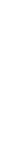 д) полусумасшедшая барыняе) Шапкинж) Глаша8. В противостоянии каких героев наиболее ярко выразился основной конфликт пьесы?а) Кабаниха — Дикойб) Катерина — Варварав) Катерина — Кабанихаг) Катерина — Тихон9. Как на уровне персонажей представлено «тёмное царство» и его «жертвы»? Выделите тех и других из списка.Дикой; Катерина; Тихон; Феклуша; Борис; Кабаниха; Варвара; полусумасшедшая барыня; Кудряш.10. А. Н. Островский широко использует в пьесе образы-символы. Выделите их из перечисленных.Тропинка; белый платок; луг за рекой; вечный двигатель; могила; стихи Державина; гроза; ключ.11. Кто из героев пьесы так отзывается о Кабанихе?
«— Ханжа, сударь! Нищих оделяет, а домашних поедом заела совсем...»а) Борисб) Кулигинв) Катеринаг) Дикой12. Кому из русских критиков принадлежит эта оценка образа Катерины: «Вся жизнь Катерины состоит из постоянных внутренних противоречий; она ежеминутно кидается из одной крайности в другую; она сегодня раскаивается в том, что делала вчера...»?а) Н. А. Добролюбовуб) Д. И. Писаревув) В. Г. Белинскомуг) И. А. Гончарову13. В какой момент происходит основная кульминация пьесы?а) публичное признание Катерины в своей греховностиб) свидание с Борисомв) в монологе Катерины в финале пьесыг) в пьесе отсутствует кульминация14. Почему А. Н. Островский был назван «отцом русского национального театра»?а) возродил традиции А.С. Грибоедова, А. С. Пушкина, Н. В. Гоголяб) его перу принадлежит сорок семь пьесв) своим творчеством оказал определяющее влияние на последующее развитие прогрессивной русской драматургииг) построил здание Малого театраТест по роману И. А. Гончарова «Обломов»

Вариант 1К какому роду литературы относится это произведение?
а) эпос; б) драма; в) лирика; г) здесь нет ответа.
2. Кто это? «В комнату вошёл пожилой человек в сером сюртуке с прорехою под мышкой, откуда торчал клочок рубашки, в сером же жилете с медными пуговицами, с голым, как колено черепом и с необъятно широкими и густыми…бакенбардами».
А) Тарантьев; б) Волков; в) Пенкин; г) такого героя здесь нет.
3. Кто это? «Ему уже за 30 лет. Он служил, вышел в отставку, занялся своими делами и в самом деле нажил дом и деньги. Он участвует в какой-то компании, отправляющей товары за границу».
А) Обломов; б) Тарантьев; в) Пенкин; г) Штольц.
4. Закончите фразу: «Нет, моя жизнь началась с…»
а) с радости; б) с рождения; в) с угасания; г) здесь нет ответа.
5. Какое слово написал Обломов?
«Он задумался и машинально стал чертить пальцем по пыли, потом посмотрел, что написано: вышло…»
а) Ольга; б) обломовщина; в) справедливость; г) здесь нет ответа.

Вариант 2.Кто это? «И лицо её принимало дельное и заботливое выражение, даже тупость пропадала, когда она заговаривала о знакомом ей предмете».
а) Мария Михайловна; б) Ольга Сергеевна; в) Авдотья Михайловна; г) такого героя здесь нет.
2. Вставьте нужное слово «…Он (Штольц) не предвидел, что он вносит…» (в жизнь Обломова)
а) свет; б) лампу; в) фейерверк; г) свечку.
3. Чьё это признание? «…Всё я чувствую, всё понимаю: мне давно совестно жить на свете! Но не могу идти с тобой твоей дорогой, если б даже захотел… Я стою твоей дружбы, но не стою твоих хлопот».
А) Андрея Ивановича; б) Ильи Ильича; в) Ивана Матвеевича; г) Захара.
4. Глаза Обломова: а) светло-голубые; б) тёмно-серые; в) тёмно-карие.
5. Каково происхождение Обломова? а) дворянин; б) мещанин; в) купец.

Вариант 3.Какой год Обломов проживает в Петербурге?
а) 13-й; б) 12-й; в) он живёт в Москве.
2. Сколько крепостных душ досталось Обломову в наследство? 
а) у него не было крепостных; б) 250; в) 350.
3. Кто это? «На лице ни сна, ни усталости, ни скуки… сидит с книгой или пишет в домашнем пальто; на шее надета лёгкая косынка; воротнички рубашки выпущены на галстук и блестят, как снег. Выходит он в сюртуке, прекрасно сшитом, в щёгольской шляпе… Он весел, он напевает…»
а) Штольц; б) Обломов; в) Тарантьев; г) Волков.
4. Что считал Обломов синонимом слова «труд»?
а) уважение; б) сказка; в) покой.
5. Куда Обломов, будучи на службе, отправил по ошибке нужную бумагу?
а) в Архангельск; б) в Астрахань; в) в Арзамас.
Вариант 4.

1. Чин Обломова?
а) коллежский секретарь; б) цензор; в) чиновник канцелярии губернатора.
2. Кто это? «Я два раза был за границей, после нашей премудрости, смиренно сидел на студенческих скамьях в Бонне, в Иене, в Эрлангене, потом выучил Европу как своё имение».
А) Штольц; б) Обломов; в) Волков; г) Судьбинский.
3. В родовое имение Обломовых входили сёла:
а) Малиновка и Сосновка; б) Сосновка и Вавиловка; в) Вавиловка и Верхлёво.
4. Главной и первой жизненной заботой в Обломовке была забота:
а) о воспитании детей; б) о здоровье; в) о пище.
5. Последним посетителем Обломова в 1 части был
а) Тарантьев; б) Штольц; в) никто к нему не приходил.


Вариант 5.«…Она без чувств. Голова у неё склонилась на сторону, из-за посиневших губ видны были зубы… (она) побледнела и не слыхала заключения его фразы».
А) Акулина; б) Ольга; в) Агафья; г) такой героини нет.
2. Как звали жену Обломова;
а) Агафья Матвеевна Пшеницына; б) Ольга Ильинская; в) Анисья.
3. Кто «помог» разориться Обломову?
А) Штольц; б) Тарантьев с братом Пшеницыной. 
4. Кто такая Анисья?
а) жена Захара; б) жена Обломова; в) служанка Ольги Ильинской.
5. «Кто проклял тебя, Илья? Что ты сделал? Ты добр, умён, нежен, благороден… и …гибнешь! Что сгубило тебя? Нет имени этому злу?...» - «Есть… Обломовщина»,- прошептал он. Кто спрашивает у Обломова?
а) Штольц; б) Ольга Ильинская.

Вариант 6.Кто это? «Всё лицо его как будто прожжено было багровой печатью, ото лба до подбородка. Нос был, сверх того, подёрнут синевой. Голова совсем лысая; бакенбарды были по-прежнему большие, но смятые и перепутанные, как войлок, в каждый точно положено было по комку снега».
а) Тарантьев; б) Мухояров; в) Судьбинский г) Захар.

2. За что Ольга ценила, любила Обломова?
а) за богатство; б) за волю, предприимчивость; в) честное, верное сердце, ни одной фальшивой ноты.
3. Вставь слово: отпуская Илюшу гулять с няней, мать строго наказывала «не пускать его в …….., как самое страшное место в околотке, пользовавшееся дурной репутацией».
а) лес; б) речку; в) овраг.
4. Особое отношение у обломовцев к приметам: в них мир подаёт человеку знаки, предупреждает его, диктует свою волю. Если в зимний вечер погаснет свечка, то в ответ «все встрепенутся: «…………». Какая это примета?
а) к болезни; б) приезду нечаянного гостя; в) к смерти.
5. Что утрачено в Обломове в детстве под влиянием чрезмерной опёки матери, няни, слуги?
а) активное участие в любых проявлениях жизни; б) трудолюбие; в) сознательное отношение к жизни. 

Вариант 71.Детство Ильи Ильича Обломова. Какие внутренние силы развились его воспитанием, образованием?а) мечтательность; б) поэтическое восприятие жизни; г) трудолюбие.
2. часть 2, гл. 4. Мечты И. И. Обломова. Идеал жены спроецирован на Ольгу, с одной стороны, и на Агафью Матвеевну Пшеницыну. Соотнести:
1. «тут музыка, Casta diva!» а) Агафья Матвеевна Пшеницына
2. «На кухне стучат в пятеро ножей; 
сковорода грибов, котлеты, ягоды» б) Ольга Ильинская 
3.В какой период жизни мы встречаемся с Обломовым в 1 части романа?
а) На Выборгской стороне; б) на Гороховой.
4. Где поселил И. А. Гончаров Ольгу и Штольца? 
а) На Гороховой; б) в Крыму; в) в Москве.
5. Традиции какого писателя использует И. А. Гончаров, изображая героя в 1- 5 главах 1-й части через быт, вещи?
а) А. С. Пушкина; б) М. Ю. Лермонтова; в) Н. В. Гоголя.

Вариант 8

1. Главы 2 – 5 1-й части. «Парад гостей» Обломова. Каждый из них – напоминание о трёх этапах жизни Обломова. Соотнести:
1. светская жизнь а) Судьбинский
2. чиновничья служба б) Волков
3. литературная деятельность в) Пенкин.
2. Своеобразные «двойники « Обломова:
а) Волков и Судьбинский; б) Алексеев и Тарантьев; в) Пенкин и Штольц.

3. Кто это? «(Она) в строгом смысле не была красавица, то есть не было не белизны в ней, кого колорита щёк и губ, и глаза не горели лучами внутреннего огня; ни кораллов на губах, ни жемчугу во рту…»
а) Акулина; б) Ольга; в) Агафья; г) такой героини нет.
4. Соотнести названия и части романа:
1. часть а) «Испытания любви». Погружение в сон. «Нисхождение» героя.
2 часть б) «Собственно роман». Пробуждение. «Восхождение» героя.
3 часть в) Перетекание сна в вечный сон.
4 часть г) «Введение в роман». Сон.
5. Сколько лет Обломову в начале романа? а) 27 – 28; б) 29 – 30; в) 32 – 33.

Вариант 9.Кто это? «У него кипела кровь, глаза блистали. Ему казалось, что у него горят даже волосы…» а) Обломов; б) Штольц; в) Захар; г) Мухояров.
2. Кто противопоставлен (антипод) Обломову в романе? 
а) Алексеев; б) Пенкин; в) Штольц.
3. Какую задачу поставил Штольц перед Ольгой?
а) поднять с кровати лежебоку Обломова и вытащить его в большой свет;
б) влюбить в себя.
4. Вещи, связанные с его внутренними переживаниями:
а) халат; б) длинные, мягкие и широкие туфли; в) сюртук.
5. Соотнести:
1. столичный франт а) Пенкин
2. литератор б) Судьбинский
3. чиновник в) Волков

Вариант 10.У кого отстаивает «наш фрак» Захар?
а) У Пенкина б) Судьбинского, в) Волкова, г) Тарантьева?
2. Кто слышит в детстве: «Зачем? Куда? А Васька, Ванька, а Захарка на что?»
а) Штольц б) Обломов, в) Ольга.
3. Отличительные черты стиля Гончарова:
а) гротеск б) ирония.
4. Кто по происхождению Штольц?
а) Немец. б) русский, в) полунемец – полурусский.
5. О каком из своих героев Гончаров сказал: «Он слаб,бледен. Из него слишком голо выглядывает идея»?
а) Обломове, б) Штольце. в) Волкове?

Вариант 11.На кого брызнула одна капля общечеловеческого недуга?а) Штольца, б) Ольгу, в) Обломова?
2. «В комнате раздалась громкая оплеуха». Это необычное состояние Обломова. Кого он ударил и выгнал из своего дому?
а) Штольца, б) Волкова, в) Тарантьева?
3. Кто дом на Выборгской стороне назвал «ямой»?
а) Ольга, б) Штольц, в) Обломов?
4. Чьи отношения показаны в романе, а чьи рассказаны? Соотнести:
1. Ольга и Штольц а) показаны
2. Обломов и Ольга. б) рассказаны.
5. Роль пейзажа в романе. Любовь Ольги и Обломова
1) Зарождалась а) с осенними дождями
2) Расцветала б) в атмосфере весны
3) Гасла в) в знойный летний полдень 
4) Оборвалась г) с разведёнными мостамиТест по роману И. А. Тургенева «Отцы и дети»Из предложенных вариантов ответов выберите один правильный.1.В каком году был напечатан роман «Отцы и дети»?а) 1859б) 1862в) 1965г) 18402.Кому был посвящён роман?а) В.Г. Белинскомуб) Н.А. Добролюбовув) Н.Г. Чернышевскомуг) Н.А. Некрасову3.Какой конфликт лежит в основе романа «Отцы и дети»?а) между помещиками и  крепостными крестьянамиб) между разночинцами-демократами и либеральными дворянамив) между Базаровым и Одинцовойг) между Николаем Петровичем и Аркадием Кирсановыми4.Сколько времени длится действие романа до эпилога?а) полгодаб) 1 месяцв) 1 годг) 4 месяца5.Укажите, какой тип композиции использован автором в романе «Отцы и дети»:а) параллельнаяб) циклическаяв) последовательнаяг) зеркальная6.Сословие, к которому принадлежал Базаров:а) крестьянствоб) дворянствов) мещанствог) разночинцы7.Будущая специальность Базарова:а) врачб) учительв) инженерг) военный8. С какой целью Аркадий Кирсанов рассказывает Базарову историю жизни Павла Петровича?      а) Аркадий рассчитывает расположить Базарова  к Павлу Петровичуб) Аркадий хочет занять скучающего другав) Аркадий удовлетворяет любопытство другаг) Аркадий  пытается оправдать снобизм дяди9.Какое слово в лексиконе Базарова можно отнести к «ругательным»?а) романтизмб) «принсипы»в) либерализмг) прогресс10.С какой целью И.С.Тургенев поставил рядом с демократом Базаровым одного из лучших представителей дворянства Павла Петровича Кирсанова?а) чтобы подчеркнуть аристократизм П.П. Кирсановаб) чтобы унизить демократа Базаровав) чтобы показать несостоятельность взглядов Базароваг) чтобы показать несостоятельность дворянского класса и моральное превосходство демократа над аристократом11.Базаров и Павел Петрович противопоставлены друг другу образом жизни, мыслей, внешним видом. Есть ли в их характерах общие черты? Укажите черту сходства этих героев:а) «сатанинская гордость»б) низкое происхождениев) цинизмг) прагматизм12.Что понимает под «нигилизмом» И.С. Тургенев?а) естественно - научные теорииб) революционно – демократическое мировоззрениев) отрицание политической системы, государственного строяг)  полное отрицание знаний, накопленных человечеством13.Почему Анна Сергеевна Одинцова не ответила взаимностью на чувство Базарова?а) она испытывала к Базарову простое любопытствоб) она не любила Базаровав) её смущало низкое происхождение Евгения Васильевичаг) она испугалась любви Базарова и выбрала спокойствие14.Какую роль играют женские образы в романе?а) введены для развития сюжетаб) они противопоставлены главному героюв) с их помощью проверяются личностные качества герояг) они вдохновляют героев-мужчин на поступки15.Какой герой романа  является пародией на Базарова?а) Николай Петрович Кирсановб) Аркадий Кирсановв) Виктор Ситников16.Чем закончилась дуэль между Базаровым и Павлом Петровичем?а) смертью Базароваб) смертью Кирсановав) никто не пострадалг) Павел Петрович был ранен17. Какова судьба Павла Петровича Кирсанова после дуэли и смерти Базарова?а) остался в имении братаб) уехал за границув) приобрёл себе поместье  и занялся его благоустройствомг) вернулся к светской жизни в Петербурге18.Как автор объясняет неожиданную и нелепую смерть Евгения Базарова?а) по мнению Тургенева, люди, подобные Базарову, бесполезныб) Тургенев считал, что время «базаровых» ещё не пришлов) автор полагал, что Базаров и ему подобные приносят России только вредг) Тургенев считал, что такие люди, как Базаров, уникальны, нетипичны для России19.Какому критику принадлежат следующие слова о Базарове: «Умереть так, как умер Базаров, - всё равно что сделать великий подвиг».а) В.Г. Белинскомуб) Д.И. Писаревув) М.А. Антоновичуг) Н.Г. Чернышевскому20.И.С. Тургенева заслуженно называют мастером русского пейзажа. Каков характер пейзажа в финальной сцене (у могилы Базарова)?а) романтическийб) философскийв) социальныйг) психологический.Раздел 3. Третий период русского реализма (1880-1890-ые годы)Тест по творчеству А. П. Чехова  «Вишнёвый сад»ЧАСТЬ 1.Чьи отличительные черты перечислены: честным трудом пробивает себе дорогу в жизнь, одушевлённые мечты о будущемА. Раневская    Б. Гаев   В. Лопахин   Г. ТрофимовЧьи отличительные черты перечислены: поездки в Париж,  дача во Франции, романтическая восторженность, мимолётность настроения.А. Раневская    Б. Гаев   В. Лопахин   Г. ТрофимовЧьи отличительные черты перечислены: ум, энергичность, деловитостьА. Раневская    Б. Гаев   В. Лопахин   Г. ТрофимовЧьи отличительные черты перечислены: никчёмность, безволиеА. Раневская    Б. Гаев   В. Лопахин   Г. ТрофимовГерой, любящий леденцыА. Раневская    Б. Гаев   В. Лопахин   Г. ТрофимовГерой, любящий природу, музыку.А. Раневская    Б. Гаев   В. Лопахин   Г. ТрофимовГерой, любящий бильярдА. Раневская    Б. Гаев   В. Лопахин   Г. ТрофимовЕго предки создавали вишнёвый сад и поместьеА. Раневская    Б. Гаев   В. Лопахин   Г. ТрофимовПредставитель настоящего в пьесеА. Раневская    Б. Гаев   В. Лопахин   Г. ТрофимовПредставитель будущего в пьесеА. Раневская    Б. Гаев   В. Лопахин   Г. ТрофимовСимволом чего являлся вишнёвый садА. эпохи   Б. семьи   В. богатства   Г. мира и добраЧто нового ввёл Чехов в пьесу «Вишнёвый сад»А. символ вишнёвого сада   Б. одушевление вишнёвого сада   В. значимость как героя вишнёвого сада  ЧАСТЬ 2.С кем сравнивали молодого ЧеховаА. Тургенев   Б. Толстой    В. Достоевский    Г. нет ответаГде родились произведения «футлярного» циклаА. Таганрог   Б. Мелихово   В. Москва    Г. ОвсюгГде родился АП ЧеховА. Таганрог   Б. Мелихово   В. Москва    Г. ОвсюгЧехов – мастер… произведенийА. малых  Б. больших   В. трагичных    Г. комичныхЭто обыкновенная история, произошедшая в обыкновенном губернском городе с рядовым земским врачомА. «Человек в футляре»   Б. «Крыжовник»   В. «Ионыч»Рассказ АП Чехова о страхе слабого человека перед пугающей непредсказуемостью жизниА. «Человек в футляре»   Б. «Крыжовник»   В. «Ионыч»Рассказ АП Чехова о соотношении великого и малого в жизни человекаА. «Человек в футляре»   Б. «Крыжовник»   В. «Ионыч»ЧАСТЬ 3.Кто не был хозяином вишнёвого садаА. Раневская    Б. Гаев   В. Лопахин   Г. ТрофимовДля кого вишнёвый сад был мечтой всей жизниА. Раневская    Б. Гаев   В. Лопахин   Г. ТрофимовКак часто плодоносит вишняА. 1 раз в год   Б. два раза в год   В. 1 раз в два года   Г. 1 раз в три годаЗакончите фразу Лопахина: «До сих пор в деревне были только господа и мужики, а теперь появились ещё и …»А. дельцы    Б. дачники    В. студенты  Г. бездельникиИмя приёмной дочери Раневской, чья любовная история с молодым купцом оказалась неудачнойА. Анна   Б. Варя   В. Люба   Г. КатяДифференцированный зачет (2 семестр) Итоговая работа «Русская литература 19 века                                                         Вариант 1        1.Какое литературное направление господствовало в литературе второй половины 19 века?А)романтизм                                                В)сентиментализмБ)классицизм                                                Г)реализм        2.Укажите основоположников «натуральной школы».А)В.Г.Белинский, И.С.Тургенев                        В)М.Ю.Лермонтов, Ф.И.ТютчевБ)А.С.Пушкин, Н.В.Гоголь                                Г)В.Г.Белинский, Н.В.Гоголь        3.Кого из русских писателей называли «Колумбом Замоскворечья»?А)И.С.Тургенев                                        В)Л.Н.ТолстойБ)А.Н.Островский                                        Г)Ф.М.Достоевский        4.Героиню пьесы Островского «Гроза», Кабаниху, звали:А)Анна Петровна                                        В)Катерина ЛьвовнаБ)Марфа Игнатьевна                                Г)Анастасия Семеновна        5.Укажите, какой художественный прием использует А.А.Фет в выделенных словосочетаниях:«Снова птицы летят издалека//К берегам, расторгающим лед,//Солнце теплое ходит высоко//И душистого ландыша ждет.»А)олицетворение                                        В)эпитетБ)инверсия                                                Г)аллегория        6.Герой какого произведения при рождении был обещан Богу, «много раз погибал и не погиб»?А)Л.Н.Толстой, «Война и мир», князь Андрей                В)И.С.Тургенев, «Отцы и дети», БазаровБ)А.Н.Островский, «Гроза»,Катерина Кабанова                  Г)Н.С.Лесков, «Очарованный странник». Флягин        7.В каком произведении русской литературы появляется герой-нигилист?А)А.Н.Островский «Лес»                                В)Ф.М.Достоевский «Преступление и наказание»Б)И.С.Тургенев «Отцы и дети»                        Г)И.А.Гончаров «Обломов»        8.Катерина Измайлова – это героиня:А)очерка Н.С.Лескова «Леди Макбет Мценского уезда»Б)пьесы А.Н.Островского «Бесприданница»В)романа Ф.М.Достоевского «Преступление и наказание»Г)романа И.А.Гончарова «Обломов»        9.Кто был автором «Сказок для детей изрядного возраста»?А)А.Н.Островский                        В)М.Е.Салтыков-ЩедринБ)Ф.М.Достоевский                        Г)Л.Н.Толстой        10.Кто из героев романа «Война и мир» предложил М.Кутузову план партизанской войны?А)Долохов                                В)БолконскийБ)Денисов                                Г)Друбецкой        11.Какому герою «Война и мир» принадлежит высказывание «Шахматы расставлены. Игра начнется завтра»?А)князю Андрею                                В)НаполеонуБ)императору Александру 1                Г)М.И.Кутузову        12.Какого героя романа «Преступление и наказание» Разумихин характеризует следующими словами: «Угрюм, мрачен, надменен и горд»?А)Порфирия Петровича                        В)РаскольниковаБ)Зосимова                                        Г)Свидригайлова        13.Укажите, кто из героев романа Толстого «Война и мир» проходит путь исканий.А)Платон Каратаев                                В)Пьер БезуховБ)Федор Долохов                                Г)Анатоль Курагин        14.Кому из русских поэтов принадлежат слова «Поэтом можешь ты не быть, но гражданином быть обязан»?А)А.С.Пушкину                                В)Ф.И.ТютчевуБ)Н.А.Некрасову                                Г)М.Ю.Лермонтову        15.К какому роду литературы следует отнести жанры романа, повести, рассказа?А)лирика                                        В)эпосБ)драма                                        Г)лиро-эпика        16.Назовите основную черту характера Сони Мармеладовой (Ф.М.Достоевский «Преступление и наказание»)А)жертвенность                                В)лицемериеБ)легкомыслие                                Г)свободолюбие        17. Укажите, кто из русских писателей является автором цикла «Фрегат Паллада»?А)Л.Н.Толстой                                В)И.А.ГончаровБ)А.П.Чехов                                        Г)Ф.М.Достоевский        18.Укажите, кто из русских критиков назвал героиню драмы А.Н.Островского «Гроза» «лучом света в темном царстве».А)В.Г.Белинский                                В)Н.Г.ЧернышевскийБ)Н.А.Добролюбов                                Г)Д.И.Писарев        19.Назовите имя поэта, который был сторонником «чистого искусства».А)А.С.Пушкин                                        В)Н.А.НекрасовБ)А.А.Фет                                        Г)М.Ю.Лермонтов        20. Укажите правильное название имения Кирсановых (И.С.Тургенев «Отцы и дети»)А)Ягодное                                        В)МарьиноБ)Заманиловка                                Г)Отрадное        21.Как был наказан Долохов (Л.Н.Толстой «Война и мир») за шутку с квартальным?А)выслан из Петербурга                В)не был наказан, так как дал взяткуБ)разжалован в рядовые                Г) не был наказан, так как имел поддержку среди власть имущих        22.Теория Раскольникова (Ф.М.Достоевский «Преступление и наказание») – этоА)строгое научное обоснование разделения людей на разрядыБ)разделение людей на разряды в зависимости от их социальной принадлежности, образованияВ)разделение людей на разряды: материал и собственно людей23.Иван Флягин (Н.С.Лесков «Очарованный странник») в своей жизни не былА)нянькой грудного ребенка                В)солдатомБ)садовником                                Г)артистом        24.Назовите произведения, в которых мотив странствий играет важную роль в организации сюжета:А) «Гроза», «Очарованный странник»Б) «Очарованный странник», «Кому на Руси жить хорошо»В) «Кому на Руси жить хорошо»,  «Человек в футляре»Г) «Гроза», «Человек в футляре»                                                         Вариант 2        1.Укажите писателей второй половины 19 века, в названии произведений которых есть противопоставление.А)А.Н.Островский, И.С.Тургенев, М.Е.Салтыков-ЩедринБ)И.С.Тургенев, Ф.М.Достоевский, Л.Н.ТолстойВ)И.А.Гончаров, Ф.М.Достоевский, А.П.ЧеховГ)Л.Н.Толстой, Н.С.Лесков, И.С.Тургенев        2.В творчестве какого поэта впервые была применена импрессионистическая манера изображения?А)Н.А.Некрасов                                В)А.А.ФетБ)Ф.И.Тютчев                                Г)А.К.Толстой        3.Укажите автора и название произведения, в котором дан психологический отчет одного преступления?А)А.Н.Островский «Гроза»                                        В)Л.Н.Толстой «Живой труп»Б)Ф.М.Достоевский «Преступление и наказание»        Г)Н.С.Лесков «Леди Макбет…»        4.Какой художественный прием использовал автор в данном отрывке: «Блажен незлобивый поэт,//В ком мало желчи, много чувства://Ему так искренен привет//Друзей спокойного искусства..»А)аллегория                                В)антитезаБ)метафора                                Г)гипербола        5.Назовите основные критерии оценки личности в романе Л.Н.Толстого «Война и мир».А)гордость и самолюбие                        В)естественность и нравственностьБ)благородство и доброта                        Г)щедрость и мужество        6.Кто из русских писателей был осужден на каторжные работы?А) М.Е.Салтыков-Щедрин                        В) Ф.М.ДостоевскийБ)А.И.Герцен                                        Г) Н.А.Некрасов        7.Какой литературный тип изображен в образе Дикого (А.Н.Островский «Гроза»)?А)тип «маленького человека»                В)самодурБ)тип «лишнего человека»                        Г)романтический герой        8.В произведениях какого автора основными художественными приемами являются гипербола, фантастика, гротеск?А) И.А.Гончаров                                В) М.Е.Салтыков-ЩедринБ) Н.А.Некрасов                                Г)А.П.Чехов        9.Укажите, какую позицию занимает в романе –эпопее «Война и мир» автор.А)участник происходящих событийБ)человек, глубоко переживающий и комментирующий описываемые событияВ)бесстрастный наблюдательГ)повествователь, прерывающий рассказ, чтобы поведать читателю о себе        10.Укажите название полка, в котором служил Николай Ростов (Л.Н.Толстой «Война и мир»).А)Преображенский                        В)ИзмайловскийБ)Павлоградский                        Г)Семеновский        11.Какой род литературы стал господствующим во второй половине 19 в.?А)лирика                                В)эпосБ)драма                                Г)лиро-эпика        12.Укажите, кто из русских писателей говорил о необходимости «по капле выдавить из себя раба».А)И.А.Гончаров                        В)Л.Н.ТолстойБ)А.П.Чехов                                Г)Ф.М.Достоевский        13. В произведении какого писателя впервые показан тип «маленького человека»?А)Самсон Вырин в «Станционном смотрителе» А.С.ПушкинаБ)Акакий Акакиевич в «Шинели» Н.В.ГоголяВ)Максим Максимыч в «Герое нашего времени» М.Ю.ЛермонтоваГ)капитан Тушин в «Войне и мир» Л.Н.Толстого        14.Агафья Пшеницына – это героиня:А)романа И.С.Тургенева «Отцы и дети»                Б)романа Ф.М.Достоевского «Преступление и наказание»        ГВ)романа И.А.Гончарова «Обломов»Г)романа Л.Н.Толстого «Война и мир»        15.Кто является автором следующих строк «Умом Россию не понять, //Аршином общим не измерить://У ней особенная стать-//В Россию можно только верить»А)А.С.Пушкин                                        В)Ф.И.ТютчевБ)Н.А.Некрасов                                Г)А.А.Фет        16.Кто из героев романа Ф.М.Достоевского задавался вопросом «Тварь ли я дрожащая или право имею»?А)Соня Мармеладова                        В)Р.РаскольниковБ)Петр Лужин                                Г)Лебезятников        17. Укажите, кому из русских поэтов принадлежит стихотворение «Я встретил вас – и все былое…»А)Н.А.Некрасов                                В)Ф.И.ТютчевБ)А.С.Пушкин                                        Г)А.А.Фет        18.Назовите «счастливого» человека в поэме Н.А.Некрасова «Кому на Руси жить хорошо».А)Савелий                                        В)Матрена КорчагинаБ)Григорий Добросклонов                        Г)Ермил Гирин        19.Укажите, что преподавал учитель Беликов, персонаж рассказа «Человек в футляре» А.П.Чехова.А)география                                        В)словесностьБ)греческий язык                                Г)закон Божий        20.В романе «Война и мир» есть положительные герои, достигшие вершины нравственного и духовного развития. Один из них – Кутузов, другой – этоА)Пьер Безухов                                В)Андрей БолконскийБ)Платон Каратаев                                Г)Василий Денисов        21.Какие просчеты совершил Раскольников (Ф.М.Достоевский «Преступление и наказание») во время убийства старухи?А)забыл закрыть дверь квартиры                В)оставил шляпу на месте преступленияБ)забыл взять орудие преступления        Г)испачкался в крови        22.Жанровое определение «роман-эпопея» означает:А)роман об идейно-нравственных исканиях личности, сопряженных с судьбой нацииБ)роман, в котором не один, а несколько центральных героев, а среди других персонажей есть исторические лицаВ)роман, посвященный историческому событию, влияющему на судьбу страны        23.Переломный момент в жизни Ивана Флягина (Н.С.Лесков «Очарованный странник») наступает, когдаА)он осознает себя великим грешником и хочет искупить вину страданиемБ)он отказывается от веры и перестает молитьсяВ)по его вине погибает человек        24.Не имеет отношения к рассказу «Человек в футляре» А.П.Чехова следующий персонажА)Гуров                        В)КоваленкоБ)Буркин                        Г)Беликов                                                         Вариант 3 1.Укажите, с чем связаны изменения в характере Д.И.Старцева (А.П.Чехов «Ионыч»).А)влияние его невесты                                В)влияние средыБ)воздействие родителей                                Г)профессия врача        2.Укажите, к какому литературному направлению следует отнести роман-эпопею Л.Н.Толстого «Война и мир».А)романтизм                                В)классицизмБ)сентиментализм                        Г)реализм        3.Укажите произведение А.П.Чехова, которое является лирической комедией.А) «Человек в футляре»                В) «Медведь»Б) «Чайка»                                Г) «Дама с собачкой»        4.Укажите, кому из писателей принадлежит высказывание «Нет величия там, где нет простоты, добра и правды».А) М.Е.Салтыков-Щедрин                В) Л.Н.ТолстойБ) Ф.М.Достоевский                        Г) А.П.Чехов        5.Укажите, где происходит основное действие романа И.А.Гончарова «Обломов».А)Петербург                                В)город NNБ)Москва                                Г)тульское имение Обломова        6.Кого из героев романа «Преступление и наказание» тревожат сновидения?А)Лебезятников                                В)ЛужинБ)Соня                                        Г)Свидригайлов        7.Какому персонажу чеховского рассказа принадлежит следующая реплика «Малороссийский язык своею нежностью и приятною звучностью напоминает древнегреческий»А)Беликов («Человек в футляре»)                        В)Очумелов («Хамелеон»)Б)Туркин («Ионыч»)                                Г)Ипполит Ипполитыч («Учитель словесности»)        8.Назовите имя писателя, который был артиллерийским офицером и принимал участие в обороне Севастополя в 1854 году.А)И.А.Гончаров                                        В)Ф.М.ДостоевскийБ)Л.Н.Толстой                                        Г)И.С.Тургенев        9.Укажите второе название гоголевского направления в литературе.А)чистое искусство                                        В)декадентствоБ)натуральная школа                                Г)социалистический реализм        10.Укажите, какая из перечисленных композиционных частей не является обязательной.А)пролог                                                В)кульминацияБ)завязка                                                Г)развязка        11.Как в Художественном театре назвали характерное для чеховских пьес развитие действия?А) «бурный поток»                                        В) «подводное течение»Б) «поток сознания»                                        Г) «невидимая жизнь»        12.Какая тема является преобладающей в творчестве Н.А.Некрасова?А)тема города                                        В)любовьБ)одиночество                                        Г)гражданственность        13.Укажите, кому из русских писателей принадлежат слова о том, что «красота спасет мир».А)Ф.М.Достоевскому                                В)И.А.БунинуБ)Л.Н.Толстому                                        Г)А.П.Чехову        14.Какой порок обличает А.П.Чехов в рассказе «Ионыч»?А)душевную пустоту                                В)раболепиеБ)чинопочитание                                Г)лицемерие        15.Назовите автора и произведение, в котором не встречается образ странника.А)Н.А.Некрасов «Кому на Руси жить хорошо»        В)Н.С.Лесков «Очарованный странник»Б)А.Н.Островский «Гроза»                                Г)И.А.Гончаров «Обломов»        16.В каком из перечисленных произведений действие протекает на фоне панорамы Волги?А) «Вишневый сад»                                В) «Мертвые души»Б) «Гроза»                                        Г) «Крыжовник»        17. Укажите, кому посвящены следующие строки из стихотворения Н.А.Некрасова: «Наивная и страстная душа,//В ком помыслы прекрасные кипели,//Упорствуя, волнуясь и спеша,//Ты честно шел к одной, высокой цели…»А)Н.Г.Чернышевскому                        В)В.Г.БелинскомуБ)Н.В.Гоголю                                        Г)М.Ю.Лермонтову        18.Укажите, к какому литературному направлению можно отнести роман-эпопею Л.Н.Толстого «Война и мир».А)классицизм                        В)романтизмБ)реализм                                Г)сентиментализм        19.Укажите, каков социальный статус Марфы Игнатьевны Кабановой (А.Н.Островский «Гроза»)А)мещанка                                В)крестьянкаБ)дворянка                                Г)купчиха        20.Какой литературный прием использован автором в данном отрывке: «Нева вздувалась и ревела//Котлом клокоча и клубясь…»А)гротеск                                В)аллегорияБ)олицетворение                        Г)сравнение        21.Сон Обломова (И.А.Гончаров «Обломов») – этоА)история рода ОбломовыхБ)реалистическое изображение российской деревни времен крепостничестваВ)поэтическая картина русской жизни, где смешались явь и сказка        22.Утверждение, содержащее фактическую ошибку (Л.Н.Толстой «Война и мир»).А)фрейлину А.П.Шерер Толстой сравнивает с хозяйкой прядильной мастерскойБ)геройский поступок князя Андрея определил исход Аустерлицкого сраженияВ)Данило Купор – это танец, который танцуют на именинах у Ростовых        23.Для Ивана Флягина (Н.С.Лесков «Очарованный странник») характерно следующее из названных качествА)бездушие                                В)простодушиеБ)равнодушие                        Г)высокомерие        24.Назовите произведения, в которых есть герои, образы которых восходят к образам былинных богатырейА) «Очарованный странник», «О любви»Б) «Очарованный странник», «Кому на Руси жить хорошо»В) «Кому на Руси жить хорошо», «Гроза»Г) «Гроза», «О любви»                                                         Вариант 4        1.Почему А.П.Чехов назвал свою пьесу «Вишневый сад» комедией?А)забавный сюжет                                В)фарсовые ситуацииБ)комичный финал                                Г)претензии персонажей противоречат их возможностям        2.Укажите, кому из русских писателей принадлежат слова «Умом Россию не понять, аршином общим не измерить…»А)А.К.Толстой                                В)А.А.ФетБ)А.С.Пушкин                                        Г)Ф.И.Тютчев        3.Укажите, кто из русских писателей принимал участие в обороне Севастополя.А)Ф.М.Достоевский                                В)Ф.И.ТютчевБ)Л.Н.Толстой                                Г)И.А.Гончаров        4.Укажите, кому из русских поэтов принадлежат слова «Поэтом можешь ты не быть, но гражданином быть обязан».А) А.А.Фет                                        В)Н.А.НекрасовБ) Ф.И.Тютчев                                Г) А.К.Толстой        5.Укажите, какое из названных произведений не входит в цикл «Записки охотника» И.С.Тургенева.А) «Малиновая вода»                        В) «Певцы»Б) «Муму»                                        Г) «Бирюк»        6.Укажите, кому был посвящен роман И.С.Тургенева «Отцы и дети».А)Н.Г.Чернышевский                        В)В.Г.БелинскийБ)Н.А.Некрасов                                Г)А.А.Григорьев        7.Кто из русских писателей отбывал каторгу в Омском остроге?А)Н.Г.Чернышевский                        В)Ф.М.ДостоевскийБ)М.Е.Салтыков-Щедрин                        Г)Н.А.Некрасов        8.Назовите писателя, который совершил кругосветное путешествие на борту фрегата «Паллада»А)И.С.Тургенев                                В)Л.Н.ТолстойБ)И.А.Гончаров                                Г)А.П.Чехов        9.Укажите имя писателя, который совершил поездку на остров Сахалин.А) Л.Н.Толстой                                В) А.П.ЧеховБ) И.А.Гончаров                                Г) М.Е.Салтыков-Щедрин        10.Назовите имя писателя, который не является уроженцем Москвы.А)А.С.Пушкин                                В)Ф.М.ДостоевскийБ)М.Ю.Лермонтов                                Г)А.П.Чехов        11.Выберите правильную последовательность смены одного литературного направления другим.А)сентиментализм, романтизм, классицизм, реализм, модернизмБ)модернизм, романтизм, реализм, сентиментализм, классицизмВ)классицизм, сентиментализм, романтизм, реализм, модернизмГ)реализм, классицизм, сентиментализм, романтизм, модернизм        12.Излюбленным жанром поэзии Н.А.Некрасова является:А)ода                                                В)элегияБ)баллада                                        Г)послание        13.Назовите поэта, в творчестве которого не встречается стихотворение «Пророк»А)А.С.Пушкин                                В)Н.А.НекрасовБ)М.Ю.Лермонтов                                Г)Ф.И.Тютчев        14.Что подразумевает Л.Н.Толстой под понятием «народ»?А)всех трудящихся, создающих материальные ценностиБ)крепостных крестьян, работающих на землеВ)совокупность представителей всех социальных групп и сословий, проявляющих духовность, патриотизмГ)мастеровых, ремесленников        15.Кому из героев романа Л.Н.Толстого «Война и мир! Принадлежат слова «Надо жить, надо любить, надо верить»?А)Андрею Болконскому                        В)Пьеру БезуховуБ)Николаю Ростову                                Г)Платону Каратаеву        16.Как называется высшая точка в развитии сюжета литературного произведения?А)гипербола                                        В)экспозицияБ)гротеск                                        Г)кульминация        17.Укажите, чем определяется деятельность Лопахина в комедии А.П.Чехова «Вишневый сад».А)желание разорить Раневскую и присвоить себе ее состояниеБ)стремлением отомстить впавшим в нищету хозяевамВ)попыткой помочь Раневской поправить свое материальное положениеГ)мечтой уничтожить вишневый сад, напоминающий ему о тяжелом детстве        18.Укажите произведение, в сюжете которого отсутствует эпизод дуэли.А)А.С.Пушкин «Выстрел»                        В)А.С.Грибоедов «Горе от ума»Б)Л.Н.Толстой «Война и мир»                Г)М.Ю.Лермонтов «Герой нашего времени»        19.Определите автора и произведение по заключительным словам: «Какое бы страстное, грешное, бунтующее сердце не скрылось в могиле, цветы, растущие на ней, безмятежно глядят на нас своими невинными глазами; не об одном вечном спокойствии «равнодушной» природы; они говорят также о вечном примирении и о жизни бесконечной»А)М.Ю.Лермонтов «Герой нашего времени»        В)Ф.М.Достоевский «Преступление и наказаниеБ)Л.Н.Толстой «Война и мир»                        Г)И.С.Тургенев «Отцы и дети»        20.Какой художественный прием использует А.А.Фет в следующем отрывке: «Это утро, радость эта,//Эта мощь и дня и света,//Этот синий свод,//Этот крик и вереницы,//Эти стаи, эти птицы,//Этот говор вод…»А)олицетворение                                В)анафораБ)антитеза                                        Г)эпитет        21.Базаров (И.С.Тургенев «Отцы и дети) говорит Аркадию о своем отце: «Такой же чудак, как твой, только в другом роде». Отцы схожи тем, что ониА)близки по возрасту и социальному положениюБ)любят природу, музыку и поэзиюВ)любят своих сыновей и стремятся не отставать от века        22.В поэме Н.А.Некрасова «Кому на Руси жить хорошо» есть следующие персонажи:А)Ермил Гирин, Кулигин, Яким Нагой                В)Ермил Гирин, Утятин, Яким НагойБ)Яким Нагой, Кудряш, Утятин                        Г)Феклуша, Утятин, Кулигин        23.В концепции Лескова не рассматривается следующая из сторон понятия «праведник».А)умение довольствоваться малым, но никогда не поступать против совестиБ)религиозная отрешенность от земных страстей, служение БогуВ)способность обыкновенного человека к самопожертвовании.        24.Не поднимается в рассказе «Крыжовник» А.П.Чехова следующая проблемаА)взаимоотношений человека и природыБ)деградации личностиВ)личной ответственности за происходящее в миреГ)русской интеллигенцииРаздел 4. Развитие литературы в начале 20 векаТест по повести А. Куприна «Олеся»ВопросыКак сложится личная жизнь Ивана Тимофеевича по картам?О чём напоследок спрашивала Олеся Ивана Тимофеевича?Чем пытался лечить больных Иван Тимофеевич?Зачем 1 раз в год Олеся ходит в деревню?Что было самым примечательным в портрете Олеси?Сколько лет Олесе?Как зовут  и величают Мануйлиху люди, по её мнению?Что привлекало Ивана Тимофеевича в этой глуши?Что принесёт зло Ивану Тимофеевичу, по гаданию Олеси?Из чего готовится кушанье «крупничок полевой»?Как называется место, где разворачиваются описанные события?Какой дар передан Олесе по наследству?Назовите местную интеллигенцию.Сколько времени болел и не виделся с Олесей Иван Тимофеевич?Какие страшные пытки применили мужики к конокраду Яшке? Что изменило отношение старухи к Ивану Тимофеевичу при первой встрече?О чём очень жалела Олеся при расставании с Иваном Тимофеевичем?Что напоминала хата колдуньи?Настоящее имя Олеси?Какие подарки приносил Иван Тимофеевич для Мануйлихи?Как при первой встрече с Мануйлихой Иван Тимофеевич догадался, что она не здешняя, а пришлая в эти края?Какой обычай крепостничества по отношению к господам сохранился в этих краях?Самое любимое занятие дворян?Какая болезнь приключилась с Иваном Тимофеевичем?Продолжите фразу: «Разлука для любви, что ветер для огня: …Какое решение принимает Иван Тимофеевич перед своим отъездом? Чего больше всего в жизни боялась Олеся?Почему Олеся отказывается гадать на картах Ивану Тимофеевичу?О каких животных Олеся рассказывает сказку Ивану Тимофеевичу?Как местные бабы расправились с Олесей?Какой картой в колоде является Олеся?Сколько месяцев Ярмола учился писать свою фамилию?За сколько Иван Тимофеевич купил свободу для Олеси  и её бабушки?Что подарила Олеся Ивану Тимофеевичу на прощание?Сколько грамотных людей в деревне?В какой религиозный праздник с Олесей случилась беда?Тест. А. М. Горький «Старуха Изергиль»1. Представителем какой литературы является А.М.Горький?а) английскойб) русскойв) американской2. Какова тема рассказа «Старуха Изергиль»?а) о тяжелой жизни старухиб) размышление о смысле жизнив) размышление о любви3. Какая особенность композиции не относятся к рассказу?а) всё повествование держится на описании чувств героевб) состоит из трёх самостоятельных частейв) центральная часть — рассказ о старухе Изергиль4. Что общего в судьбах старухи Изегриль и Ларра?а) предательствоб) самопожертвованиев) не способны долго помнить о тех людях, которые им становятся мало интересными или безразличными5. Что общего в судьбах старухи Изергиль и Данко?а) стремились к богатствуб) нашли счастье в любвив) их жизнь посвящена любви к людям6. Что собирали молдоване?а) яблокиб) виноградв) гранаты7. Сколько лет прошло, как вернулась девушка?а) двадцать летб) десять летв) пятьдеят лет8. Что случилось с птицей, когда она начала слабеть?а) попросила прощениеб) запелав) разбилась насмерть9. С кем сравнивает автор девушку, убитую сыном орла?а) со звездойб) со змеёйв) с богиней10. Какое наказание придумали мудрецы?а) ходить по свету и ждать смертиб) ходить по свету и помогать слабымв) «наказание — в нём самом»11. Какое явление природы подтвердило речь мудреца?а) пошёл дождьб) выглянуло солнцев) грянул гром12. Как был наказан юноша за свою гордость?»а) был изгнал навсегдаб) вернулся к людям умиратьв) бросился со скал в ущелье13. Почему люди оказались в лесу?а) заблудилисьб) прогнали племенав) там было постоянное место жительства14. Кого люди выбрали в провожатого?а) Изергильб) Данков) старосту15. Что сделал для людей Данко?а) разорвал грудь и вырвал из неё своё сердцеб) разорвал грудь, чтобы показать сою силув) разорвал грудь, принося себя в жертву16. Что стало с сердцем Данко?а) стало символом свободы и независимостиб) исчезлов) рассыпалось в искры, угаслоТест «Поэзия Серебряного века»1 вариантНачало формы1. Укажите временные границы «серебряного века» русской поэзии1) начало 20 века
2) конец 19 – начало 20 века
3) начало-середина 20 века
4) конец 19 века2. Название какого поэтического течения переводится как «будущее»?1) акмеизм
2) футуризм 
3) новокрестьянская поэзия
4) символизм3. Основоположником какого течения стал Н. Гумилев?1) акмеизм
2) футуризм
3) новокрестьянская поэзия
4) символизм4. О каком поэтическом течении «серебряного века» идет речь?«Направление в литературе и искусстве, проникнутое индивидуализмом и мистицизмом и отражающее действительность как идеальную сущность мира в условных и отвлеченных формах». (Словарь С. Ожегова)5. Назовите модернистское течение конца XIX - начала XX.в.в., которому были присущи следующие принципы: "Отказ от мистической туманности, стремление к конкретности, красочности, предметности образов". 6. Кто из поэтов является представителем футуризма?1) В. Маяковский
2) А. Блок
3) М. Цветаева
4) А. Ахматова7. «Цех поэтов» - это название союза:1) символистов
2) акмеистов
3) новокрестьянских поэтов
4) футуристов8. Кого из поэтов называют «последним поэтом деревни»?1) С. Есенина
2) В. Иванова
3) К. Бальмонта
4) И. СеверянинаКонец формы9. Творчество какого поэта Серебряного века (из перечисленных ниже) не было связано с футуризмом? В. МаяковскогоБ. ПастернакаВ. ХлебниковаН. Гумилева10. Кто из перечисленных поэтов Серебряного века не принадлежал к какому-либо поэтическому течению? В. БрюсовК. БальмонтМ. ЦветаеваН. Гумилев11. Что такое символ? поэтический образ, выражающий суть какого-либо явленияслово или оборот в иносказательном значениихудожественный прием, основанный на преувеличениихудожественный прием, основанный на противопоставлении 12. К какому литературному течению конца XIX - начала XX в.в. относились В. Брюсов, З. Гиппиус, К. Бальмонт? к акмеизмук футуризмук символизмуновокрестьянская поэзия13. Соотнесите приведенный ниже стихотворный отрывок с названием модернистского течения, в стиле которого оно написано: 
Боэбоби пелись губы, 
Вээоми пелись взоры, 
Пиээо пелись брови, 
Лиээй пелся облик, 
Гзи-гзи-гзи пелась цепь. СимволизмАкмеизмФутуризмимажинизм14. Соотнесите название модернистского течения конца XIX - начала XX.в.в. с принципами, ему присущими: "Элитарность, возможность увидеть за внешним "мистически прозреваемую сущность. Ориентация на читателя - соавтора". Новокрестьяская поэзияАкмеизмФутуризмсимволизм 15.Какое из произведений не принадлежит Блоку?а) «Анна Снегина»; б) «Незнакомка»; «На поле Куликовом»; «Вхожу я в тёмные храмы...».16.Назовите художественный приём, использованный в стихотворении С.А. Есенина: «Дымом половодье зализало ил, / Желтые поводья месяц уронил...».17.Определите средство художественной изобразительности, используемое в стихотворении А. Ахматовой: «У меня сегодня много дела: / Надо память до конца убить, / Надо, чтоб душа окаменела, / Надо снова научиться жить».18.Определите средство художественной выразительности, используемое в стихотворении С. Есенина: «Все мы, все мы в этом мире тленны, / Тихо льётся с клёнов листьев медь...».19.Определите средство художественной изобразительности, используемое в стихотворении А. Блока: «О Русь моя! Жена моя! До боли / На ясен долгий путь!»20.Определите средство художественной изобразительности, используемое в стихотворении А.А. Ахматовой: «Заплаканная осень, как вдова / В одеждах чёрных, все сердца туманит21. «Стоит передо мной моя тема <...> Этой теме я сознательно и бесповоротно посвящаю жизнь». О какой теме писал А. Блок?а) тема революции; б) тема любви; в) тема прошлого; г) тема России.22.Определите по характерным чертам литературное течение Серебряного века: «авангардистское течение в европейском и русском искусстве начала XX века, отрицавшее художественное и нравственное наследие, проповедовавшее разрушение форм и условностей искусства ради слияния его с ускоренным жизненным процесс23.Укажите соответствия (цифра – буква), с каким из направлений соотносится творчество каждого из нижеприведённых поэтов:1. В. Маяковский                  а) символизм2. С. Есенин                           б) акмеизм3. А. Ахматова                       в) футуризм4. В. Брюсов                          г) новокрестьянская поэзия24.Манифестом какого литературного течения модернизма была «Пощёчина общественному вкусу»?а) символизма; б) акмеизма; в) футуризма; б) имажинизма.25. Кто является автором поэтического сборника «Вечер»?1) М. Цветаева
2) З. Гиппиус
3) А. Ахматова
4) Н. Гумилёв26.Какая тематика раскрывается в стихотворение С. Есенина «Не жалею, не зову, не плачу...»?а) любовная; б) философская; в) тема поэта и поэзии; г) тема родины.27. Кто из поэтов не является представителем акмеизма?1) В. Брюсов
2) Н. Гумилев
3) А. Ахматова
4) О. Мандельштам Часть IIПрочитайте и проанализируйте стихотворение В. Маяковского «А вы могли бы?»Я сразу смазал карту будня,плеснувши краску из стакана;я показал на блюде студнякосые скулы океана.На чешуе жестяной рыбыпрочел я зовы новых губ.А выноктюрн сыгратьмогли бына флейте водосточных труб?19132 вариант1. Как называется период русской литературы, предшествующий «серебряному веку»?1) золотой век
2) бронзовый век
3) медный век
4) нет правильного ответа2. Название какого поэтического течения переводится как «высшая степень чего-либо, цвет, цветущая пора».1) акмеизм
2) футуризм
3) новокрестьянская поэзия
4) символизм3. Какое поэтическое течение было первым в литературе «серебряного века»?1) акмеизм
2) футуризм 
3) новокрестьянская поэзия
4) символизм4. Определите, о каком поэтическом течении «серебряного века» говорится в определении.«…провозгласил освобождение поэзии от многозначности и текучести образов, усложненной метафоричности, возврат к материальному миру, предмету (или стихии «естества»), точному значению слова». (Большая Советская Энциклопедия)5. Определите, о каком поэтическом течении «серебряного века» говорится в определении.«Направление, отвергавшее реализм и пытавшееся создать новый стиль, который должен был бы разрушить все традиции и приёмы старого искусства». (Словарь С. Ожегова)6. Кто из поэтов является представителем новокрестьянской поэзии?1) В. Маяковский
2) А. Ахматова
3) С. Есенин
4) Н.Гумилев7. «Бросить Пушкина, Достоевского, Толстого и прочих классиков с парохода современности» - это призыв: 1) акмеистов
2) имажинистов
3) футуристов
4) символистов8. Кто из перечисленных русских поэтов не принадлежал к Серебряному веку русской поэзии? Н. ГумилевВ. МаяковскийФ. ТютчевА. Блок
9. Кто из перечисленных поэтов выступил с программой нового поэтического течения, названного акмеизмом? В. БрюсовК. БальмонтИ. АнненскийН. Гумилев
10. Как назывался манифест футуристов? "Дохлая луна""О прекрасной ясности""Пощечина общественному вкусу""Долой Пушкина с корабля современности"11. Лирический герой - это АвторРассказчикобраз героя, чьи переживания, мысли и чувства отражены в стихотворенииобраз героя, наиболее симпатичного рассказчику
12. К какому модернистскому течению конца XIX - начала XX в.в. примыкали Д. Бурлюк, В. Хлебников? ФутуризмАкмеизмИмажинизмсимволизм13. Какое модернистское течение В. Брюсов называл "поэзией намеков"? акмеизмфутуризмновокрестьянская поэзиясимволизм14.Определите по характерным чертам литературное течение Серебряного века: «литературно-художественное течение, ставившее целью искусства подсознательно-интуитивное созерцание тайных смыслов, характеризующееся музыкальностью, возвышенностью тематики, многозначностью образов, мистической настроенностью».15.Какой теме посвящён микроцикл «На поле Куликовом»?а) теме революции; б) любовной теме; в) теме родины; г) теме одиночества.16.Определите средство художественной изобразительности, используемое в стихотворении В. Маяковского: «В сто сорок солнц закат пылал, / в июль катилось лето...»17.Определите средство художественной выразительности, используемое в поэме А. Блока «Двенадцать»: «Чёрный вечер. / Белый снег. / Ветер, ветер! / На ногах не стоит человек».18.Определите средство художественной изобразительности, используемое в стихотворении А. Ахматовой: «Из ребра твоего сотворённая, / Как могу я тебя не любить?19.Определите средство художественной изобразительности, используемое в стихотворении С. Есенина: «Не жаль мне лет, растраченных напрасно, / Не жаль души сиреневую цветь..20.Определите средство художественной изобразительности, используемое в стихотворении А. Блока: «А Непрядва убралась туманом, / Что княжна фато21.Какую тему можно считать ведущей в поэтическом творчестве С.А. Есенинаа) тема любви, б) тема одиночества; в) тема революции, г) тема родины.22.Определите по характерным чертам литературное течение Серебряного века: «модернистское течение, провозглашавшее конкретно-чувственное восприятие внешнего мира, возврат слову его изначального, не символического смысла, повышенное внимание к художественной детали».23.Укажите соответствия (цифра – буква), с каким из направлений соотносится творчество каждого из нижеприведённых поэтов.1. А. Блок 			а) символизм2. Н. Гумилев			б) новокрестьянская поэзия3. Д. Бурлюк			в) футуризм4. С. Есенин			г) акмеизм 24.Какое из модернистских течений имело второе название «адамизм»?а) символизм; б) акмеизм; в) футуризм; г) новокрестьянская поэзия. 25. Соотнесите отрывок из литературного манифеста с литературным направлением: "Во имя свободы личного случая мы отрицаем правописание". АкмеизмСимволизмФутуризмНовокрестьянская поэзия26.Кто стоял во главе «Цеха поэтов»?а) А. Ахматова; б) О. Мандельштам; в) Н. Гумилёв; г) М. Кузмин.27. Кто является автором сборника «На поле Куликовом»1. А.Блок2. Н. Гумилев3. С. Есение4. В. МаяковскийЧасть II Прочитайте и проанализируйте стихотворение А. Блока***Ночь, улица, фонарь, аптека,Бессмысленный и тусклый свет.Живи еще хоть четверть века -Всё будет так. Исхода нет.Умрешь - начнешь опять сначала,И повторится всё, как встарь:Ночь, ледяная рябь канала,Аптека, улица, фонарь.10 октября 1912Критерии оценивания работ по литературеКритерии оценки сообщений и рефератов на литературную темуКритериями оценки являются:новизна текста, обоснованность выбора источников литературы, степень раскрытия сущности вопроса,соблюдение требований к оформлению.Новизна текста предусматривает актуальность темы исследования; новизну и самостоятельность в постановке проблемы, наличие авторской позиции, самостоятельность оценок и суждений.Обоснованность выбора источников литературы подразумевает оценку использованной литературы: привлечены ли наиболее известные работы по теме исследования (в т.ч. журнальные публикации последних лет, последние статистические данные, сводки, справки и т.д.).Степень раскрытия сущности вопроса рассматривает соответствие плана теме реферата; соответствие содержания теме и плану реферата; обоснованность способов и методов работы с материалом, способность его систематизировать и структурировать;  полнота и глубина знаний по теме; умение обобщать, делать выводы, сопоставлять различные точки зрения по одному вопросу (проблеме).Соблюдение требований к оформлению учитывает насколько верно оформлены ссылки на используемую литературу, список литературы; оценка грамотности и культуры изложения (в т.ч. орфографической, пунктуационной, стилистической культуры, единство жанровых черт); владение терминологией; соблюдение требований к объёму реферата.Нормы оценки индивидуальных образовательных достижений обучающихсяОценка 5 (отлично) ставится, если содержание реферата соответствует заявленной в названии тематике;  реферат оформлен в соответствии с общими требованиями написания и техническими требованиями оформления реферата; реферат имеет чёткую композицию и структуру; в тексте реферата отсутствуют логические нарушения в представлении материала; корректно оформлены и в полном объёме представлены список использованной литературы и ссылки на использованную литературу в тексте реферата; отсутствуют орфографические, пунктуационные, грамматические, лексические, стилистические и иные ошибки в авторском тексте; реферат представляет собой самостоятельное исследование, представлен качественный анализ найденного материала, отсутствуют факты плагиата.Оценка 4 (хорошо) ставится, если содержание реферата соответствует заявленной в названии тематике; реферат оформлен в соответствии с общими требованиями написания реферата, но есть погрешности в техническом оформлении; реферат имеет чёткую композицию и структуру; в тексте реферата отсутствуют логические нарушения в представлении материала; в полном объёме представлены список использованной литературы, но есть ошибки в оформлении; корректно оформлены и в полном объёме представлены ссылки на использованную литературу в тексте реферата; отсутствуют орфографические, пунктуационные, грамматические, лексические, стилистические и иные ошибки в авторском тексте; реферат представляет собой самостоятельное исследование, представлен качественный анализ найденного материала, отсутствуют факты плагиата.Оценка 3 (удовлетворительно) ставится, если содержание реферата соответствует заявленной в названии тематике; в реферате отмечены нарушения общих требований написания реферата; есть погрешности в техническом оформлении; в целом реферат имеет чёткую композицию и структуру, но в тексте реферата есть логические нарушения в представлении материала; в полном объёме представлен список использованной литературы, но есть ошибки в оформлении; некорректно оформлены или не в полном объёме представлены ссылки на использованную литературу в тексте реферата; есть частые орфографические, пунктуационные, грамматические, лексические, стилистические и иные ошибки в авторском тексте; в целом реферат представляет собой достаточно самостоятельное исследование, представлен анализ найденного материала, присутствуют единичные случаи фактов плагиата.Оценка 2 (неудовлетворительно) ставится, если содержание реферата не соответствует заявленной в названии тематике или в реферате отмечены нарушения общих требований написания реферата; есть ошибки в техническом оформлении; есть нарушения композиции и структуры; в тексте реферата есть логические нарушения в представлении материала; не в полном объёме представлен список использованной литературы, есть ошибки в его оформлении; отсутствуют или некорректно оформлены и не в полном объёме представлены ссылки на использованную литературу в тексте реферата; есть многочисленные орфографические, пунктуационные, грамматические, лексические, стилистические и иные ошибки в авторском тексте; реферат не представляет собой самостоятельного исследования, отсутствует анализ найденного материала, текст реферата представляет собой непереработанный текст другого автора (других авторов).Оценка 1 (единица) ставится, если реферат не представлен.При оценивании реферата оценкой «неудовлетворительно» он должен быть переделан в соответствии с полученными замечаниями и сдан на проверку заново не позднее срока окончания приёма рефератов.Не получив максимальный балл, студент имеет право с разрешения преподавателя доработать реферат в соответствии с полученными замечаниями и предоставить  на проверку заново не позднее срока окончания приёма рефератов.Критерии оценивания сочинений
     Сочинение – основная форма проверки умения правильно и последовательно излагать мысли, уровня речевой подготовки учащихся.
     С помощью сочинений проверяются:
а) умение раскрыть тему;
б) умение использовать языковые средства в соответствии со стилем, темой и задачей высказывания;
в) соблюдение языковых норм и правил правописания.
     Любое сочинение оценивается двумя отметками: первая ставится за содержание и речевое оформление, вторая – за грамотность, т.е. за соблюдение орфографических, пунктуационных и языковых норм. Обе отметки считаются отметками по литературе.
      Содержание сочинения оценивается по следующим критериям:
· соответствие работы ученика теме и основной мысли;
· полнота раскрытия темы;
· правильность фактического материала;
· последовательность изложения.
     При оценке речевого оформления сочинений учитывается:
· разнообразие словаря и грамматического строя речи;
· стилевое единство и выразительность речи;
· число речевых недочетов.
     Грамотность оценивается по числу допущенных учеником ошибок – орфографических, пунктуационных и грамматических.Примечание. 1. При оценке сочинения необходимо учитывать самостоятельность, оригинальность замысла ученического сочинения, уровень его композиционного и речевого оформления. Наличие оригинального замысла, его хорошая реализация позволяют повысить первую отметку за сочинение на один балл.2. Первая отметка (за содержание и речь) не может быть положительной, если не раскрыта тема высказывания, хотя по остальным показателям оно написано удовлетворительно.3. На оценку сочинения  распространяются положения об однотипных и негрубых ошибках, а также о сделанных учеником исправлениях.Критерии оценивания изложения  Критерии оценивания анализа стихотворного текста, анализа текста и главы из прозаического произведения, анализа эпизодаКритерии оценки аналитического задания распространяются как на работы, в которых анализируется прозаическое произведение, так и на работы, посвященные анализу поэзии. С целью снижения субъективности при оценивании работ предлагается ориентироваться на ту шкалу оценок, которая прилагается к каждому критерию. Она соответствует привычной для российского учителя четырехбалльной системе: первая оценка – условная «двойка» («неудовлетворительно»), вторая – условная «тройка» («удовлетворительно»), третья – условная «четверка» («хорошо»), пятая – условная «пятерка» («отлично»). Баллы, находящиеся между оценками, соответствуют условным «плюсам» и «минусам» в традиционной школьной системе («тройке с минусом», «тройке с плюсом», «четверке с минусом», «четверке с плюсом», «пятерке с минусом»).Пример использования шкалы. Предположим, при оценивании работы по первому критерию ученик в целом понимает текст, толкует его адекватно, делает верные наблюдения, но часть важных смыслов упускает, не все яркие моменты подчеркивает. Работа по этому критерию в целом выглядит как работа на «четверку с минусом». В системе оценок по критерию «четверке» соответствует 16 баллов, «тройке» – 8 баллов. «Четыре с минусом» – это 12 баллов (плюс-минус балл). Соответственно, оценка выбирается проверяющим на шкале от 11 до 13 баллов. Такое «сужение» зоны выбора и введение пограничных оценок-«зарубок», ориентированных на привычную модель оценивания, поможет избежать излишних расхождений в таком субъективном процессе, как оценивание письменных текстов.Оценка за работу выставляется сначала в виде последовательности цифр – оценок по каждому критерию (ученик должен видеть, сколько баллов по каждому критерию он набрал), а затем в виде итоговой суммы баллов. Это позволит на этапе показа работ и апелляции сосредоточиться на обсуждении реальных плюсов и минусов работы, а не итогового балла вообще.Обязательно оцениваются:Понимание произведения как «сложно построенного смысла» (Ю.М. Лотман), последовательное и адекватное раскрытие этого смысла в динамике, в «лабиринте сцеплений» (Л.Н.Толстой), через конкретные наблюдения, сделанные по тексту. Максимально 25 баллов.  Шкала оценок: 0 – 8 – 16 – 25 Композиционная стройность работы, логичность и связность, оправданность общей структуры текста, выбранной пишущим. Соответствие замысла и воплощения, жанра и стиля. Уместность цитат и отсылок к тексту. Максимально 20 баллов. Шкала оценок: 0 – 7 – 14 – 20 Владение теоретико-литературным понятийным аппаратом, умение определять функции тех или иных литературных приемов, использовать термины корректно, точно и только в тех случаях, когда это необходимо, без искусственного усложнения текста работы. Максимально 10 баллов. Шкала оценок: 0 – 4 – 7 – 10 Точность выбора языковых средств для выражения мысли. Общая языковая и речевая грамотность (отсутствие речевых, грамматических ошибок). Примечание: Сплошная проверка работы по привычным школьным критериям грамотности с полным подсчетом ошибок не предусматривается (подчеркивать и выносить на поля все ошибки, как это делается при проверке школьных работ по русскому языку, проверяющие не обязаны). Однако встретившиеся в работе речевые, грамматические, а также орфографические и пунктуационные ошибки, затрудняющие чтение и понимание текста, обращающие на себя внимание, отвлекающие от чтения, мешающие восприятию написанного должны быть отмечены, а баллы по этому критерию – снижены. При наличии в среднем более трех ошибок на страницу текста работа по этому критерию получает ноль баллов.Максимально 10 баллов. Шкала оценок: 0 – 4 – 7 – 10  Оценка тестовых работПри проведении тестовых работ по литературе критерии оценок следующие:«5» - 90 – 100 %;«4» - 76 – 89 %;«3» - 50 – 75 %;«2» - менее 50 %.Критерии оценки выразительного чтения наизусть1. Простота и естественность чтения.
2. Проникновение в идейно-художественное содержание произведения.
3. Четкая передача мыслей автора при исполнении произведения.
4. Выявление своего отношения к читаемому. 
5.  Активное общение со слушателями (использование мимики, жестов, зрительный контакт).
6. Четкое и правильное произношение.7. Передача при чтении специфики жанра и стиля произведения.
8. Умение правильно пользоваться диапазоном своего голоса.Оценка «отлично»  ставится при демонстрации читающим хорошего знания текста и соблюдении всех критерий выразительного чтения наизусть. Оценка «хорошо»  ставится при демонстрации читающим хорошего знания текста и соблюдении большинства критерий выразительного чтения наизусть. Оценка «удовлетворительно»  ставится при демонстрации читающим хорошего знания текста и невыразительном чтении. Оценка «неудовлетворительно»  ставится при демонстрации читающим плохого знания текста и невыразительном чтении или за незнание текста наизусть.Результаты выразительного чтения наизусть фиксируются учителем в журнале, итоговой оценкой считается средняя оценка из всех полученных (восемь оценок) обучающимся при прохождении данного вида контроля. Написание конспекта на литературную тему1шагБегло прочитайте текст статьи, можно даже её отрывок (если статья большая).2шагВыберите отрывки статьи, наиболее подходящие для конспекта, и пометьте их маркером или карандашом. Выбирать нужно те места статьи, которые считаете важными, понятными и в которых видите хорошие мысли, высказывания автора. Лучше брать отрывки из разных частей статьи, чтобы не писать об одном и том же, например, я беру немного из начала статьи, основное из середины, и пару кусков из заключения.3шагЕсли отрывки получились слишком большие, то стоит снова выбрать в них ключевые фразы, предложения.4шагТеперь перепишите то, что у вас получилось. Новые части (темы) статьи начинайте с красной строки, ставьте многоточие если нужно. У вас должно получиться несколько не слишком длинных абзацев. Даже если речь идет об одном литературном герое, можно по смыслу делить его описание на разные части и перемешивать с остальными кусками.5шагЕсли вы пишете в тетради, то можно проставить на полях свои пометки, ремарки. Для каждого абзаца написать его тему, главную мысль (на полях). Но главное, чтобы это было кратко (не больше 5 слов), но точно.6шагМожете также указать на полях свое отношение к сказанному с помощью специальных знаков. Например, + вы согласны с автором, – не согласны, ? не поняли эту фразу, ! меткая, красиво сказанная мысль. Можете придумать и свои знаки, но главное, чтобы учитель понял их. Не стоит ставить эти знаки возле каждой строчки. Лучше всего один знак на 6 строчек. И не повторяйтесь – не нужно ставить, например, пять плюсов подряд.Пояснительная запискак контрольно-измерительным материалам к дифференцированному зачету по учебной дисциплине «Литература»для проведения промежуточной аттестации за II семестр  1. Общая характеристика содержания 1.1. Экзаменующий преподаватель русского языка и литературы Харькова Галина Николаевна.1.2. Контрольно-измерительные материалы по русскому языку предназначены для студентов I курса.       1.3. Контрольно-измерительные материалы  составлены на основе программы по литературе для  специальностей среднего профессионального образования на 2016-2017 учебный год.        1.4.  Вид экзаменационной работы: промежуточная аттестация проводится в форме сочинения по пяти тематическим направлениям:«Разум и чувство»;«Честь и бесчестие»;«Победа и поражение»;«Опыт и ошибки»;«Дружба и вражда».2. Цель и задачи экзаменационной работы:  определить общую культуру речи студентов, их умение грамотно формулировать мысли и обосновывать точку зрения.3. Перечень тем, включенных в экзаменационную работу: в работу включены темы из общего курса школьной программы по литературе.       1.1. Особенности формулировок тем итогового сочинения 2016/17 учебного годаИтоговое сочинение, с одной стороны, носит надпредметный характер, то есть нацелено на проверку общих речевых компетенций обучающегося, выявление уровня его речевой культуры, оценку умения выпускника рассуждать по избранной теме, аргументировать свою позицию. С другой стороны, оно является литературоцентричным, так как содержит требование построения аргументации с обязательной опорой на литературный материал.       1.2. Варианты тем сочинения:1 вариант:Когда чувства человека оказываются сильнее голоса разума?Что такое честь?Что важнее в дружбе: получать или отдавать?Почему говорят, что проигрывать надо достойно?Какой опыт важнее: собственный или чужой?2 вариант:Всегда ли чувства нужно подвергать проверке разумом?Почему не кончается поединок чести с бесчестием?Какой опыт важнее: собственный или чужой?Перестаёт ли побеждённый враг быть врагом?Может ли быть неравенство в дружбе?       1.3. Время, требуемое для написания сочинения: 3 ч. 55 минут.4. Требования при написании сочинения:  итоговая оценка выставляется в форме «зачёт/незачёт». Минимальный объём сочинения – 250 слов, а среднее значение – 350 слов. Сочинение должно соответствовать следующим параметрам:предложенной теме;обязательно опираться на факты из литературного произведения;не содержать грамматических и орфографических ошибок;важен красивый литературный язык;должны присутствовать логичность и структурированность.5. Система оценивания заданий и экзаменационной работы в целом. Сочинение оцениваются по следующим критериям: Критерии №1 и №2 являются основными.Для получения «зачета» за итоговое сочинение необходимо получить «зачет» по критериям №1 и №2 (выставление «незачета» по одному из этих критериев автоматически ведет к «незачету» за работу в целом), а также дополнительно «зачет» хотя бы по одному из других критериев (№3-№5). При выставлении оценки учитывается объем сочинения. Рекомендуемое количество слов – 350. Если в сочинении менее 250 слов (в подсчёт включаются все слова, в том числе и служебные), то такая работа считается невыполненной и оценивается 0 баллов. Максимальное количество слов в сочинении не устанавливается: в определении объема своего сочинения выпускник должен исходить из того, что на всю работу отводится 3 часа 55 минут. Если сочинение списано из какого-либо источника, включая интернет, то за такую работу ставится «незачет». Выпускнику разрешается пользоваться орфографическим словарём.Критерий №1 «Соответствие теме» Данный критерий нацеливает на проверку содержания сочинения. Выпускник рассуждает на предложенную тему, выбрав путь её раскрытия (например, отвечает на вопрос, поставленный в теме, или размышляет над предложенной проблемой, или строит высказывание на основе связанных с темой тезисов и т.п.). «Незачет» ставится только при условии, если сочинение не соответствует теме или в нем не прослеживается конкретной цели высказывания, т.е. коммуникативного замысла (во всех остальных случаях выставляется «зачет»). Критерий №2 «АргументацияПривлечение литературного материала» Данный критерий нацеливает на проверку умения использовать литературный материал для построения рассуждения на предложенную тему и для аргументации своей позиции. Выпускник строит рассуждение, привлекая для аргументации не менее одного произведения отечественной или мировой литературы, избирая свой путь использования литературного материала; показывает разный уровень осмысления литературного материала: от элементов смыслового анализа (например, тематика, проблематика, сюжет, характеры и т.п.) до комплексного анализа художественного текста в единстве формы и содержания и его интерпретации в аспекте выбранной темы. «Незачет» ставится при условии, если сочинение написано без привлечения литературного материала, или в нем существенно искажено содержание произведения, или литературные произведения лишь упоминаются в работе, не становясь опорой для рассуждения (во всех остальных случаях выставляется «зачет»). Критерий №3 «Композиция» Данный критерий нацеливает на проверку умения логично выстраивать рассуждение на предложенную тему. Выпускник аргументирует высказанные мысли, стараясь выдерживать соотношение между тезисом и доказательствами. «Незачет» ставится при условии, если грубые логические нарушения мешают пониманию смысла сказанного или отсутствует тезисно-доказательная часть (во всех остальных случаях выставляется «зачет»). Критерий №4 «Качество речи» Данный критерий нацеливает на проверку речевого оформления текста сочинения. Выпускник точно выражает мысли, используя разнообразную лексику и различные грамматические конструкции, при необходимости уместно употребляет термины, избегает речевых штампов. «Незачет» ставится при условии, если низкое качество речи существенно затрудняет понимание смысла сочинения (во всех остальных случаях выставляется «зачет»). Критерий №5 «Грамотность» Данный критерий позволяет оценить грамотность выпускника. «Незачет» ставится, если речевые, грамматические, а также орфографические и пунктуационные ошибки, допущенные в сочинении, затрудняют чтение и понимание текста (в сумме более 5 ошибок на 100 слов).Вид учебной работыОбъем часовМаксимальная учебная нагрузка (всего)173Обязательная аудиторная учебная нагрузка (всего)117в том числе:теоретические занятия107практические занятия10Самостоятельная работа обучающегося (всего)48в том числе:Консультации8Промежуточная аттестация в форме:Другие формы контроля (Контрольной работа) в 1семестре, Дифференцированного зачета – во 2 семестре.Наименование разделов и темСодержание учебного материала, лабораторные и практические работы, самостоятельная работа обучающихся, курсовая работ (проект) (если предусмотрены)Объем часовУровень освоения1234ВведениеЛитература как искусство словаФункции словесного образа: познавательная (память человечества и нации, современная картина мира), выразительная (портрет художника), воспитательная (образец, поведенческая модель). Структура литературного образа: художественный текст и художественный мир, уровни и элементы мира (пространство и время, действие, персонажи; композиция, мотивы, форма повествования). Идея и художественный смысл литературного произведения.Общая характеристика литературы XIX века. Девятнадцатый век как культурное единство. Календарные и культурные границы века. Художественный метод и литературное направление. Типология литературных направлений. Судьба классицизма и сентиментализма в начале XIX века. Романтизм в русской литературе. Реализм как культурная эпоха (1820-1890-е годы).2 1Теория литературы. Художественная литература как вид искусства. Периодизация русской литературы XIX-XX веков. Романтизм. Романтический герой. Реализм.Демонстрация. Архитектура Санкт-Петербурга и Москвы XVIII века. Живопись XVIII- начала XIX века. Развитие русского театра.Раздел 1.Первый период русского реализма14(12+2)Тема 1.1.Творчество А.С.Пушкина (с повторением и обобщением изученного) Содержание учебного материала43Тема 1.1.Творчество А.С.Пушкина (с повторением и обобщением изученного) 11.Основные этапы творчества (повторение и обобщение). Жанровые разновидности и тематический диапазон лирики. Ода, элегия, сатира и эпиграмма в лирике Пушкина. 2. Романтическая и реалистическая лирика. Развитие лирического героя. Пейзажная, любовная и философская лирика. Личность и общество. Образ поэта-пророка и его эволюция. Стихотворение «Я памятник себе воздвиг нерукотворный…» как итог и завещание пушкинской лирики: литературная традиция и художественная программа. 3. «Медный всадник». Жанр: поэма-синтез и поэма-формула. Сюжет и конфликт: конкретно-исторический и философский смысл. «Бедный Евгений» как «маленький человек». Пётр: властелин и медный истукан. Образ Петербурга: город пышный – город бедный. Сюжет и стиль. Пушкин –«наше всё» (А. Григорьев). 4. Жанровый, художественный и философский синтез в творчестве Пушкина. 5-6. «Евгений Онегин» как «энциклопедия русской жизни» и как роман романов, исток жанровой традиции русского романа. Творчество Пушкина как образец и норма новой русской литературы.4Тема 1.1.Творчество А.С.Пушкина (с повторением и обобщением изученного) Теория литературы. Лирический герой и лирический сюжет. Элегия.Поэма. Трагедия. Конфликт. Проблематика. Психологическая глубина изображения героев.Тема 1.1.Творчество А.С.Пушкина (с повторением и обобщением изученного) Практические занятия: Анализ стихотворений, посвящённых А.С.Пушкину; анализ стихотворений А.С.Пушкина; подготовка и проведение заочной экскурсии в один из музеев А.С. Пушкина.1Тема 1.1.Творчество А.С.Пушкина (с повторением и обобщением изученного) Самостоятельная работа обучающихся: Домашняя работа: Биография А.С.Пушкина; индивидуальный проект: составление презентации «Иллюстрации к произведениям А.С. Пушкина»; подготовка и проведение заочной экскурсии в один из музеев А.С. Пушкина; Наизусть. Два стихотворения и вступление к поэме «Медный всадник»2Демонстрации.  Портреты А.С.Пушкина (худ. В.А. Тропинин, О.А.Кипренский и др.), автопортреты. Рисунки А.С.Пушкина. Иллюстрации к произведениям А.С. Пушкина В. Фаворского, В. Дудорова, М. Врубеля, Н. Кузьмина, А.Бенуа, Г. Епифанова, А. Пластова и др. Романсы на стихи А.С. Пушкина А.П. Бородина, Н.А. Римского- Корсакова, А. Верстовского, М. Глинки, Г.В. Свиридова и др. Фрагменты из оперы М.П. Мусоргского «Борис Годунов».Тема 1.2Творчество М.Ю.Лермонтова (с повторением и обобщением изученного)Содержание учебного материала4Тема 1.2Творчество М.Ю.Лермонтова (с повторением и обобщением изученного)Основные этапы творчества Лермонтова (повторение и обобщение). Лирика  Лермонтова: диалог с пушкинской традицией. Элегия и баллада у Лермонтова. Лирический герой: мотивы одиночества, сна, смерти, любви, земли и неба. Тема «простого человека» в лирике Лермонтова. Образ Родины. Лермонтов в истории русской литературы: романтическая лирика и психологический роман («Герой нашего времени»).Теория литературы. Развитие понятия о романтизме. Антитеза. Композиция.3Тема 1.2Творчество М.Ю.Лермонтова (с повторением и обобщением изученного)Основные этапы творчества Лермонтова (повторение и обобщение). Лирика  Лермонтова: диалог с пушкинской традицией. Элегия и баллада у Лермонтова. Лирический герой: мотивы одиночества, сна, смерти, любви, земли и неба. Тема «простого человека» в лирике Лермонтова. Образ Родины. Лермонтов в истории русской литературы: романтическая лирика и психологический роман («Герой нашего времени»).Теория литературы. Развитие понятия о романтизме. Антитеза. Композиция.Тема 1.2Творчество М.Ю.Лермонтова (с повторением и обобщением изученного)Практические занятия: анализ стихотворений;  комментированное чтение поэмы «Демон»; составление таблицы «Сравнительная характеристика лирики А.С. Пушкина и М.Ю. Лермонтова»; Создать страницу ВК, посвященную М.Ю.Лермонтову.1Тема 1.2Творчество М.Ю.Лермонтова (с повторением и обобщением изученного)Самостоятельная работа обучающихся: чтение стихотворений, наизусть два стихотворения  по выбору студентов; индивидуальный проект: создание презентации «Портреты М.Ю. Лермонтова».1Демонстрации. Портреты М.Ю. Лермонтова. Картины и рисунки М.Ю. Лермонтова. Произведения М.Ю. Лермонтова в творчестве живописцев и художников-иллюстраторов Тема 1.3Творчество Н.В.Гоголя (с повторением и обобщением изученного)Содержание учебного материала3Тема 1.3Творчество Н.В.Гоголя (с повторением и обобщением изученного)Эволюция творчества Гоголя от «Вечеров на хуторе близ Диканьки» к «Миргороду» (повторение и обобщение). «Петербургские повести» как цикл и третий этап гоголевской прозы. Петербургская тема у Пушкина и Гоголя. «Невский проспект». Конфликт и сюжет повести. Пискарёв и Пирогов: высокая мечта и пошлая действительность. Стиль повести: юмор и ирония, метонимия, стилистический гротеск. «Портрет». Роль художника и назначение искусства. Гоголь в истории русской литературы. Путь писателя: от поэтической прозы – к «поэзии действительности», от юмора к пророчеству. Поэма «Мёртвые души» и её роль в становлении русского реализма (повторение и обобщение). Разные образы Гоголя в русской критике: Гоголь – бытописатель, сатирик и Гоголь – фантаст, мистик. Роль Белинского в оценке творчества Гоголя. Спор о «пушкинском» и  «гоголевском»  направлении в русской литературе.Тема 1.3Творчество Н.В.Гоголя (с повторением и обобщением изученного)Теория литературы. Литературный тип. Деталь. Гипербола. Гротеск. Юмор. Сатира.Тема 1.3Творчество Н.В.Гоголя (с повторением и обобщением изученного)Самостоятельная работа обучающихся: домашняя работа «Роль художника и назначение искусства в повести Н.В.Гоголя «Портрет»;  чтение «Вечера на хуторе близ Диканьки», «Миргород», «Невский проспект». 1Демонстрации. Портреты Н.В. Гоголя (худ. И. Репин, В. Горяев, Ф.А. Моллер и др.). Иллюстрации к произведениям Н.В.Гоголя Л.Бакста, Д. Кардовского, Н. Кузьмина, А. Каневского, А. Пластова, Е. Кибрика, В. Маковского, Ю. Коровина, А. Лаптева,  Кукрыниксов.Тема 1.4 
Писатели народов РоссииСказки народов России31Раздел 2.Второй период русского реализма (1840-1880-е годы)38 (34+4)Тема 2.1Общая характеристикаСодержание учебного материала22Тема 2.1Общая характеристика1 Натуральная школа в истории русской литературы: границы эпохи и формирование новых ценностей. Смена авторского образа: от поэта к писателю, от пророчества к учительству. Смена жанровой доминанты: от лирики к роману. Смена социальной среды: люди сороковых и шестидесятых годов, дворяне и разночинцы в общественной и литературной борьбе. Литература и история: прямое и опосредованное отражение в литературе «эпохи Великих реформ». Шестидесятые годы как тема и как атмосфера. Укрепление реалистического направления в русской живописи второй половины XIX века (И.К. Айвазовский, В.В. Верещагин, В.М. Васнецов, Н.Н. Ге, И.Н. Крамской, В.Г.Перов, И.Е.Репин, В.И.Суриков). Мастера русского реалистического пейзажа (И.И.Левитан, В.Д. Поленов, А.К. Саврасов, И.И. Шишкин, Ф.А. Васильев, А.И. Куинджи) (на примере 3-4-х художников по выбору преподавателя). Содружество русских композиторов «Могучая кучка» (М.А. Балакирев, М.П. Мусоргский, А.И. Бородин, Н.А. Римский-Корсаков). Малый театр – «второй Московский университет в России». М.С. Щепкин – основоположник русского сценического реализма. Первый публичный музей русского национального искусства – Третьяковская галерея в Москве. Литературная критика и журнальная полемика 1860-х годов о «лишних людях» и «новом человеке» в журналах «Современник», «Отечественные записки», «Русское слово». Н.Г.Чернышевский:  критик и беллетрист. Роль романа «Что делать?» в русской литературе и в общественной жизни. Н.С.Лесков в литературе шестидесятых годов: своеобразие общественной позиции. Поиски народного характера: «рассказы о праведниках». «Очарованный странник»: герой-скиталец в поисках смысла жизни. Сказовая манера Лескова. Место А.К.Толстого в литературе шестидесятых годов: «двух станов не боец…». Лирика и баллады Толстого. Фольклорные и сатирические мотивы. А.К.Толстой как «отец» Козьмы Пруткова.Тема 2.1Общая характеристикаСамостоятельная работа обучающихся: чтение «Леди Макбет Мценского уезда» Н.Лескова; домашняя работа «Жизнь и творчество А.К. Толстого»; индивидуальный проект: подготовка и проведение доклада «История журнала «Современник».»2Тема 2.2Творчество А.Н.Островского. Судьба драматурга: «Колумб Замоскворечья», художник и простой человек.Содержание учебного материала31,2Тема 2.2Творчество А.Н.Островского. Судьба драматурга: «Колумб Замоскворечья», художник и простой человек.Жизненный и творческий путь А.Н. Островского. Сциально-культурная новизна драматургии А.Н. Островского.  Пьесы Островского – «тысячелетний памятник России» (И.Гончаров). Темы «горячего сердца» и «тёмного царства» в творчестве А.Н. Островского. Жанровая  природа «Грозы»: «пьесы жизни» (Н.Добролюбов). Фабула и бытовая «обстановка» драмы: роль «случайных» эпизодов и внефабульных персонажей. Островский как «реалист-слуховик» (И.Анненский). Калинов как «сборный город», обобщённый образ патриархальной жизни. Точность хронологии и условность календаря пьесы. «Свои» и «чужие» в городе Калинове. Феклуша и Кулигин – полюса калиновского мира. Кабаниха и Дикой. «Домострой» как идеал калиновского мира. Тихон и Борис: сходство и различие образов. Катерина: истоки характера, конфликт с «тёмным царством» и внутренние противоречия. Лейтмотивы драмы: «воля-неволя», «грех», «гроза». Проблемы финала. Драма «Гроза» и классическая трагедия. Спор о «Грозе» (Н.Добролюбов, Д.Писарев, А.Григорьев, П.Мельников-Печерский). Актуальное и вечное в драме Островского. Драма «Бесприданница». Социальные и нравственные проблемы в драме. Лариса и её окружение. Художественные особенности драмы «Бесприданница». Основные сюжетные линии драмы. Тема «маленького человека» в драме «Бесприданница».Тема 2.2Творчество А.Н.Островского. Судьба драматурга: «Колумб Замоскворечья», художник и простой человек.Теория литературы. Драма. Комедия. Трагедия. Ремарка. Афиша. Резонёр.Самостоятельная работа. Домашняя работа: характеристика Дикого и Кабанихи; индивидуальный проект: подготовка и проведение доклада «Экранизация произведений А.Н. Островского», «Крылатые выражения в произведениях А.Н. Островского и их роль в раскрытии характеров героев, идейного содержания»;2Тема 2.3Творчество И.А.Гончарова. Судьба Гончарова: между Обломовым и Штольцем.Содержание учебного материала41Тема 2.3Творчество И.А.Гончарова. Судьба Гончарова: между Обломовым и Штольцем.Жизненный путь и творческая биография И.А. Гончарова. «Обломов». Гончаров как «писатель-фламандец» (Дружинин), художник «зрительных впечатлений». «Обломов» как социально-психологический роман. Фабула и сюжет: простота и сложность. Портрет и характер Обломова: конфликт с Захаром и роман с халатом. Ольга Ильинская и её роль в романе. Обломов на rendez-vous: надежды и катастрофа. Обломов и Штольц: смысл сопоставления. «Сон Обломова» - ключ к характеру героя. Обломов как русский национальный тип. Обломов и обломовщина. Социально-историческое и вечное в характере героя. Оценка романа «Обломов» в критике (Н.Добролюбов, А. Дружинин, М. Пришвин И.Анненский). Гончаров – мастер пейзажа. Тема России в романах Гончарова.Теория литературы. Социально-психологический роман.Демонстрации. Иллюстрации Ю.С. гершковича, К.А. трутовского к романам Гончарова. Фрагменты из к/ф «Несколько дней из жизни Обломова» (реж. Н. Михалков).Тема 2.4И.С.Тургенев. Судьба писателя: учитель жизни и рыцарь Прекрасной Дамы.Содержание учебного материала5Тема 2.4И.С.Тургенев. Судьба писателя: учитель жизни и рыцарь Прекрасной Дамы.Жизненный и творческий путь И.С. Тургенева. Психология творчества Тургенева. Тема любви в творчестве И.С. Тургенева (повести «Ася», «Первая любовь», «Стихотворения в прозе»). Их художественное своеобразие. Тургенев-романист (обзор одного-двух романов с чтением эпизодов). Типизация общественных явлений в романах И.С. Тургенева. Своеобразие художественной манеры Тургенева-романиста.  «Отцы и дети». Тургенев и жанр «культурно-героического романа» (Пумпянский). Эволюция героя: от Рудина к Базарову. Базаров: философия и поведение, теория и практика. Нигилизм: его истоки и природа. Сюжет: противопоставления и конфликты. Базаров и родители, Базаров и Аркадий, Базаров и Кирсановы, нигилист и псевдонигилисты. Отцы и дети: социальный и вечный аспекты конфликта. Базаров на rendez-vous: сила и слабость нигилизма. Испытание смертью. Смысл эпилога: мир без героя. Базаров и Россия: было ли в России время Базаровых? Полемика о романе (М. Антонович, Д. Писарев, Н. Страхов). Тургенев как создатель литературной формы и культурной нормы.Тема 2.4И.С.Тургенев. Судьба писателя: учитель жизни и рыцарь Прекрасной Дамы.Практические занятия: Нигилист или философ (анализ Х главы романа «Отцы и дети»); выборочное изложение «Испытание любовью». 1Самостоятельная работа: домашняя работа: наизусть одно из  «Стихотворений в прозе»; индивидуальный проект «Подготовка и проведение виртуальной экскурсии по литературным музеям И.С. Тургенева»; просмотр телефильма «Отцы и дети» (реж. А. Смирнова)2Тема 2.5Ф.И.Тютчев. Поэт для себя, поэт вне литературного процесса.Содержание учебного материала21,2Тема 2.5Ф.И.Тютчев. Поэт для себя, поэт вне литературного процесса.1 Своеобразие поэтической судьбы Тютчева. Тютчев и Пушкин: литературные связи и эстетический диалог. Лирика Тютчева и традиции XVIII века: жанр «стихотворного фрагмента» (Тынянов), ораторская интонация, высокий стиль. Поэтическая система Тютчева: картина мира и лирический субъект. Эпиграмма и пейзажное стихотворение – полюса тютчевского мира. Тютчев как поэт-философ. Философская лирика: композиция, основные темы и мотивы (человек и природа, жизнь и смерть, день и ночь). Любовная лирика, своеобразие «денисьевского цикла». Образ России в поэзии Тютчева.Тема 2.5Ф.И.Тютчев. Поэт для себя, поэт вне литературного процесса.Теория литературы. Жанры лирики. Авторский афоризм.Тема 2.6.А.А.Фет. Судьба поэта: Шеншин против Фета.Содержание учебного материала21,2Тема 2.6.А.А.Фет. Судьба поэта: Шеншин против Фета.Жизненный и творческий путь А.А. Фета. Фет – «поэт без истории» (Цветаева); единство его художественного мира. Фет и романтическая теория искусства: поэт как жрец Прекрасного. Мир как красота, мир как усадьба, мир как идиллия. Природа и любовь – основные ценности фетовского мира. Философские тенденции в лирике Фета. Сходство и различие философской лирики Фета и Тютчева. Композиция лирики Фета: статика и динамика. Импрессионизм Фета. Сиюминутное и вечное в лирике Фета. Тютчев и Фет: классик против романтикаТема 2.6.А.А.Фет. Судьба поэта: Шеншин против Фета.Практические занятия: анализ стихотворений; чтение стихотворений наизусть (два стихотворения по выбору студента).1Демонстрации. Картины, фотографии с изображением природы средней полосы России. Иллюстрации В.М. Конашевича к стихотворениям А.А. Фета. Романсы на стихи А.А. Фета.Тема 2.7Ф.М.Достоевский. Судьба писателя: между «есть Бог» и «нет Бога».Содержание учебного материала51,2Тема 2.7Ф.М.Достоевский. Судьба писателя: между «есть Бог» и «нет Бога».Сведения из жизни писателя (Христианский путь Достоевского). Роман «Преступление и наказание». Достоевский – создатель новой жанровой разновидности идеологического (философского, полифонического) романа. «Преступление и наказание» - первый идеологический роман Достоевского: специфика сюжета, системы персонажей, пространства и времени. Экспериментальная поэтика Достоевского: роль криминального сюжета, персонажи-двойники, сны и галлюцинации героев, парадоксальный психологизм, выходящий за пределы бытовой логики. Форма повествования. Герой и автор в романе. Образ Петербурга: роман как продолжение петербургской темы. «Униженные и оскорблённые в романе». Судьба семейства Мармеладовых. Социально-психологические предпосылки преступления героя. Теория Раскольникова: арифметика и алгебра. Теория Раскольникова и жизнь. Идеологические поединки. Раскольников и Соня Мармеладова. Раскольников и Свидригайлов. Раскольников и Порфирий Петрович. Признание и преображение героя. Смысл эпилога и открытого финала: «неисповедимы пути, которыми Бог находит человека». Роль Евангелия и евангельских мотивов в «Преступлении и наказании» и творчестве Достоевского. Роман «Идиот». Жанровое своеобразие романа. Особенности сюжета. Философская глубина, нравственная проблематика романа. Трагичность взаимоотношений героев с внешним миром. Князь Мышкин как «идеальный герой».  Настасья Филипповна – один из лучших женских образов Достоевского.  Достоевский как писатель XX века.Тема 2.7Ф.М.Достоевский. Судьба писателя: между «есть Бог» и «нет Бога».Теория литературы. Полифонизм романов Ф.М. Достоевского.Тема 2.7Ф.М.Достоевский. Судьба писателя: между «есть Бог» и «нет Бога».Практические занятия. Для юристов: подготовить сообщение  на тему, «Под какие статьи уголовного кодекса подпадают действия героев романа «Преступление и наказание»?»
Для социальной работы: подготовить сообщение на тему, « В какой социальной помощи нуждаются дети семейства Мармеладовых?»1Тема 2.7Ф.М.Достоевский. Судьба писателя: между «есть Бог» и «нет Бога».Самостоятельная работа: чтение романа «Преступление и наказание»; дом/раб. «Индивидуалистический бунт Раскольникова», «Сильные мира сего»; 2Демонстрации.  Портрет Ф.М. Достоевского работы В.Г. Перова. Евангелие. Д. Писарев.  Статья «Борьба за жизнь». Иллюстрации П.М. Боклевского, И.Э. Грабаря, Э.И. Неизвестного к «Преступлению и наказанию». Иллюстрации И. Глазунова к произведениям Достоевского. Картина Н.А. Ярошенко «Студент». Картина В.Г. Перова «Утопленница». Кадры из к/ф «Преступление и наказание»  (реж. Л. Кулиджанов). Кадры из к/ф «Идиот» (реж. И. Пырьев). Кадры из к/ф «Тихие страницы» (реж. А. Сокуров).Тема 2.8Л.Н.Толстой. Судьба Толстого: вечный странник. «Весь мир погибнет, если я остановлюсь»Содержание учебного материала61-3Тема 2.8Л.Н.Толстой. Судьба Толстого: вечный странник. «Весь мир погибнет, если я остановлюсь»Жизненный путь и творческая биография. Духовные искания писателя. Роман-эпопея «Война и мир». Жанровая природа романа-эпопеи. «Гомеровское» у Толстого (широта охвата жизни, развёрнутые сравнения, постоянные определения). Смысл заглавия. Семейный генотип в романе: Ростовы, Болконские, Курагины, Друбецкие. Эволюция главных героев: Андрей Болконский (живая мысль), Пьер Безухов (живая душа), Наташа Ростова (живая жизнь). Главные и второстепенные герои: «диалектика души» и «диалектика поведения». Способы характеристики персонажей: роль пейзажа, портрета, художественной детали, внутреннего монолога. Сны героев и их художественная функция. Роль войны 1812 года. Кутузов и Наполеон. «Мысль народная в эпопее». Тушин и Тимохин, Тихон Щербатый, Платон Каратаев. Толстовская философия истории. Смысл эпилога и открытого финала. Роман «Анна Каренина». Светское общество конца XIX века в представлении Толстого. История Анны Карениной: долг и чувство. «Мысль семейная» в романе «Анна Каренина». Мировое значение творчества Л.Н. Толстого. Тема 2.8Л.Н.Толстой. Судьба Толстого: вечный странник. «Весь мир погибнет, если я остановлюсь»Практические занятия: Для юристов: Подготовить сообщение на тему, « Если состав преступления в намерении Анатоля Курагина похитить Наташу Ростову?» 1Самостоятельные занятия. Сочинеие «Духовные искания Андрея Болконского (Пьера Безухова); «Образ Наташи Ростовой».  Индивидуальный проект: составление сценария вечера «Ожившие страницы «Войны и мира»; подготовка и проведение заочной экскурсии в один из музеев Л.Н. Толстого.3Демонстрации. Портреты Л.Н. Толстого работы И.Е. Репина, И.Н. Крамского, Л.О. Пастернака, Н.Н. Ге, В.В. Мешковаа. Иллюстрации А. Апсита, Д.А. Шмаринова, К.И. Рудакова к роману-эпопее «Война и мир». Кадры из к/ф «Война и мир» (реж. С. Бондарчук).  Иллюстрации М. Врубеля, О.Г. Верейского, А.Н. Самохвалова к роману «Анна Каренина». Фрагменты из к/ф «Анна Каренина» (реж. А. Зархи).Тема 2.9М.Е.Салтыков-Щедрин. Судьба писателя: чиновник Салтыков и писатель Щедрин.Содержание учебного материала21Тема 2.9М.Е.Салтыков-Щедрин. Судьба писателя: чиновник Салтыков и писатель Щедрин.Жизненный и творческий путь М.Е. Салтыкова-Щедрина. Мировоззрение писателя. Жанровое своеобразие, тематика и проблематика сказок М.Е. Салтыкова-Щедрина. Иносказательная образность сказок. Гротеск, аллегория, символика, язык сказок. Обобщающий смысл сказок. «История одного города». Проблема жанра: от очерка - к сатирическому роману. Глупов как «город-гротеск» (Д.Николаев). Основной конфликт: власть и народ, образы градоначальников и глуповские «людишки». История в «Истории одного города»: реальное и фантастическое. Проблема финала: ОНО и его интерпретации. Авторская позиция: сатира историческая или сатира на современность.Теория литературы. Развитие понятия сатиры. Понятия об условности в искусстве (гротеск, эзопов язык).Тема 2.10
Писатели народов РоссииПисатели Карелии ( вепсские ) 
Абрамов, Николай Викторович 
Петухов, Анатолий Васильевич 
Пулькин, Василий Андреевич1Тема 2.11Н.А.Некрасов. Судьба поэта: «кающийся дворянин» во стане русских разночинцев.Содержание учебного материала21,2Тема 2.11Н.А.Некрасов. Судьба поэта: «кающийся дворянин» во стане русских разночинцев.Жизненный и творческий путь Н.А. Некрасова. Гражданская позиция поэта. Журнал «Современник». Своеобразие тем, мотивов и образов поэзии Н.А. Некрасова 1840-1850-х и 1860-1870-х годов. Лирика. Лирический герой: демократизм, комплекс разночинца (пафос покаяния и жертвы). Образ поэта: связь с традицией и преодоление её. Народная тема в лирике Некрасова. Балладно-ролевая лирика нового типа: крестьянские типы, судьба русской женщины, сатирические персонажи. Страдание и сострадание в лирике Некрасова. Лирический стиль: традиционные поэтические образы и прозаизмы, связь с фольклорной поэтикой, реформа стиха. «Кому на Руси жить хорошо». Книга жизни Некрасова. Жанр: поэма-эпопея. Фольклорные и исторические истоки сюжета. Образ большой дороги и массовых сцен. Пореформенная Русь в изображении Некрасова: социальные конфликты и общая судьба. Центральные персонажи: Ермил Гирин, Матрёна Тимофеевна, Савелий – «богатырь святорусский», Гриша Добросклонов. Варианты финала поэмы.Тема 2.11Н.А.Некрасов. Судьба поэта: «кающийся дворянин» во стане русских разночинцев.Практическая работа: Оценить с социальной и юридической точек зрения ситуацию, описанную в поэме Некрасова «Мороз, Красный нос». 1Тема 2.11Н.А.Некрасов. Судьба поэта: «кающийся дворянин» во стане русских разночинцев.Теория литературы. Народность литературы. Стилизация.Раздел 3Третий период русского реализма (1880-1890-е годы)6(5+1)Тема 3.1Общая характеристикаСодержание учебного материала111880-е годы как переходное время: кризис общественный и кризис литературный. Зарождение нового типа реализма (В.Гаршин, В.Короленко, А.Чехов). Смена литературных поколений: социальная и культурная роль Чехова – разночинец без родословной, литератор без поколения. Смена жанровой доминанты: от романа к рассказу. Смен авторского образа: от писателя к литератору. Массовая литература и журналистика как источник новых художественных форм. Чеховская эпоха как преддверие модернизма.Самостоятельная работа.  Чтение произведений В. Гаршина, В.Г. Короленко2Тема 3.2Творчество А.П.ЧеховаСодержание учебного материала41-3Жизнь Чехова: сосредоточенное усилие. «Что дворяне получили от природы даром, то разночинцы покупают ценою молодости». Своеобразие и всепроникающая сила чеховского творчества. Периодизация творчества Чехова. Повести и рассказы. Чеховская повествовательная проза: тема, жанр, тип героя. Рассказ как русская, чеховская форма: бесфабульность, психологизм, деталь. Чеховский человек в сюжете падения («Ионыч», «Человек в футляре») и в сюжете прозрения («Дама с собачкой»). Спор о чеховском пессимизме. «Студент» как «любимый рассказ» Чехова, формула чеховского мира. «Вишнёвый сад». Жанровая природа чеховской драмы: новый тип конфликта, сюжета, диалога. «Вишнёвый сад» как итог чеховского творчества: старое и новое в драме. Смысл подзаголовка: индивидуально-авторское понимание «комедии». Конфликт: социальное и общечеловеческое. Два сюжета в комедии. Внешний сюжет: история о смене владельцев вишнёвого сада. Внутренний сюжет: человек в потоке времени. Основные персонажи: социальные роли и общая драма; смех и слёзы; принцип двойников – деловые люди и недотёпы, слуги и господа. Пространственно-временные образы: роль природы в развитии действия. Главные символы: сад, лопнувшая струна. Образ сада в XX веке. Гибель прекрасного как особенность новой эпохи. Чехов как драматург, определивший новые пути литературы и театра: конфликт человека и мира, бесфабульное строение сюжета, подтекст и подводное течение. Чехов и Московский художественный театр. «Новая драма» Чехова как основа нового режиссёрского театра. Критика о Чехове (И. Анненский, В. Пьецух).Теория литературы. Развитие понятия о драматургии (внутреннее и внешнее действие; подтекст; роль авторских ремарок, пауз, переклички реплик).Практические занятия: Для социальной работы: Проанализировать с точки зрения социальных нужд рассказ Чехова «Скрипка Ротшильда» 1Демонстрации. Портреты А.П. Чехова работы художника Н.П. Ульянова, В.А. Серова. Иллюстрации Кукрыниксов к рассказам Чехова «Дама с собачкой», «Анна на шее», «Лошадиная фамилия». Иллюстрации Д.А. Дубинского к рассказам А. П. Чехова «Дом с мезонином», «Человек в футляре».Раздел 4Развитие литературы в начале ХХ века22(21+1)Тема 4.1Общая характеристикаСодержание учебного материала21Тема 4.1Общая характеристикаКалендарные и культурные границы. Основные даты и исторические события, определившие лицо века. Литература и культура. Идеологический и эстетический плюрализм эпохи. Расцвет русской религиозно-философской мысли. Кризис гуманизма и религиозные искания в русской философии.  Споры о кризисе и возрождении реализма. Реализм и модернизм. Разнообразие художественных направлений 1910-1920-х годов. Искусство и общественная жизнь: проблем партийной литературы и «социалистического реализма». Хронология как основа изучения русской литературы ХХ века.Тема 4.2Дооктябрьский период:Л.АндреевА.И.КупринСодержание учебного материала41-3Тема 4.2Дооктябрьский период:Л.АндреевА.И.Куприн Основные тенденции развития прозы. Реализм и модернизм  литературного процесса рубежа веков. Стилевая дифференциация реализма (Л.Н. Толстой, В.Г. Короленко, А.П. Чехов, И.С. Шмелёв). Судьбы нового реализма в эпоху Серебряного века. А.Куприн – беллетрист чеховской школы. Воспевание здоровых человеческих чувств в произведениях А.И. Куприна. Тема «естественного человека» в творчестве Куприна («Олеся»). Поэтическое изображение природы, богатство духовного мира героев.  «Гранатовый браслет» - романтическая концепция любви. Смысл споров о сильной безответной любви. Трагическая история любви «маленького человека». Желтков как своеобразный ответ на эти споры.  Л.Андреев – на грани реализма и модернизма. «Иуда Искариот» - трансформация вечных тем; предательство как подвиг. «Рассказ о семи повешенных» - страстный протест против насильственной смерти.Практическая работа: Для юристов: Проанализировать с точки зрения уголовного кодекса действия героини рассказа «Леди Макбет Мценского уезда» 1Тема 4.3И.А.БунинСодержание учебного материала21,2Сведения из биографии. Судьба реалиста в модернистскую эпоху. Лирика. Своеобразие поэтического мира И.А. Бунина. Поэтизация родной природы; мотивы деревенской и усадебной жизни. Тонкость передачи чувств и настроений лирического героя в поэзии И.А. Бунина. Психологизм и предметность лирики. Конкретность и обобщение. Рассказы. Поэтика бунинской прозы: описательность, живописность, бесфабульность. «Уходящая Русь» в прозе Бунина («Антоновские яблоки», «Чистый понедельник»). Природа и цивилизация в прозе Бунина («Господин из Сан-Франциско»). Метафизика любви и смерти в прозе Бунина («Чистый понедельник», «Тёмные аллеи»).Самостоятельная работа обучающихся: стихи по выбору наизусть, чтение 2-4 рассказов по выбору; дом/раб. «Тема России в творчестве Бунина», сочинение «Тема любви в творчестве Бунина»; наизусть одно стихотворение по выбору студента.2Тема 4.4Максим ГорькийСодержание учебного материала32Тема 4.4Максим ГорькийТри судьбы Максима Горького: писатель, культурный организатор, общественный деятель. Основные этапы творчества Горького. Романтические рассказы «Макар Чудра» и «Старуха Изергиль» (повторение и обобщение). «На дне». Поэтика названия. Система и конфликт персонажей. Спор о человеке, проблема горькой правды и сладкой лжи. Литературность драмы: босяки как философы, афористичность языка. Горький и МХТ. Первая постановка пьесы и её общественное значение. Публицистика М. Горького: «Несвоевременные мысли». Поэтика заглавия. Выражение неприятия Горьким революционной действительности 1917-1918 годов как источник разногласий между М. Горьким и большевиками. Проблемы книги «Несвоевременные мысли».Теория литературы.  Развитие понятия о драме.Практическая работа: Для социальной работы: Составить программу оказания социальной помощи герою рассказа Горького «Страсти-мордасти»1Самостоятельная работа. Домашнее задание: «История жизни Актёра» (или другого героя пьесы «На дне» - по выбору студентов).2Демонстрации.  Картина И.К. Айвазовского «Девятый вал». Портреты М. Горького работы И.Е. Репина, В.А. Серова, П. Д. КоринаТема 4.5Поэзия Серебряного века: лики модернизма (1890-1920-е годы)Содержание учебного материала41Тема 4.5Поэзия Серебряного века: лики модернизма (1890-1920-е годы)Философские и исторические предпосылки. Основные модернистские направления. Символизм. Теория и практика; европейские истоки и национальное своеобразие; идея двоемирия и обновления художественного языка. Два поколения русских символистов. Старшие символисты: Д.Мережковский, В.Брюсов, К.Бальмонт. Младшие символисты. Роль А.Блока, Андрея Белого, Вяч. Иванова в эволюции символизма. Акмеизм. Полемика с символизмом; состав поэтической группы (Н.Гумилёв, А.Ахматова, О.Мандельштам, М.Кузмин и др.); поиски определения: от адамизма к акмеизму; предметность как художественный принцип. Футуризм. Манифест как жанр; эпатаж как принцип; текст и жест; «слово как таковое» и тема города. Две версии футуризма: эгофутуризм (Игорь Северянин)  и кубофутуризм.Тема 4.5Поэзия Серебряного века: лики модернизма (1890-1920-е годы)Самостоятельная работа: стихотворения по выбору наизусть; реферат по творчеству одного из поэтов Серебряного века; индивидуальный проект: подготовка сценария и проведение литературного вечера «Среда на башне»  Вячеслава Иванова».2Тема 4.6А.А.БлокСодержание учебного материала32Тема 4.6А.А.БлокЖизнь поэта как роман в стихах. Лирика как «трилогия вочеловечивания». Лирический герой и персонажи-маски. «Стихи о Прекрасной Даме»: любовь как Служение. От Прекрасной Дамы к Незнакомке, город как страшный мир. Образ Родины: история и современность. Художественные особенности лирики Блока: музыкальность, развивающаяся метафора, ассоциативность и экспрессивность поэтической речи. «Двенадцать». «Музыка революции» и «голоса улицы» в поэме. Фабула, сюжет и композиция. Культурный контекст: от лозунга и частушки до раннего кинематографа. Блоковское в поэме: от Прекрасной Дамы до Катьки. «Двенадцать» как символистская поэма. Проблема финала: образ Христа и его интерпретации.Тема 4.6А.А.БлокТеория литературы. Развитие понятия о художественной образности (образ-символ). Развитие понятия о поэме.Демонстрации. Картины В.М. Васнецова, М. А. Врубеля, К.А. Сомова. Фортепианные концерты С.В. РахманиноваТема 4.7 
Писатели народов РоссииТатарские писатели и поэты 
Амирхан, Фатих Зарифович 
Аблеев, Мухамет Шарифович
Тукай, Габдулла
Джалиль, Муса Мустафович (Джалилов) 
Наби Даули1Раздел 5Тема 5.1Общая характеристикаСоветский век: две литературы или одна? (1920-1930-е годы)26(24+2)Раздел 5Тема 5.1Общая характеристикаСодержание учебного материала31Раздел 5Тема 5.1Общая характеристикаЛитература и революция: надежды и опасения. Тема России и революции в творчестве поэтов разных поколений и мировоззрений (А. Блок, А. Белый, М. Волошин, А. Ахматова, М.Цветаева, О. Мандельштам, В. Ходасевич, В. Луговской, Н. Тихонов, Э. Багрицкий, М. Светлов и др.). Литература и власть: слом прежней культурной парадигмы, новая цензура, советская и эмигрантская литература. Стилистическая тенденция в прозе 1920-х годов. Противоречивость развития литературы в 1920-е годы. Неореалистическая утопия Е.Замятина «Мы». Метафорические новеллы И.Бабеля «Конармия». Жанр и герой М.Зощенко. Утопия и антиутопия в творчестве А.Платонова. «Фасеточное зрение» В.Набокова. Гибель поэтов как символ времениТема 5.2В.В.МаяковскийСодержание учебного материала31Тема 5.2В.В.МаяковскийСудьба поэта: трагедия горлана-главаря. Лирика. Маяковский как футурист: эпатаж, борьба со старым искусством. Маяковский как новатор: акцентный стих, новая рифма, живописность, метафорические ряды. Маяковский как лирик: мотивы одиночества, любви, смерти. Маяковский и революция. Эволюция поэта в послереволюционную эпоху: от футуризма – к ЛЕФу, от бунта – к сотрудничеству с новой властью. Сатира Маяковского. Новый образ лирического героя: «поэт-мастак». Противоречивость и единство художественного мира Маяковского.Тема 5.2В.В.МаяковскийТеория литературы. Традиции и новаторство в литературе. Новая система стихосложения.  Тоническое стихосложение.Тема 5.2В.В.МаяковскийСамостоятельная работа: стихотворение по выбору наизусть, дом/раб. «Мой ли поэт Маяковский?»2Тема 5.3Содержание учебного материала32С.А. ЕсенинДраматическая судьба Есенина: «Я последний поэт деревни…». Лирика. Есенин и крестьянская поэзия: поэт-самородок или поэт культуры? Поэтика Есенина: связи с фольклором и искусством модернизма, элегичность, живописность, органические метафоры, песенная интонация. Темы и мотивы лирики Есенина: Русь старая и Русь Советская, деревня и город, человек и природа, любовь и смерть. Есенин как культурный герой, писатель-легенда.С.А. ЕсенинТеория литературы. Развитие понятия о поэтических средствах художественной выразительности.С.А. ЕсенинСамостоятельная работа: анализ стихотворений; чтение стихотворений наизусть (2-3)2Тема 5.4М.А.ШолоховСодержание учебного материала41-3Тема 5.4М.А.ШолоховЖизненный и творческий путь писателя. Мир и человек в рассказах М. Шолохова. Глубина реалистических обобщений. Трагический пафос «Донских рассказов».  Поэтика раннего творчества М. Шолохова. «Тихий Дон» как роман-эпопея: «толстовское» и «гомеровское» в романе. Роман как семейная сага, казачий эпос, историческая хроника и философская притча. История в «Тихом Доне»: мировая война, революция, Гражданская война. Семейство Мелеховых и трагедия казачества. Образ Григория Мелехова: казачий Гамлет под колесом истории. Поэтика романа: роль пейзажа, язык, фольклорные и литературные традиции.Тема 5.4М.А.ШолоховПрактическая работа: Какую социальную и юридическую помощь можно оказать героям «Донских рассказов» М.Шолохова? ( на выбор )1Тема 5.4М.А.ШолоховСамостоятельная работа обучающихся: дом/раб. «Тема семьи в романе «Тихий Дон»; чтение «Донских рассказов»; просмотр кинофильма С.Герасимова.2Тема 5.5Содержание учебного материала.А.А. АхматоваЖизненный и творческий путь. Ранняя лирика А. Ахматовой: глубина, яркость переживаний поэта. Тематика и тональность лирики периода Первой мировой войны: судьба страны и народа. Личная и общественная темы в стихах революционных и первых послереволюционных лет. Темы любви к родной земле, Родине, России. Тема любви к Родине и гражданского мужества в лирике военных лет. Тема поэтического мастерства в творчестве поэта. Поэма «Реквием». Исторический масштаб и трагизм поэмы. Трагизм жизни и судьбы лирической героини и поэта. Своеобразие лирики А. Ахматовой.1Тема 5.6М.А.БулгаковПрактические занятия. Анализ и чтение наизусть стихотворений (2-3); комментированное чтение поэмы «Реквием»12Тема 5.6М.А.БулгаковДемонстрации. Портреты А. Ахматовой кисти К.С. Петрова-Водкина, Ю.П. Анненкова, А. Модильяни. И.В. Моцарт «Реквием». Подготовка виртуальной экскурсии по одному из музеев А. Ахматовой..Тема 5.6М.А.БулгаковСодержание учебного материала5Тема 5.6М.А.БулгаковСудьба художника: противостояние эпохе. Роман «Белая гвардия». Судьба людей в годы Гражданской войны. Изображение войны и офицеров белой гвардии как обычных людей. Отношение автора к героям романа. Честь – лейтмотив произведения. Тема дома как основы миропорядка. Женские образы на страницах романа. Сценическая жизнь пьесы «Дни Турбиных». Роман «Мастер и Маргарита». Булгаков и советская литература. Творческий путь от «Грядущих перспектив» к «роману о дьяволе». Жанровая и композиционная структура «Мастера и Маргариты»: роман-миф и три сюжета (роман мастера, московская дьяволиада, роман о мастере). Роман мастера: проблема добра, предательства, трусости, верности. Евангелие от Михаила и каноническое Евангелие. Булгаковская Москва: конкретное и условное. Воланд как провокатор и чудесный помощник. Направленность сатиры. Роман о любви и творчестве: биографическое и метафизическое. Проблема эпилога: свет, покой, память.Тема 5.6М.А.БулгаковСамостоятельная работа обучающихся: дом/раб. «Роль Ершалаимских глав в романе», чтение романа «Белая гвардия», повести «Собачье сердце»2Демонстрации. Фотографии писателя. Иллюстрации русских художников к произведениям писателя.  Фрагменты к/ф «Дни Турбиных» (реж. В. Басов), «Мастер и Маргарита» (реж. В. Бортко).Тема 5.7М.И.ЦветаеваСодержание учебного материала11Тема 5.7М.И.ЦветаеваСудьба Цветаевой: «С этой безмерностью в мире мер…». Лирика. Идейно-тематические особенности поэзии М. Цветаевой: конфликт быта и бытия, времени и вечности. Цветаева – поэт вне направлений: индивидуальность пути, оригинальность стиля. Пантеон поэта: Пушкин, Блок, Пастернак, Мандельштам, Ахматова. Лирическая героиня: исповедальность, одиночество, предельность эмоций, любовь и ненависть. Цветаева как гражданский поэт: от «Лебединого стана» до «Стихов к Чехии». Поэтика Цветаевой: литературные ассоциации, рефрены, конструктивные и звуковые метафоры, переносы.Практические занятия: анализ стихотворений; чтение стихотворений наизусть (2-3)1Самостоятельная работа. Индивидуальный проект: исследование и подготовка реферата: «Цветаева и поэты- современник»; «М.Цветаева и А. Ахматова».2Тема 5.8Б.Л.ПастернакСодержание учебного материала31Тема 5.8Б.Л.ПастернакСудьба поэта: «Когда я с честью пронесу несчастий бремя…». Лирика. Два Пастернака: от «понятной сложности» к «неслыханной простоте». «Сестра моя жизнь»: мотивы любви, природы, творчества. Роман «Доктор Живаго» в творчестве Пастернака: взгляд на русскую историю, образ главного героя, христианские мотивы, проза и стихи, герой и автор. История создания и публикации романа. Тема интеллигенции и революции и её решение в романе Б.Л. Пастернака. Особенности композиции романа.  Система образов романа. Образ Юрия Живаго. Тема творческой личности, её судьбы. Тема любви как организующего начала в жизни человека. Образ Лары как носительницы основных жизненных начал. Символика романа, сквозные мотивы и образы. Роль поэтического цикла в структуре романа.Тема 5.8Б.Л.ПастернакТеория литературы. Стиль. Лирика. Лирический цикл. Роман.Демонстрации. А. Скрябин. 1-я и 2-ая сонаты; Ф. Шопен. Этюды; И. Стравинский. Музыка к балету «Петрушка». Живописно-графические работы Л.О. Пастернака.Тема 5.9 
Писатели народов РоссииПисатели народов Севера 
Рытхэу Юрий Сергеевич1Раздел 6Общая характеристикаСоветский век: на разных этажах (1940-1980-е годы)13Раздел 6Общая характеристикаСодержание учебного материала21Раздел 6Общая характеристикаЛитература и Великая Отечественная война: народная трагедия и единство нации, надежды на примирение и изменения (лирика К.Симонова, С.Гудзенко). Послевоенные надежды и катастрофы: судьба Ахматовой и Зощенко. Смерть Сталина. «Оттепель» (шестидесятые годы): восстановление прерванных традиций и появление нового литературного поколения. Ведущая роль поэзии: «эстрадная» и «тихая» лирика (Е.Евтушенко, Р.Рождественский, А.Вознесенский, Б.Ахмадуллина, Б.Окуджава, Н.Рубцов). Основные направления в прозе: деревенская, военная, городская проза (Ф.Абрамов, В.Распутин, В.Быков, Ю.Трифонов). Новые «заморозки» и структура литературного процесса: официальная литература и самиздат. Восьмидесятые годы: «возвращённая литература», отмена цензуры. Девяностые годы: поиски новых путей. Конец советской литературы. Самостоятельная работа обучающихся: чтение стихотворений Н.Рубцова, Б.Окуджавы, И.Бродского6Тема 6.2А.Т.ТвардовскийСодержание учебного материала21Тема 6.2А.Т.ТвардовскийСудьба поэта: драма веры. Лирика: крестьянская тема, повествовательность, прозаизмы, разговорная интонация. Великая Отечественная война в судьбе и творчестве Твардовского. «Василий Тёркин»: эпос Твардовского как идеальный образ советской истории. Василий Тёркин как народный герой. Тема памяти и ответственности перед прошлым («В тот день, когда окончилась война», «я знаю, никакой моей вины…»). Твардовский – общественный деятель и редактор «Нового мира».21Тема 6.3А.И.СолженицынСодержание учебного материала21Тема 6.3А.И.СолженицынСудьба писателя: пророк в своём отечестве. «Один день Ивана Денисовича». Культурное и литературное открытие писателя: лагерная тема и народный характер. Образ Ивана Денисовича и литературная традиция. Сказовая манера и её функция. От лагерной повести – к негативной эпопее («Архипелаг ГУЛАГ»). Солженицын как борец и общественный деятель.Самостоятельная работа:  чтение фрагментов романа «Архипелаг ГУЛАГ»,2Тема 6.4Содержание учебного материала12В.М.ШукшинСудьба писателя: «Прорваться в будущую Россию». Рассказы. Поэтика рассказа: анекдотизм, характеристический диалог, открытый финал. Конфликт чудика и крепкого мужика; поиски смысла жизни и веры. Тема города и деревни. История и судьба России. Шукшин как писатель, режиссёр, актёр.Самостоятельная работа: просмотр фильма «Калина красная»2Раздел 7Особенности развития литературы конца 80-х-2000-х годовСодержание учебного материала71Конец ХХ века: расцвет, кризис или промежуток? Постмодернизм, новый реализм и массовая литература. Где граница «Настоящего Двадцать первого века»? Русская литература в новом веке.1Самостоятельная работа: чтение произведений постперестроечного периода, отзыв на произведение по выбору студента5Темы индивидуальных проектов: «Литературные посиделки» - литературная гостиная Темы индивидуальных проектов: «Литературные посиделки» - литературная гостиная Содержание обученияХарактеристика основных видов учебной деятельности студентов (на уровне учебных действий)ВведениеАудирование; участие в беседе, ответы на вопросы; чтениеРазвитие русской литературы и культуры в первой половине XIX векаАудирование; работа с источниками информации (дополнительная литература, энциклопедии, словари, в том числе интернет-источники); участие в беседе, ответы на вопросы; комментированное чтение; аналитическая работа с текстами художественных произведений;  подготовка докладов и сообщений; самостоятельная и групповая работа по заданиям учебника; подготовка к семинару (в том числе подготовка компьютерных презентаций); выразительное чтение стихотворений наизусть; аналитическая работа с текстами стихотворений; конспектирование; написание сочинений разных жанров; работа с иллюстративным материалом; самооценка и взаимооцениваниеОсобенности развития русской литературы во второй половине XIX векаАудирование; конспектирование; комментированное чтение; подготовка сообщений и докладов; самостоятельная работа с источниками информации; устные и письменные ответы на вопросы; аналитическая работа с текстами художественных произведений и критических статей; написание различных видов планов; проектная и учебно-исследовательская работа; самооценивание и взаимооцениваниеОсобенности развития русской литературы в 80-90-е годы XIX векаАудирование; чтение и комментированное чтение; участие в беседе; самостоятельная работа с учебником; составление тезисного плана выступления  и сочинения; выступление на семинареОсобенности развития литературы в начале ХХ векаАудирование; участие в эвристической беседе; работа с источниками информации; подготовка докладов и выступлений на семинаре (в том числе подготовка компьютерных презентаций); выразительное чтение и чтение наизусть; составление тезисного и цитатного планов; работа в группах по подготовке ответов на проблемные вопросы; проектная и научно-исследовательская работаОсобенности развития литературы 1920-1930-х годовУчастие в эвристической беседе, ответы на проблемные вопросы; конспектирование; индивидуальная и групповая аналитическая работа с текстами художественных произведений и учебника; составление систематизирующей таблицы; составление тезисного и цитатного планов сочинения; выразительное чтение и чтение наизусть; проектная и учебно-исследовательская работа Особенности развития литературы 1950-1980-х годов Аудирование; групповая аналитическая работа с текстами литературных произведений; подготовка литературной композиции; подготовка сообщений и докладов; выразительное чтение и чтение наизусть; составление тезисного планаОсобенности развития литературы конца 1980- 2000-х годовАудирование; самостоятельная аналитическая работа с текстами художественных произведений, аннотирование; подготовка докладов и сообщенийРезультаты обучения(освоенные умения, усвоенные знания)Формы и методы контроля и оценки результатов обучения знать/понимать:образную природу словесного искусства;содержание изученных литературных произведений;основные факты жизни и творчества писателей-классиков XIX–XX вв.;основные закономерности историко-литературного процесса и черты литературных направлений;основные теоретико-литературные понятия;уметь:воспроизводить содержание литературного произведения;анализировать и интерпретировать художественное произведение, используя сведения по истории и теории литературы (тематика, проблематика, нравственный пафос, система образов, особенности композиции, изобразительно-выразительные средства языка, художественная деталь); анализировать эпизод (сцену) изученного произведения, объяснять его связь с проблематикой произведения;соотносить художественную литературу с общественной жизнью и культурой; раскрывать конкретно-историческое и общечеловеческое содержание изученных литературных произведений; выявлять «сквозные» темы и ключевые проблемы русской литературы; соотносить произведение с литературным направлением эпохи;определять род и жанр произведения;сопоставлять литературные произведения;выявлять авторскую позицию;выразительно читать изученные произведения (или их фрагменты), соблюдая нормы литературного произношения;аргументировано формулировать свое отношение к прочитанному произведению;писать рецензии на прочитанные произведения и сочинения разных жанров на литературные темы;использовать приобретенные знания и умения в практической деятельности и повседневной жизни для:создания связного текста (устного и письменного) на необходимую тему с учетом норм русского литературного языка;участия в диалоге или дискуссии;самостоятельного знакомства с явлениями художественной культуры и оценки их эстетической значимости;определения своего круга чтения и оценки литературных произведений;определения своего круга чтения по русской литературе, понимания и оценки иноязычной русской литературы, формирования культуры межнациональных отношений.Тестирование, подробный и выборочный пересказ, терминологический диктант, лекция-провокация, диагностическая работа, фронтальный опрос, индивидуальный ответ у доски.Комплексный анализ текста, изложение (подробное, сжатое, выборочное), сочинение, составление тезисного  плана,  подготовка монологических высказываний, практическая работа, написание рецензии, выписывание цитатных характеристик, подготовка сообщений, докладов, индивидуальный и фронтальный опрос, тестирование. Подготовка докладов, реферирование и конспектирование материала, презентации, практическая работа, фронтальный опросПрактическая работа, чтение текстов по выбору, домашнее сочинение,  подготовка докладов, реферирование и конспектирование материала, презентацииНаименование оценочных средств по учебной дисциплине «Литература»Раздел 1. Первый период русского реализмаТест по творчеству А. С. ПушкинаТест  «Жизнь и творчество М.Ю.Лермонтова»Тест по творчеству Н.В. ГоголяРаздел 2. Второй период русского реализма (1840-1880-ые годы)Тест по драме «Гроза» А. Н. Островского Тест по роману И. А. Гончарова «Обломов»Тест по роману И. А. Тургенева «Отцы и дети»Раздел 3. Третий период русского реализма (1880-1890-ые годы)Тест по творчеству А. П. Чехова  «Вишнёвый сад»Дифференцированный зачет 1 семестр : итоговая работа «Русская литература 19 века – Раздел 4. Развитие литературы в начале 20 века Тест по повести А. Куприна «Олеся»Тест. А. М. Горький «Старуха Изергиль»Тест «Поэзия Серебряного века»6Критерии оценивания работ по литературе     6Критерии оценки сообщений и рефератов на литературную тему6Критерии оценивания сочинений6Критерии оценивания изложения  6Критерии оценивания анализа стихотворного текста, анализа текста и главы из прозаического произведения, анализа эпизода6Оценка тестовых работ6Критерии оценки выразительного чтения наизусть6Написание конспекта на литературную тему6Пояснительная запискак контрольно-измерительным материалам экзамену  по  учебной дисциплине «Русский язык и литература» РАЗДЕЛ ЛИТЕРАТУРА для проведения промежуточной аттестации за II семестр  ОтметкаОсновные критерии отметкиОсновные критерии отметкиОтметкаСодержание и речьГрамотность«5»1. Содержание работы полностью соответствует теме. 
2. Фактические ошибки отсутствуют. 
3. Содержание излагается последовательно. 
4. Работа отличается богатством словаря, разнообразием используемых синтаксических конструкций, точностью словоупотребления. 
5. Достигнуто стилевое единство и выразительность текста. 
В целом в работе допускается 1 недочет в содержании и 1-2 речевых недочетов.Допускается: 1 орфографическая, или 1 пунктуационная, или 1 грамматическая ошибка.«4»1.      Содержание работы в основном соответствует теме (имеются незначительные отклонения от темы).2.      Содержание в основном достоверно, но имеются единичные фактические неточности.3.      Имеются незначительные нарушения последовательности в изложении мыслей.4.      Лексический и грамматический строй речи достаточно разнообразен.5.      Стиль работы отличает единством и достаточной выразительностью.В целом в работе допускается не более 2 недочетов в содержании и не более 3-4 речевых недочетов.Допускаются: 2 орфографические и 2 пунктуационные ошибки, или 1 орфографическая и 3 пунктуационные ошибки, или 4 пунктуационные ошибки при отсутствии орфографических ошибок, а также 2 грамматические ошибки.«3»1.      В работе допущены существенные отклонения от темы.2.      Работа достоверна в главном, но в ней имеются отдельные фактические неточности.3.      Допущены отдельные нарушения последовательности изложения.4.      Беден словарь и однообразны употребляемые синтаксические конструкции, встречается неправильное словоупотребление.5.      Стиль работы не отличается единством, речь недостаточно выразительна.В целом в работе допускается не более 4 недочетов в содержании и 5 речевых недочетов.Допускаются: 4 орфографические и 4 пунктуационные ошибки, или 3 орфографические ошибки и 5 пунктуационных ошибок, или 7 пунктуационных при отсутствии орфографических ошибок, а также 4 грамматические ошибки.«2»1.      Работа не соответствует теме.2.      Допущено много фактических неточностей.3.      Нарушена последовательность изложения мыслей во всех частях работы, отсутствует связь между ними, часты случаи неправильного словоупотребления.4.      Крайне беден словарь, работа написана короткими однотипными предложениями со слабо выраженной связью между ними, часты случаи неправильного словоупотребления.5.      Нарушено стилевое единство текста.В целом в работе допущено 6 недочетов в содержании и до 7 речевых недочетов.Допускаются: 7 орфографических и 7 пунктуационных ошибок, или 6 орфографических и 8 пунктуационных ошибок, 5 орфографических и 9 пунктуационных ошибок, 8 орфографических и 6 пунктуационных ошибок, а также 7 грамматических ошибок.ОценкаСодержание и речьГрамотность«5»1.Содержание работы полностью соответствует теме.2.Фактические ошибки отсутствуют.3.Содержание излагается последовательно.4.Работа отличается богатством словаря, разнообразием используемых синтаксических конструкций, точностью словоупотребления.5.Достигнуты стилевое единство и выразительность текста.В целом в работе допускается 1 недочет в содержании 1-2 речевых недочета.Допускаются:I орфографическая, или I пунктуационная, или 1 грамматическая ошибки«4»1.Содержание работы в основном соответствует теме (имеются незначительные отклонения от темы).2.Содержание в основном достоверно, но имеются единичные фактические неточности.3.Имеются незначительные нарушения последовательности в изложении мыслей.4.Лексический и грамматический строй речи достаточно разнообразен.5.Стиль работы отличается единством и достаточной выразительностью.В целом в работе допускается не более 2 недочетов в содержании и не более 3-4 речевых недочетов.Допускаются: 2 орфографические и 2 пунктуационные ошибки, или 1 орфографическая и 3 пунктуационные ошибки, или 4 пунктуационные ошибки при отсутствии орфографических ошибок, а также 2 грамматические ошибки1.В работе допущены существенные отклонения2.Работа достоверна в главном, но в ней имеются отдельные фактические неточности.3.Допущены отдельные нарушения последовательности изложения4.Беден словарь и однообразны употребляемыесинтаксические конструкции, встречаетсянеправильное словоупотребление.5.Стиль работы не отличается единством, речь недостаточно выразительна.В целом в работе допускается не более 4 недо- четов в содержании и 5 речевых недочетов.Допускаются:4 орфографические и4 пунктуационные ошибки,или 3 орф. и 5 пунк.,или7 пунк. при отсутствииорфографических (в 5 кл.-5 орф. и 4 пунк., а также4 грамматических ошибки«2»Работа не соответствует теме. Допущено много фактических неточностей. Нарушена последовательность мыслей во всех частях работы, отсутствует связь между ними, работа не соответствует плану. Крайне беден словарь, работа написана короткими однотипными предложениями со слабо выраженной связью между ними, часты случат неправильного словоупотребления. Нарушено стилевое единство текста. В целом в работе допущено 6 недочетов и до 7 речевых недочетовДопускаются:7 орф. и 7 пунк. ошибок, или6 орф. и 8 пунк., или5 орф. и 9 пунк., или9 пунк., или 8 орф. и 5 пунк.,а также 7 грамматическихошибок